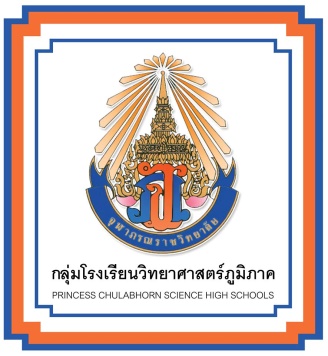 แผนการจัดการเรียนรู้และแผนการประเมินผลการเรียนรู้ ฉบับย่อ
กลุ่มสาระการเรียนรู้   ภาษาไทย

กลุ่มโรงเรียนวิทยาวิทยาศาสตร์ภูมิภาค
สังกัด สำนักงานคณะกรรมการการศึกษาขั้นพื้นฐาน                                                   คำนำ 	กลุ่มโรงเรียนวิทยาศาสตร์ภูมิภาค ได้ขออนุญาตใช้กรอบโครงสร้างหลักสูตรโรงเรียนมหิดลวิทยานุสรณ์ พุทธศักราช 2560 เพื่อใช้เป็นต้นแบบในการจัดทำรายละเอียดหลักสูตรกลุ่มสาระการเรียนรู้และรายวิชาให้สอดคล้องกับการพัฒนานักเรียนผู้มีความสามารถพิเศษด้านคณิตศาสตร์และวิทยาศาสตร์ ในลักษณะเดียวกัน ในฐานะที่เป็นโรงเรียนวิทยาศาสตร์ต้นแบบของประเทศ และมอบหมายให้อนุกรรมการกลุ่มบริหารด้านวิชาการ กลุ่มโรงเรียนวิทยาศาสตร์ภูมิภาค ดำเนินการจัดทำหลักสูตรรายวิชาแผนการจัดการเรียนรู้และแผนการประเมินผลการจัดการเรียนรู้ ฉบับย่อ ให้แล้วเสร็จและส่งมอบให้โรงเรียนจุฬาภรณราชวิทยาลัย (โรงเรียนวิทยาศาสตร์ภูมิภาค) ทุกโรงเรียนนำเสนอที่ประชุมคณะกรรมการสถานศึกษาขั้นพื้นฐานของโรงเรียนเพื่อขออนุมัติใช้หลักสูตร ในปีการศึกษา 2560 เป็นต้นไป 	อนุกรรมการกลุ่มบริหารด้านวิชาการ กลุ่มโรงเรียนวิทยาศาสตร์ภูมิภาค ได้นำกรอบโครงสร้างหลักสูตรโรงเรียนมหิดลวิทยานุสรณ์ มาจัดทำรายละเอียดรายวิชาพื้นฐาน วิชาเพิ่มเติมกลุ่ม 1 รายวิชาเพิ่มเติมกลุ่ม 2 พร้อมประชุม กำหนดกรอบคณะกรรมการดำเนินงานที่เกี่ยวข้องแล้วมอบหมายให้โรงเรียนจุฬาภรณราชวิทยาลัย ปทุมธานี เป็นเจ้าภาพจัดประชุมเชิงปฏิบัติการจัดทำหลักสูตรแผนจัดการเรียนรู้และแผนการประเมินผลการเรียนรู้ ฉบับย่อ ทุกรายวิชาของกลุ่มสาระการเรียนตามกรอบโครงสร้างหลักสูตร กำหนด เมื่อวันที่ 17-79 ตุลาคม 2559 ณ โรงแรมเอเชีย แอร์พอร์ท จังหวัดปทุมธานี สืบเนื่องจากหลายรายวิชาตามโครงสร้างหลักสูตรโรงเรียนมหิดลวิทยานุสรณ์ เป็นวิชาใหม่กลุ่มโรงเรียนขาดผู้ทรงคุณวุฒิและครูผู้สอนขาดประสบการณ์ในการจัดทำรายละเอียดอย่างเข้าใจ โรงเรียนจุฬาภรณราชวิทยาลัย นครศรีธรรมราช จึงขอรับความอนุเคราะห์จาก ผศ.ดร.ยุวดี นาคะผดุงรัตน์ ผู้อำนวยการโรงเรียนมหิดลวิทยานุสรณ์ จัดผู้เชี่ยวชาญช่วยเหลือครูโรงเรียนจุฬาภรณราชวิทยาลัย ดำเนินการจนจัดทำหลักสูตรแผนจัดการเรียนรู้และแผนการประเมินผลการเรียนรู้ ฉบับย่อ เมื่อวันที่ 6-10 มีนาคม 2560 ทุกรายวิชาจนแล้วเสร็จลุล่วงตามวัตถุประสงค์ทุกประการ 	ขอขอบคุณ คณะกรรมการบริหารและอนุกรรมการด้านวิชาการ ในโครงการพัฒนาโรงเรียนจุฬาภรณราชวิทยาลัย ให้เป็นโรงเรียนวิทยาศาสตร์ภูมิภาค ศูนย์บริหารโครงการฯสำนักวิชาการและมาตรฐานการศึกษา สำนักงานคณะกรรมการการศึกษาขั้นพื้นฐาน กระทรวงศึกษาธิการ        ผู้อำนวยการโรงเรียนจุฬาภรณราชวิทยาลัย (โรงเรียนวิทยาศาสตร์ภูมิภาค)ทุกโรงเรียน ผู้ทรงคุณวุฒิทุกสาขาวิชา และคณะครูกลุ่มโรงเรียนจุฬาภรณลัยทุกสาขาวิชา ที่ได้ทุ่มเทเสียสละดำเนินการจัดทำหลักสูตรแผนจัดการเรียนรู้และแผนการประเมินผลการเรียนรู้ ฉบับย่อ  กลุ่มสาระการเรียนรู้ ภาษาไทย ระดับชั้นมัธยมศึกษาตอนปลายให้มีความเหมาะสมต่อการพัฒนานักเรียนผู้มีความสามารถพิเศษด้านคณิตศาสตร์และวิทยาศาสตร์ ได้อย่างเต็มศักยภาพ ไว้ ณ โอกาสนี้ด้วยคณะอนุกรรมการกลุ่มบริหารด้านวิชาการ
                                                                       กลุ่มโรงเรียนวิทยาศาสตร์ภูมิภาคสารบัญ   เรื่อง                                                                                                    	หน้า

รายวิชา  ภาษาไทยเพื่อการสื่อสาร  1   	(รหัส ท 30101 ) 				 4
รายวิชา  วรรณวินิจ		           (รหัส ท 30102 )				22รายวิชา  ภาษาไทยเพื่อการสื่อสาร 2         (รหัส ท 30103 ) 				37รายวิชา  วรรณคดีกับชีวิต			(รหัส ท 30104 ) 				49รายวิชา  หลักภาษาไทยในชีวิตประจำวัน	(รหัส ท 30105 ) 				60รายวิชา  พัฒนาทักษะภาษาไทย               (รหัส ท 30106 ) 				79







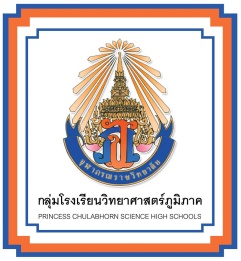 แผนการจัดการเรียนรู้และประเมินผลการเรียนรู้ฉบับย่อ สาขาวิชาภาษาไทย						จำนวนหน่วยกิต	 1.0 หน่วยกิตรายวิชา  ท30101  ภาษาไทยเพื่อการสื่อสาร 1			เวลาเรียน	2 ชั่วโมง/สัปดาห์ชั้นมัธยมศึกษาปีที่ 4						              ภาคเรียนที่ 1 ครูผู้สอน คณะครูกลุ่มโรงเรียนวิทยาศาสตร์ภูมิภาค1.  คำอธิบายรายวิชา	ศึกษาความรู้เกี่ยวกับการสื่อสารของมนุษย์ ศึกษาคำ ความหมายของคำและการสรรคำใช้ ศึกษาหลักการอ่าน การฟัง การดูและการพูด ฝึกอ่านออกเสียง อ่านในใจเพื่อจับสาระในเวลาที่กำหนด อ่าน ฟังและดูสื่อต่างๆ แล้วสรุปเนื้อหาสาระ แนวคิด ฝึกเขียนผังมโนภาพ ฝึกพูดระหว่างบุคคล พูดในกลุ่ม เขียนเชิงกิจธุระ เขียนเชิงวิชาการโดยอ้างอิงข้อมูลสารสนเทศ มีคุณธรรมและมารยาทในการสื่อสาร ทั้งสามารถนำความรู้ ความคิดที่ได้จากการอ่าน การฟังและการดู มาปรับใช้เพื่อพัฒนาตนเองได้2.  ผลการเรียนรู้		อธิบายเรื่องการสื่อสารอธิบายคำ ความหมายของคำ การสรรคำใช้ การแก้ไขปรับปรุงถ้อยคำ การใช้เครื่องหมายวรรคตอนอ่านออกเสียงได้ถูกต้องตามระบบอักขรวิธี มีจังหวะ เน้นน้ำหนักเสียงได้เหมาะสมกับเรื่องที่อ่านอ่านในใจ แปลความ ตีความ ขยายความ คาดคะเนเหตุการณ์ และตอบคำถามจากเรื่องที่อ่านหรือฟังภายในเวลาที่กำหนดอ่าน ฟังและดู เรื่องราวต่างๆ จากสื่อที่มีรูปแบบหลากหลาย แล้วพูดหรือเขียนสรุปเนื้อหาสาระ แนวคิด เขียนผังมโนภาพ เขียนย่อความ สรุปความเขียนบันทึก เขียนรายงานการศึกษาค้นคว้า และใช้ข้อมูลสารสนเทศอ้างอิงอย่างถูกต้องเขียนสื่อสารในรูปแบบต่างๆ เขียนเชิงกิจธุระ โดยใช้ถ้อยคำ ความหมายเหมาะสม ตรงตามวัตถุประสงค์ 3.  โครงสร้างแผนการเรียนรู้ฉบับย่อรายวิชา  ท30101  ภาษาไทยเพื่อการสื่อสาร 14.  แผนการประเมินผลการเรียนรู้และการมอบหมายงาน4.1  ประเมินผลการเรียนรู้เป็นอัตราส่วนคะแนน  ดังนี้
ร้อยละของคะแนนระหว่างภาค: ร้อยละของคะแนนปลายภาค   =	80: 20คะแนนระหว่างภาคแบ่งเป็น	คะแนนก่อนกลางภาค:คะแนนสอบกลางภาคซคะแนนหลังกลางภาค:คะแนนปลายภาค = 35 :10 :35 :20สรุปเป็นแผนประเมินผลการเรียนรู้ได้ดังนี้ 		4.1  ประเมินจากงานมอบหมาย 					ร้อยละ	70		4.2  ประเมินจากการสอบกลางภาค				ร้อยละ	10		4.3  ประเมินจากการสอบปลายภาค				ร้อยละ	20รายละเอียดการประเมินผลแต่ละหัวข้อ เป็นดังนี้4.1 ประเมินจากงานหรือการบ้านที่มอบหมาย (70 คะแนน)*หมายเหตุ*	1.เวลาที่ควรใช้ หมายถึงเวลาที่ครูได้พิจารณาว่าในการทำงานหรือทำการบ้านชิ้นนั้นๆ นักเรียนควรใช้เวลาทำประมาณเท่าใด การประมาณการดังกล่าว ครูได้พิจารณาจากความยากความซับซ้อนและปริมาณของงาน หรือการบ้านชิ้นนั้นๆ2.งานหรือการบ้านที่มอบหมายแต่ไม่ได้คิดคะแนนก็ได้นำเสนอไว้ในตารางนี้ด้วย เพื่อเป็นข้อมูลว่างานหรือการบ้านที่ได้มอบหมายทั้งหมดของรายวิชานี้นักเรียนจะต้องใช้เวลาทำมากน้อยเพียงใด4.2  ประเมินจากการประเมินผลการเรียนรู้กลางภาคเรียน 10  คะแนน	การประเมินผลการเรียนรู้กลางภาคเรียน เวลาที่ใช้ในการสอบ 60 นาที หัวข้อ/เนื้อหาและลักษณะของข้อสอบมีรายละเอียดดังตารางหมายเหตุ : ให้ผู้ออกข้อสอบเฉลยข้อสอบและเกณฑ์การให้คะแนนแนบมากับแบบทดสอบด้วย4.4  ประเมินจากการประเมินผลการเรียนรู้สอบปลายภาคเรียน 20 คะแนน	กำหนดประเมินผลการเรียนรู้ปลายภาคเรียน เวลาที่ใช้ในการสอบ 60 นาที หัวข้อ/เนื้อหาและลักษณะของข้อสอบมีรายละเอียดดังตาราง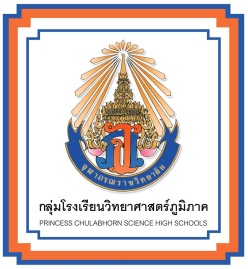 แผนการจัดการเรียนรู้และประเมินผลการเรียนรู้ ฉบับย่อสาขาวิชา	ภาษาไทย					จำนวนหน่วยกิต	1.0 หน่วยกิตรายวิชา  	ท30102  วรรณวินิจ				เวลาเรียน	2 ชั่วโมง/สัปดาห์ชั้น		มัธยมศึกษาปีที่ 4						ภาคเรียนที่ 2 ครูผู้สอน 	คณะครูกลุ่มโรงเรียนวิทยาศาสตร์ภูมิภาค1.  คำอธิบายรายวิชาศึกษา วิเคราะห์ วิจารณ์วรรณคดีและวรรณกรรมตามหลักวิจารณ์เบื้องต้น พิจารณารูปแบบ เนื้อหากลวิธีในการประพันธ์ วิเคราะห์ประเมินคุณค่าของวรรณคดีและวรรณกรรม ในฐานะที่เป็นมรดกทางวัฒนธรรมของชาติ ด้านวรรณศิลป์และด้านสังคม จากวรรณคดีและวรรณกรรม เรื่องกาพย์เห่เรือ                 นมัสการมาตาปิตุคุณอาจาริยคุณ มหาชาติ มหาเวสสันดรชาดก กัณฑ์มัทรี  นิราศนรินทร์คำโคลง  
มงคลสูตรคำฉันท์ บทละครพูดคำฉันท์ เรื่อง มัทนะพาธา ลิลิตตะเลงพ่าย นิทานเวตาล เรื่องที่ 10 อิเหนา ตอน ศึกกะหมังกุหนิง หรือวรรณกรรมอื่นๆ ที่หลักสูตรเสนอให้เลือก ฝึกอ่านออกเสียงบทร้อยแก้วและบทร้อยกรองให้ถูกต้อง ไพเราะเหมาะสมกับเนื้อหาของเรื่องที่อ่าน ฝึกท่องจำบทอาขยาน หรือบทร้อยกรองตามความสนใจโดยสามารถบอกคุณค่าและนำไปใช้อ้างอิง2.  ผลการเรียนรู้วิเคราะห์ วิจารณ์วรรณคดีและวรรณกรรมตามหลักการวิจารณ์เบื้องต้นแล้วนำเสนอในรูปแบบการพูดหรือการเขียนบอกความงามของวรรณศิลป์และภาพพจน์ต่างๆวิเคราะห์ ประเมินคุณค่าด้านวรรณศิลป์และด้านสังคมแต่งและอ่านบทร้อยกรอง ร่าย กาพย์ โคลง กลอน และฉันท์บางชนิดท่องจำบทอาขยานหรือบทร้อยกรองพร้อมบอกคุณค่าและการนำไปใช้3.กำหนดการจัดการเรียนรู้และตัวชี้วัด4.  กำหนดการสอนและจุดประสงค์การเรียนรู้หมายเหตุ    ให้นักเรียนเลือกท่องจำบทอาขยาน หรือบทร้อยกรองตามความสนใจเพียงเรื่องเดียวการเรียนการสอนรายวิชา ท30102 วรรณวินิจ   ระดับชั้นมัธยมศึกษาปีที่ 4 ประจำภาคเรียนที่ 2  ปีการศึกษา 2560
มีแผนการประเมินผลการเรียนรู้ ดังนี้		4.1 ประเมินจากงานหรือการบ้านที่มอบหมาย			60	คะแนน		4.2 ประเมินจากการสอบกลางภาค				20	คะแนน		4.3 ประเมินจากการสอบปลายภาค				20	คะแนน 							รวม	           	100	คะแนนรายละเอียดการประเมินผลแต่ละหัวข้อ เป็นดังนี้4.2  การประเมินผลจากการสอบกลางภาคเรียน   (20 คะแนน)	กำหนดประเมินผลการเรียนรู้กลางภาคเรียน วันที่ ........................ เวลาที่ใช้ในการสอบ 60 นาที หัวข้อ/เนื้อหาและลักษณะของข้อสอบมีรายละเอียดดังตาราง4.3  การประเมินผลจากการสอบปลายภาคเรียน  (20 คะแนน)	กำหนดประเมินผลการเรียนรู้ปลายภาคเรียน วันที่ ........................ เวลาที่ใช้ในการสอบ 60 นาที หัวข้อ/เนื้อหาและลักษณะของข้อสอบมีรายละเอียดดังตาราง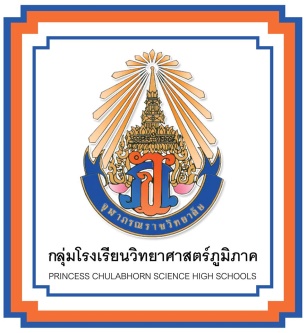 แผนการจัดการเรียนรู้และประเมินผลการเรียนรู้ฉบับย่อ สาขาวิชา   ภาษาไทย						จำนวนหน่วยกิต	 1.0 หน่วยกิตรายวิชา  ท30103  ภาษาไทยเพื่อการสื่อสาร 2			เวลาเรียน   2 ชั่วโมง / สัปดาห์ชั้นมัธยมศึกษาปีที่ 5							ภาคเรียนที่  1 ครูผู้สอน คณะครูกลุ่มโรงเรียนวิทยาศาสตร์ภูมิภาค1. คำอธิบายรายวิชา	ศึกษาการพูด การเขียนสื่อสารในรูปแบบต่างๆ การใช้โวหารในการเขียน อธิบายโวหาร บรรยายโวหารและพรรณนาโวหาร การใช้ภาษาในการเรียบเรียงโดยมีข้อมูลและสาระสำคัญชัดเจน ฝึกอ่าน ฟัง หรือดูสื่อหลากหลาย แล้ววิเคราะห์ความน่าเชื่อถือ มีวิจารณญาณเลือกเรื่องเพื่ออ่าน ฟัง หรือดู เขียนเรียงความ และบทความที่แสดงความรู้ ความคิดเห็น ความรู้สึก  การใช้ภาษากับเหตุผลในการพูด การเขียนแสดงทรรศนะ โต้แย้ง โน้มน้าวใจ พูดต่อประชุมชน ได้แก่ การพูดสุนทรพจน์ การอภิปราย และการโต้วาที2. ผลการเรียนรู้1. อธิบายและใช้โวหารแบบต่างๆ อย่างถูกต้อง		2. อธิบายและเขียนย่อหน้ารูปแบบต่างๆ3. มีวิจารณญาณเลือกเรื่องเพื่ออ่าน ฟัง หรือดู แล้ววิเคราะห์การใช้ภาษาและความน่าเชื่อถือได้อย่างมีเหตุผล4. เขียนเรียงความ  บทความ 5. แสดงทรรศนะ โต้แย้ง โน้มน้าวใจ และเสนอความคิดใหม่ได้อย่างมีคุณธรรมและมารยาท รวมทั้งใช้ภาษาอย่างถูกต้องเหมาะสม    6. พุดต่อประชุมชน ได้แก่ พูดสุนทรพจน์ อภิปราย โต้วาทีหรือพาทีสร้างสรรค์ได้ถูกต้องเหมาะสม               3.  โครงสร้างแผนการจัดการเรียนรู้ฉบับย่อรายวิชา  ท30103  ภาษาไทยเพื่อการสื่อสาร 2 หมายเหตุ   ข้อเสนอแนะจาก รศ.ดร.สมพงศ์  วิทยศักดิ์พันธุ์การจัดกิจกรรมการเรียนการสอนควรบูรณาการ ฟัง ดู พูด อ่าน และเขียน เข้าด้วยกันการจัดกิจกรรมเน้นกิจกรรมกลุ่มควรมีเทคนิคการสอนที่หลากหลาย ไม่เน้นการสอนแบบบรรยาย หรือยึดหนังสือเป็นหลัก ควรใช้การสอนแบบนิรนัย (สอนจากตัวอย่างไปหาหลักการโดยให้นักเรียนเป็นผู้วิเคราะห์และสรุปหาเหตุผล หรือหลักการเอง)ควรใช้สื่อการสอนที่หลากหลาย ทันสมัยแนวข้อสอบควรปรับเป็นแนว PISA โดยสอดคล้องกับการวัดและประเมินผล4. แผนการประเมินผลการเรียนรู้และการมอบหมายงานการสอนรายวิชา ท30103 ภาษาไทยเพื่อการสื่อสาร 2 ระดับชั้นมัธยมศึกษาปีที่ 5 ประจำภาคเรียนที่ 1 ปีการศึกษา 2561  มีแผนการประเมินผลการเรียนรู้ดังนี้	4.1 ประเมินจากงานหรือการบ้านที่มอบหมาย				70	คะแนน	4.2 ประเมินจากการสอบกลางภาค					10	คะแนน	4.3 ประเมินจากการสอบปลายภาค					20	คะแนน 						รวม	           		100	คะแนนรายละเอียดการประเมินผลแต่ละหัวข้อ เป็นดังนี้4.1 ประเมินจากงานหรือการบ้านที่มอบหมาย (70 คะแนน)*หมายเหตุ    1. เวลาที่ควรใช้  หมายถึงเวลาที่ครูได้พิจารณาว่า ในการทำงานหรือทำการบ้านชิ้นนั้นๆนักเรียนควรใช้เวลาทำประมาณเท่าใด การประมาณการดังกล่าว ครูได้พิจารณาจากความยาก ความซับซ้อนและปริมาณของงาน หรือการบ้านชิ้นนั้นๆ                    2. งานหรือการบ้านที่มอบหมายแต่ไม่ได้คิดคะแนนก็ได้นำเสนอไว้ในตารางนี้ด้วย เพื่อเป็นข้อมูลว่างานหรือการบ้านที่ได้มอบหมายทั้งหมดของรายวิชานี้นักเรียนจะต้องใช้เวลาทำมากน้อยเพียงใด4.2 การประเมินผลการเรียนรู้กลางภาคเรียน (10 คะแนน)	การประเมินผลการเรียนรู้กลางภาคเรียน เวลาที่ใช้ในการทำแบบทดสอบ 60 นาที หัวข้อ/เนื้อหาและลักษณะของแบบทดสอบ มีรายละเอียดดังตารางหมายเหตุ : ให้ผู้ออกข้อสอบเฉลยข้อสอบและเกณฑ์การให้คะแนนแนบมากับแบบทดสอบด้วย4.3 การประเมินจากการสอบปลายภาคเรียน (20 คะแนน)	การสอบปลายภาค เวลาที่ใช้ในการทำแบบทดสอบ 60 นาที หัวข้อ/เนื้อหาและลักษณะของแบบทดสอบ มีรายละเอียดดังตารางหมายเหตุ : ให้ผู้ออกข้อสอบเฉลยข้อสอบและเกณฑ์การให้คะแนนแนบมากับแบบทดสอบด้วย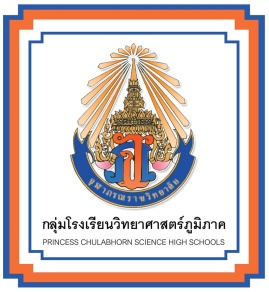 แผนการจัดการเรียนรู้และประเมินผลการเรียนรู้ฉบับย่อ (ฉบับปรับปรุง พ.ศ.2560)สาขาวิชา  ภาษาไทย					จำนวนหน่วยกิต  1.0 หน่วยกิต	รายวิชา ท30104 วรรณคดีกับชีวิต				เวลาเรียน 2 ชั่วโมง / สัปดาห์	ระดับชั้น มัธยมศึกษาปีที่ 5				ภาคเรียนที่ 2		ครูผู้สอน คณะครูกลุ่มโรงเรียนวิทยาศาสตร์ภูมิภาคสอน					1. คำอธิบายรายวิชา  	ศึกษาความสัมพันธ์ระหว่างวรรณคดีกับชีวิต  วิเคราะห์วัฒนธรรม ความเป็นอยู่ ค่านิยม ความเชื่อของคนในสังคมที่ปรากฏในวรรณคดี วิเคราะห์ลักษณะเด่นของวรรณคดีและวรรณกรรม ประเมินคุณค่าด้านสังคม ด้านวรรณศิลป์จากวรรณคดีและวรรณกรรม เรื่อง ขัตติยพันธกรณี   ทุกข์ของชาวนาในบทกวี ขุนช้างขุนแผน ตอน ขุนช้างถวายฎีกา   สามก๊ก ตอน กวนอูไปรับราชการกับโจโฉ  สามัคคีเภทคำฉันท์ ไตรภูมิพระร่วง ตอน มนุสสภูมิ  คัมภีร์ฉันทศาสตร์แพทยศาสตร์สงเคราะห์  โคลนติดล้อ  หัวใจชายหนุ่ม  วรรณกรรมพื้นบ้านและวรรณกรรมนานาชาติ  นำข้อคิดในวรรณคดีและวรรณกรรมมาเป็นแนวทางในการดำเนินชีวิต ศึกษาภูมิปัญญาทางภาษา  ชีวิตความเป็นอยู่และค่านิยมในวรรณกรรมที่เลือกศึกษาและฝึกท่องจำบทอาขยาน หรือบทร้อยกรองตามความสนใจโดยสามารถบอกคุณค่าและนำไปใช้อ้างอิง2. ผลการเรียนรู้1. วิเคราะห์ความสัมพันธ์ระหว่างวรรณคดีกับชีวิต2. วิเคราะห์ประเมินคุณค่าวรรณคดี วรรณกรรม ด้านสังคมและวรรณศิลป์3. สังเคราะห์ข้อคิดจากวรรณคดี วรรณกรรม และบอกแนวทาง การนำไปปรับใช้ในชีวิต4. วิเคราะห์วัฒนธรรมและภูมิปัญญาทางภาษาจากวรรณกรรมพื้นบ้านที่ศึกษา5. ท่องจำบทอาขยานหรือบทร้อยกรองพร้อมบอกคุณค่าและการนำไปใช้3. กำหนดการจัดการเรียนรู้และผลการเรียนรู้4. แผนการประเมินผลการเรียนรู้และการมอบหมายงาน	การสอนรายวิชา  ท30104 วรรณคดีกับชีวิต ประจำภาคเรียนที่ 2 ปีการศึกษา 2561  มีแผนการประเมินผลการเรียนรู้ดังนี้	4.1 ประเมินจากการทดสอบ งานหรือการบ้านที่มอบหมาย			60	คะแนน	4.2 ประเมินจากการสอบกลางภาค					20	คะแนน	4.3 ประเมินจากการสอบปลายภาค					20	คะแนนรวม   100	คะแนนรายละเอียดการประเมินผลแต่ละหัวข้อเป็นดังนี้4.1 ประเมินจากงานหรือการบ้านที่มอบหมาย (60 คะแนน)หมายเหตุ  นักเรียนต้องได้คะแนนผ่านร้อยละ 70 ของทุกกิจกรรม4.2  การประเมินจากการสังเกตพฤติกรรมการเรียนของนักเรียน ประจำภาคเรียนที่ 2 ปีการศึกษา 2561 ได้กำหนดหัวข้อการประเมินดังตารางข้างล่าง4.3. การประเมินจากการสอบกลางภาค    (20  คะแนน )กำหนดสอบกลางภาค  ระหว่างวันที่  26-30 ธ.ค. 61 เวลาที่ใช้ในการสอบ  60  นาทีหัวข้อ / เนื้อหาและลักษณะของข้อสอบ มีรายละเอียดดังตาราง4.4. การประเมินจากการสอบปลายภาค    (20  คะแนน )		กำหนดสอบปลายภาค  ระหว่างวันที่  27 ก.พ. – 3 มี.ค.  2562  เวลาที่ใช้ในการสอบ 
60  นาที หัวข้อ/เนื้อหาและลักษณะของข้อสอบ มีรายละเอียดดังตาราง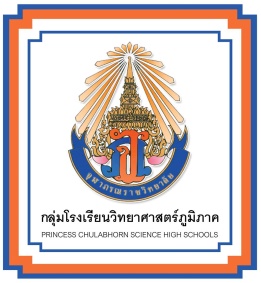 แผนการจัดการเรียนรู้และประเมินผลการเรียนรู้ฉบับย่อ (ฉบับปรับปรุง พ.ศ.2560)สาขาวิชา	ภาษาไทย					จำนวนหน่วยกิต	   1.0 หน่วยกิตรายวิชา  	ท 30105  หลักภาษาไทยในชีวิตประจำวัน		เวลาเรียน	2 ชั่วโมง/สัปดาห์ชั้นมัธยมศึกษาปีที่ 6						ภาคเรียนที่ 1 ครูผู้สอน คณะครูกลุ่มโรงเรียนวิทยาศาสตร์ภูมิภาค	1.  คำอธิบายรายวิชา	ศึกษาธรรมชาติ พลัง พันธกิจและลักษณะของภาษา ความเกี่ยวข้องระหว่างวัฒนธรรมกับภาษา ความสัมพันธ์ระหว่างภาษากับความคิด เสียงในภาษา ส่วนประกอบของภาษา ชนิดของคำ การเพิ่มคำ                 การร้อยเรียงถ้อยคำ ระดับภาษา ราชาศัพท์  วิเคราะห์หลักการใช้ภาษาไทยในชีวิตประจำวัน การใช้ภาษาถิ่นการใช้ถ้อยคำ สำนวน พังเพย สุภาษิต ของคนไทยจากสื่อต่าง ๆ ทั้งในด้านการพูดและการเขียน 2.  ผลการเรียนรู้อธิบายธรรมชาติของภาษา  พลังของภาษา พันธกิจและลักษณะของภาษาอธิบายและวิเคราะห์หลักการเพิ่มคำในภาษาไทยใช้คำและกลุ่มคำสร้างประโยคตรงตามวัตถุประสงค์ใช้ระดับภาษา รวมทั้งคำราชาศัพท์อย่างเหมาะสมศึกษาวิเคราะห์การใช้ภาษาไทย การใช้ถ้อยคำ สำนวน พังเพย สุภาษิต รวมทั้งภาษาถิ่นในชีวิตประจำวัน	3. กำหนดการจัดการเรียนรู้และผลการเรียนรู้4.  แผนการประเมินผลการเรียนรู้และการมอบหมายงานการสอนรายวิชา ท30105  หลักภาษาไทยในชีวิตประจำวัน ประจำภาคเรียนที่ 1  ปีการศึกษา 2562  มีแผนการประเมินผลการเรียนรู้เป็นอัตราส่วน ดังนี้ร้อยละของคะแนนระหว่างภาค: ร้อยละของคะแนนปลายภาค    	= 80: 20ร้อยละของคะแนนระหว่างภาคแบ่งเป็น	  	 คะแนนเก็บก่อนกลางภาค : คะแนนสอบกลางภาค: คะแนนเก็บหลังกลางภาค 	=   30: 20: 30  สรุปเป็นแผนประเมินผลการเรียนรู้ได้ดังนี้	4.1  ประเมินจากผลการทดสอบและงานที่มอบหมาย 	ร้อยละ	60	4.2  ประเมินจากการสอบกลางภาค			ร้อยละ	20	4.3  ประเมินจากการสอบปลายภาค			ร้อยละ	20รายละเอียดการประเมินผลแต่ละหัวข้อเป็นดังนี้4.1  ประเมินจากผลการทดสอบและงานที่มอบหมาย 60  คะแนน4.2  ประเมินจากการสอบกลางภาค 20 คะแนน	กำหนดประเมินผลการเรียนรู้กลางภาคเรียน วันที่ ............... เวลาที่ใช้ในการสอบ 60 นาที หัวข้อ/เนื้อหาและลักษณะของข้อสอบมีรายละเอียดดังตาราง4.3  ประเมินจากการสอบปลายภาค 20 คะแนน	กำหนดประเมินผลการเรียนรู้ปลายภาคเรียน วันที่ ............... เวลาที่ใช้ในการสอบ 60 นาที หัวข้อ/เนื้อหาและลักษณะของข้อสอบมีรายละเอียดดังตาราง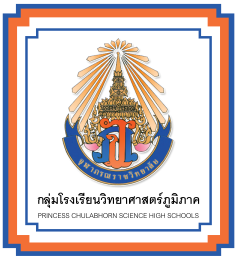 แผนการจัดการเรียนรู้และประเมินผลการเรียนรู้ฉบับย่อสาขาวิชาภาษาไทย	    	                   			จำนวนหน่วยกิต 1.0  หน่วยกิตรายวิชา  ท30106  พัฒนาทักษะภาษาไทย             	          เวลาเรียน   2  ชั่วโมง/สัปดาห์ชั้นมัธยมศึกษาปีที่ 6					          ภาคเรียนที่  2  ครูผู้สอน คณะครูกลุ่มโรงเรียนวิทยาศาสตร์ภูมิภาค	**************************************************************************************************1. คำอธิบายรายวิชา พัฒนาทักษะทางภาษาทั้ง ฟัง อ่าน พูด เขียนและคิดในระดับที่สูงขึ้น ศึกษาการใช้ภาษาในกิจกรรมต่างๆ ฟัง  ดู  และอ่านจากสื่อต่างๆ  แล้ววิเคราะห์ แสดงความคิดเห็นและประเมินโดยการพูดหรือเขียน  สังเคราะห์ความรู้จากการฟัง  การดู  การอ่านสื่อสิ่งพิมพ์ สื่ออิเล็กทรอนิกส์ และสื่อจากแหล่งเรียนรู้ต่างๆ  ฝึกวิธีสื่อสารในการประชุมและบันทึกการประชุม ศึกษางานเขียนของผู้อื่นมาพัฒนางานเขียนของตนเอง 2. ผลการเรียนรู้	1.  ฟัง ดูและอ่าน จากสื่อหลากหลาย แล้ววิเคราะห์ แสดงความคิดเห็นและประเมิน  แล้วนำเสนอโดยการพูดหรือเขียนจากสื่อได้อย่างมีเหตุผล  ทั้งสามารถบอกการนำไปปรับใช้ในชีวิต 2.  สื่อสารในการประชุม  บันทึกการประชุม  สัมภาษณ์และตอบสัมภาษณ์ถูกต้องเหมาะสม 3.  สังเคราะห์ความรู้จากการฟัง ดู อ่านสื่อสิ่งพิมพ์ สื่ออิเล็กทรอนิกส์ และสื่อจากแหล่งเรียนรู้ต่างๆ     มาเขียนบทความหรือผลิตงานเขียนของตน  4.  นำความรู้จากการศึกษางานเขียนของผู้อื่น  มาประยุกต์ใช้ในการพัฒนางานเขียนของตน	3. กำหนดการสอนและจุดประสงค์การเรียนรู้4. แผนการประเมินผลการเรียนรู้และการมอบหมายงาน	การสอนรายวิชา ท30106  พัฒนาทักษะการใช้ภาษา  ประจำภาคเรียนที่ 2 ปีการศึกษา 2562  มีแผนประเมินผลการเรียนรู้และการมอบหมายงานดังนี้	4.1 ประเมินจากงานหรือการบ้านที่มอบหมาย				70	คะแนน	4.2 ประเมินจากการสอบกลางภาค					10	คะแนน4.3 ประเมินจากการสอบปลายภาค					20	คะแนน	 							รวม	      	100	คะแนนรายละเอียดการประเมินผลแต่ละหัวข้อ เป็นดังนี้4.1  ประเมินจากงานหรือการบ้านที่มอบหมาย ( 70 คะแนน )หมายเหตุ    1. เวลาที่ควรใช้ หมายถึง เวลาที่ครูพิจารณาว่า การทำงานหรือการบ้านชิ้นนั้นๆ นักเรียนควร ใช้เวลาทำประมาณเท่าใด ทั้งนี้การประมาณการดังกล่าว พิจารณาจากความยาก ความซับซ้อนและปริมาณของงานหรือการบ้านชิ้นนั้นๆ 	  2. งานหรือการบ้านที่มอบหมายแต่ไม่ได้คิดคะแนนก็ได้นำเสนอไว้ในตารางนี้ด้วย เพื่อเป็นข้อมูลว่างานหรือการบ้านที่ได้มอบหมายทั้งหมดของรายวิชานี้นักเรียนจะต้องใช้เวลาทำมากน้อยเพียงใด4.2 การประเมินจากการสอบกลางภาค (10 คะแนน )	กำหนดสอบกลางภาค  ระหว่างวันที่  ...................... เวลาที่ใช้ในการสอบ 60 นาที หัวข้อ/ เนื้อหาและลักษณะของข้อสอบมีรายละเอียดดังตาราง4.3 การประเมินจากการสอบปลายภาค (20 คะแนน )	กำหนดสอบปลายภาค ระหว่างวันที่  ....................   เวลาที่ใช้ในการสอบ 60 นาที หัวข้อ/ เนื้อหาและลักษณะของข้อสอบ มีรายละเอียดดังตารางหลักสูตรโรงเรียนวิทยาศาสตร์ภูมิภาค
ระดับชั้นมัธยมศึกษาตอนปลาย  พุทธศักราช 2560สัปดาห์ที่/ชั่วโมงหัวข้อ / สาระการเรียนรู้ผลการเรียนรู้กิจกรรม/งานที่มอบหมายสื่อการสอน/แหล่งการเรียนรู้การประเมินผลและเครื่องมือวัดสัปดาห์ที่ 1ชั่วโมงที่1  (1 ชั่วโมง)ปฐมนิเทศและตรวจสอบพื้นความรู้1.  แนวทางการจัดการเรียนการสอน การวัดประเมินผลการเรียนรู้2. ข้อตกลงเบื้องต้นในการเรียนการสอน3. เขียนแนะนำตนเองได้เข้าใจแนวการจัดการเรียนการสอนการวัดประเมินผลการเรียนรู้ 1.ทำแบบทดสอบก่อนเรียนแนว PISAเพื่อตรวจสอบพื้นความรู้2.พูดคุยตกลงแนวทางการจัดการเรียน การสอน การวัดประเมินผลการเรียนรู้3.แนะนำตนเองใส่กระดาษที่ครูแจกให้1. ใบความรู้ / PowerPoint คำอธิบายรายวิชา ผลการเรียนรู้ที่คาดหวังและข้อตกลงการเรียน2. แผนการเรียนรู้ฉบับย่อ3. แบบฟอร์มการแนะนำตนเอง4. หนังสือ/เอกสารประกอบการเรียน1. ให้นักเรียนอธิบายเกี่ยวกับการเรียนการสอนเป็นรายบุคคล2. ใช้คำถามเพื่อตอบปากเปล่า3.นักเรียนทุกคนตอบได้สัปดาห์ที่ 1-2ชั่วโมงที่2-3(2 ชั่วโมง)การสื่อสารของมนุษย์1.	ความหมายของการสื่อสาร2.	องค์ประกอบของการสื่อสาร3.	ภาษาที่ใช้ในการสื่อสาร1. อธิบายเรื่องการสื่อสารได้1. อภิปรายเรื่องความหมายของการสื่อสาร /องค์ประกอบของการสื่อสารแล้วช่วยกันสรุป ครูเพิ่มเติมตามความเหมาะสม2. ศึกษา Power point ภาษาที่ใช้ในการสื่อสาร (วัจนภาษา/อวัจนภาษา)แล้วให้นักเรียนตั้งคำถามเพื่อผลัดกันถามตอบกับเพื่อนในชั้นเรียน3.ให้นักเรียนทำใบงานเรื่อง ภาษาที่ใช้ในการสื่อสาร (อัตนัย/ปรนัย)4.นักเรียนสรุปความรู้1. PowerPoint เรื่อง “ภาษาที่ใช้ในการสื่อสาร” 2. ใบงานเรื่อง ภาษาที่ใช้ในการสื่อสาร (อัตนัย/ปรนัย)1.ประเมินความรู้เรื่องการสื่อสารของมนุษย์2.เกณฑ์การผ่านร้อยละ 80 3.เครื่องมือวัด1)ใช้คำถามเพื่อตอบปากเปล่า2)แบบประเมินใบงานสัปดาห์ที่2ชั่วโมงที่4(1 ชั่วโมง)4.	อุปสรรคของการสื่อสาร5.  วิธีแก้ไขอุปสรรคของการสื่อสารคุณธรรมและมารยาทของการสื่อสารในบริบทต่างๆ1. การสื่อสารกับตนเอง2. การสื่อสารระหว่างบุคคล3. การสื่อสารสาธารณะ4. การสื่อสารมวลชน5. การสื่อสารในครอบครัว6. การสื่อสารในโรงเรียน7. การสื่อสารในวงสังคมโดยทั่วไป8. ภาษากับการปลูกฝังคุณธรรม1. อธิบายเรื่องการสื่อสารได้1. แบ่งกลุ่มนักเรียนเป็น 2 กลุ่ม เพื่ออภิปรายแล้วนำเสนอหน้าชั้นเรียน ในหัวข้อต่อไปนี้ 1) อุปสรรคของการสื่อสาร และวิธีแก้ไข2) มารยาทในการสื่อสาร 2. นักเรียนร่วมกันแสดงความคิดเห็นเพิ่มเติม3. นักเรียนสรุปความรู้และบันทึกลงในสมุดจดงาน1. ครูเสนอ Power point เรื่องคุณธรรมและมารยาทของการสื่อสารในบริบทต่างๆเพื่อให้นักเรียนสอบทานและเพิ่มเติมความรู้ลงในสมุดจดงาน1. แบบทดสอบหลังเรียน เรื่อง “การสื่อสารของมนุษย์”(ปรนัย จำนวน 20 ข้อ)Power point เรื่องคุณธรรมและมารยาทของการสื่อสารในบริบทต่างๆ1. ประเมินการนำเสนองานกลุ่ม2. แบบสรุปและแสดงความคิดเห็น3.ประเมินใบงาน4. เกณฑ์การผ่านร้อยละ 805. เครื่องมือ/แบบทดสอบหลังเรียน6.เกณฑ์การผ่านร้อยละ70สัปดาห์ที่ 3ชั่วโมงที่5–6(2 ชั่วโมง)ทดสอบคุณธรรมและมารยาทของการสื่อสารในบริบทต่างๆ1. การสื่อสารกับตนเอง2. การสื่อสารระหว่างบุคคล3. การสื่อสารสาธารณะ4. การสื่อสารมวลชน5. การสื่อสารในครอบครัว6. การสื่อสารในโรงเรียน7. การสื่อสารในวงสังคมโดยทั่วไป8. ภาษากับการปลูกฝังคุณธรรม1. แสดงคุณธรรมและมารยาทในการสื่อสาร1. แบ่งกลุ่ม 8 กลุ่ม  แสดงบทบาทสมมติ/ นำเสนอคลิปวีดิโอ/เกี่ยวกับการสื่อสาร ศึกษาเรื่องคุณธรรมและมารยาทของการสื่อสารในบริบทต่างๆ 2. สรุปเนื้อหาสาระ3. ตอบคำถามในชั้นเรียน4. แสดงบทบาทสมมุติตามสถานการณ์ที่กำหนด1. บทบาทสมมุติตามสถานการณ์ที่กำหนดในบริบทต่างๆ 1) การสื่อสารกับตนเอง2) การสื่อสารระหว่างบุคคล3) การสื่อสารสาธารณะ4) การสื่อสารมวลชน5) การสื่อสารในครอบครัว6) การสื่อสารในโรงเรียน7) การสื่อสารในวงสังคมโดยทั่วไป8) ภาษากับการปลูกฝังคุณธรรม1. ประเมินใบงาน 2. เกณฑ์การผ่านร้อยละ 803. เครื่องมือ/แบบประเมินการแสดงบทบาทสมมุติสัปดาห์ที่ 3-4ชั่วโมงที่5-8(4ชั่วโมง)ความรู้เบื้องต้นในการเขียน1. การเขียนสะกดคำ2. ความหมายของคำ3. การสรรใช้คำ4. การแก้ไข ปรับปรุงถ้อยคำ5. การใช้เครื่องหมายวรรคตอน1) เขียนสะกดคำถูกต้องตามพจนานุกรม2) เลือกใช้คำได้ถูกต้องตามความหมาย3) แก้ไข ปรับปรุงถ้อยคำได้ถูกต้องเหมาะสม24) ใช้เครื่องหมายวรรคตอนได้ถูกต้อง 1. นักเรียนนำเสนอการใช้คำในชีวิตประจำวัน2. แบบฝึกความรู้เกี่ยวกับหลักการเขียนสะกดคำสรรใช้คำการใช้เครื่องหมายวรรคตอน3. แบบทดสอบ4. สรุปเนื้อหาสาระสำคัญเพิ่มเติม1.หนังสือเรียน รายวิชาพื้นฐาน ภาษาไทย หลักภาษาและการใช้ภาษาเพื่อการสื่อสารของกระทรวงศึกษาธิการเรื่องความรู้เกี่ยวกับหลักภาษา      2. ใบงานเกี่ยวกับหลักการเขียนสะกดคำสรรใช้คำการใช้เครื่องหมายวรรคตอน3. แบบทดสอบความรู้เกี่ยวกับหลักการเขียนสะกดคำสรรใช้คำการใช้เครื่องหมายวรรคตอน4. แบบสรุปเนื้อหาเพิ่มเติม/คำถามและคำตอบเพิ่มเติม1. ประเมินการสะกดคำสรรใช้คำการใช้เครื่องหมายวรรคตอน2. เกณฑ์การผ่านร้อยละ 803.เครื่องมือ/แบบทดสอบความรู้การเขียนสะกดคำสรรใช้คำการใช้เครื่องหมายวรรคตอนสัปดาห์ที่ 5-6ชั่วโมงที่9-11(3 ชั่วโมง)การส่งสารด้วยการอ่าน(การอ่านออกเสียง)1.  การเตรียมความพร้อมก่อนการอ่าน- การความเข้าใจสารในบทอ่าน- การทรงตัวและการใช้กิริยาอาการ- การใช้เสียง- ข้อบกพร่องในการอ่าน2. การอ่านออกเสียงคำ กลุ่มคำ ประโยคและข้อความ3.  การพูดแบบอ่านรายงานอย่างเป็นทางการ2. อ่านออกเสียงได้ถูกต้องตามระบบอักขรวิธี     มีจังหวะ เน้นน้ำหนักเสียงได้เหมาะสมกับเรื่องที่อ่าน1. นักเรียนทุกคนอ่านออกเสียงพยัญชนะไทยที่มีปัญหา เช่น ร ล ง ฮ ช และคำควบกล้ำ2. ครูสุ่มให้นักเรียนออกมาอ่านออกเสียงพยัญชนะไทยที่มีปัญหา3.  ฝึกการอ่านออกเสียงข่าว บทความ  สารคดี พระบรมราโชวาท  การอ่านกล่าวรายงาน ฯลฯ4. ครูสาธิตการอ่านรายงานอย่างเป็นทางการให้นักเรียนฟัง5. มอบหมายให้นักเรียนไปฝึกอ่าน เพื่อทดสอบการพูดแบบอ่านรายงานอย่างเป็นทางการในชั่วโมงต่อไป
(5 คะแนน)1. ศึกษาเรื่องการส่งสารด้วยการอ่าน จากหนังสือเรียน รายวิชาพื้นฐาน ภาษาไทย หลักภาษาและการใช้ภาษาเพื่อการสื่อสาร ของกระทรวงศึกษาธิการ / เอกสารที่แนะนำ2. ใบความรู้ / PowerPoint เรื่อง การส่งสารด้วยการอ่าน/ วีดิทัศน์ ชุด การอ่านฟังเสียง จัดทำโดย ธนาคารนครหลวงไทย จำกัด (มหาชน)3. ใบงานการอ่านออกเสียงคำ กลุ่มคำ ประโยคและข้อความ4. แบบฝึกการอ่านข่าวทั่วไป, ข่าวในพระราชสำนัก, ข่าวในประเทศ,ข่าวต่างประเทศ,  พระบรมราโชวาท,  บทร้อยกรอง,  บทความ,  การกล่าวสุนทรพจน์ฯลฯ5. ตัวอย่างการอ่านรายงานอย่างเป็นทางการ1. ประเมินการพูดแบบอ่านรายงานอย่างเป็นทางการ2. เกณฑ์การผ่านร้อยละ 803. เครื่องมือ/แบบประเมินการพูดสัปดาห์ที่ 6-8ชั่วโมงที่12-16(5ชั่วโมง)กระบวนการอ่าน การฟัง และดูอย่างมีวิจารณญาณ1.ความหมายของการอ่าน แปลความ  ตีความ ขยายความ2. การอ่านในใจแล้วตอบคำถามในเวลาที่กำหนด 3. การอ่านวิเคราะห์4. ฟังและดูอย่างมีวิจารณญาณ4. อ่านในใจ แปลความ ตีความ ขยายความ คาดคะเนเหตุการณ์ และตอบคำถามจากเรื่องที่อ่านหรือฟังภายใน  เวลาที่กำหนด1. ศึกษาเรื่องการรับสารด้วยการอ่าน การฟังให้สัมฤทธิ์ผล จากหนังสือเรียน รายวิชาพื้นฐาน ภาษาไทย หลักภาษาและการใช้ภาษาเพื่อการสื่อสาร ของกระทรวงศึกษาธิการ / เอกสารที่แนะนำ2. ให้นักเรียนศึกษา ตัวอย่างการอ่านอย่างมีวิจารณญาณ การฟังให้สัมฤทธิ์ผล” แล้วสรุปเนื้อหาสาระสำคัญ3. นักเรียนฟังเพลงและบทกวีสั้นๆ แล้วแปลความ ตีความ บอกข้อคิดเห็น และประเมินสิ่งที่ฟังมีประโยชน์ สามารถนำไปปรับใช้ในชีวิตประจำวันได้หรือไม่อย่างไร4. ฟังสารคดีสั้น อ่านบทความวิทยาศาสตร์ แล้วแปลความ ตีความ ขยายความ คาดคะเนเหตุการณ์ และตอบคำถามจากเรื่องที่อ่านหรือฟัง5. อ่านบทประพันธ์ ข่าว สารคดีฟังคลิปเสียง/ดูคลิปวีดิโอแล้วแปลความ ตีความ ขยายความ พร้อมตอบคำถามจากเรื่องที่ฟัง/ดูแล้วบอกว่า เรื่องนี้ควรแนะนำให้ผู้อื่นอ่าน ฟัง ดูหรือไม่ อย่างไร6. อ่านเรื่องราวแล้วตอบคำถามภายในเวลาที่กำหนด7. เลือกอ่านข่าว สารคดี,บทความ แล้วใช้วิจารณญาณตัดสินว่าน่าเชื่อถือหรือไม่8. สังเคราะห์ปัญหาการอ่าน การฟังและดู และวิธีแก้ไขส่งครูเป็นรายบุคคล 1. ความรู้เรื่องการรับสารด้วยการอ่าน การฟังให้สัมฤทธิ์ผล จากหนังสือเรียน รายวิชาพื้นฐาน ภาษาไทย หลักภาษาและการใช้ภาษาเพื่อการสื่อสาร ของกระทรวงศึกษาธิการ / เอกสารที่แนะนำ2. ตัวอย่างการอ่านอย่างมีวิจารณญาณ การฟังให้สัมฤทธิ์ผล” แล้วสรุปเนื้อหาสาระสำคัญ3. ใบงานสรุปความจากการฟังดู อ่าน1.ประเมินความรู้   1) ความหมายของการอ่าน แปลความ  ตีความ ขยายความ2) การอ่านในใจแล้วตอบคำถาม ในเวลาที่กำหนด 3) การฟังและดูอ่าน อย่างมีวิจารณญาณ2. เกณฑ์การผ่านร้อยละ 803. เครื่องมือ   1)แบบทดสอบ2) แบบประเมินการนำเสนอผลงาน สัปดาห์ที่ 9-10ชั่วโมงที่17-20(4ชั่วโมง)การรับสารด้วยการอ่านและการฟัง การย่อ/สรุปความ และเขียนผังมโนภาพ1. ความหมายของการฟัง2. จุดมุ่งหมายของการฟังการฟังให้สัมฤทธิ์ผล3.การเขียนคำนำตามแบบการย่อความ4.การย่อความจากการอ่านหรือการฟังตามหัวข้อที่กำหนดให้เลือก5. การเขียนกรอบแนวคิดหรือผังความคิดจากการฟังที่ให้ความรู้/จากวรรณกรรม/วรรณคดีประเภทร้อยกรอง หรือตามหัวข้อที่กำหนดให้เลือกกระบวนการการอ่าน การฟังและดูอย่างมีวิจารณญาณ6. การพูดและสรุปเนื้อหาสาระ แนวคิด จากการอ่านและการฟัง5.  อ่าน ฟังและดู เรื่องราวต่างๆ จากสื่อที่มีรูปแบบหลากหลาย แล้วพูดหรือเขียนสรุปเนื้อหาสาระ แนวคิด เขียนผังมโนภาพ เขียนย่อความ สรุปความ1. อ่านบทความ งานวิจัยตามความสนใจ แล้วพูดและเขียนสรุปเนื้อหาสาระ แนวคิดแสดงความคิดเห็นจากการอ่านได้2.  ศึกษาใบความรู้/ PowerPoint เรื่อง “การรับสารด้วยการฟังให้สัมฤทธิ์ผล” 3.  ฟังข่าว บทความ สารคดี เพลงการอภิปราย บทกวีที่ไพเราะจากรายการวิทยุ/โทรทัศน์/ แผ่นวีซีดี4. สรุปเรื่องที่ฟังหรืออ่านเป็นผังความคิดได้5. ฝึกย่อความตามแบบของการเขียนย่อความจากการฟัง/จากการอ่านกวีนิพนธ์, สารคดี,บทความทางวิชาการและเรื่องสั้น* ย่อความ (5 คะแนน)6. นักเรียนฝึกเขียนผังความคิดจากการอ่าน/การฟัง /แบบฝึกท้ายบทของหนังสือเรียน (5 คะแนน)7. พูดและเขียนสรุปเนื้อหาสาระ แนวคิดแสดงความคิดเห็นจากการอ่าน ฟัง ดูและเขียนย่อความ สรุปความได้1. หนังสือเรียน รายวิชาพื้นฐาน ภาษาไทย หลักภาษาและการใช้ภาษาเพื่อการสื่อสาร ของกระทรวงศึกษาธิการ / เอกสารที่แนะนำ2. ใบความรู้/ PowerPoint เรื่อง “การรับสารด้วยการฟังให้สัมฤทธิ์ผล” 3. ข่าว บทความ สารคดี เพลงการอภิปราย บทกวีที่ไพเราะจากรายการวิทยุ/โทรทัศน์/ แผ่นวีซีดี4. ใบงานสรุปความจากการฟังบทเพลง บทกวี หรือตามหัวข้อที่กำหนดให้เลือก5.ใบงานย่อความจากการอ่าน/การฟังบทความ สารคดี  บทความวิชาการ บทเพลง บทกวี หรือตามหัวข้อที่กำหนดให้เลือก6.แบบประเมินการเขียนผังมโนภาพ7. ใบงานการพูด/เขียนสรุปเนื้อหาสาระ แนวคิดแสดงความคิดเห็นจากการอ่าน/การฟัง8. ใบงานคิดวิเคราะห์ สังเคราะห์ ประเมินค่าและแก้ปัญหาในการรับสารต่างๆ ได้1.ประเมินการอ่านแปลความ ตีความ และขยายความจากเรื่องที่อ่านและฟัง2. เกณฑ์การผ่านร้อยละ 803.ประเมินการพูดและเขียนสรุปเนื้อหาสาระจากการอ่านและฟัง4.ประเมินการคิดวิเคราะห์ประเมินค่าเรื่องที่ฟัง5.ประเมินการเขียนย่อความ6.ประเมินการเขียนผังมโนภาพ7. เครื่องมือ/แบบประเมินสัปดาห์ที่ 11ประเมินผลการเรียนรู้กลางภาค *ตามตารางของโรงเรียน(10 คะแนน)ประเมินผลการเรียนรู้กลางภาค *ตามตารางของโรงเรียน(10 คะแนน)ประเมินผลการเรียนรู้กลางภาค *ตามตารางของโรงเรียน(10 คะแนน)ประเมินผลการเรียนรู้กลางภาค *ตามตารางของโรงเรียน(10 คะแนน)ประเมินผลการเรียนรู้กลางภาค *ตามตารางของโรงเรียน(10 คะแนน)สัปดาห์ที่ 12-15ชั่วโมงที่23-30(8ชั่วโมง)การเขียนบันทึก 1. ความหมาย ประเภท ความสำคัญของการเขียนบันทึก 1) บันทึกความจำ2) บันทึกประสบการณ์  -บันทึกประจำวัน  - บันทึกประสบการณ์พิเศษ 3) การเขียนบันทึกความรู้ เขียนบันทึกรูปแบบต่าง ๆ ได้  2. การเขียนเชิงวิชาการ 1. การเขียนเค้าโครง2.  เขียนเชิงวิชาการตามหัวข้อที่กำหนดให้เลือก6. เขียนบันทึก เขียนรายงานการศึกษาค้นคว้า และใช้ข้อมูลสารสนเทศอ้างอิงอย่างถูกต้อง1.ศึกษาเรื่องการเขียนบันทึกประเภทต่างๆ จากหนังสือเรียนของกระทรวง ศึกษาธิการ / 2.  ฝึกการเขียนบันทึก    -  ความจำ         -  ประสบการณ์3. ศึกษา Power Point เรื่องการเขียนบันทึกความรู้และการเขียนเชิงวิชาการ จากหนังสือเรียนของกระทรวง ศึกษาธิการ / เอกสารที่แนะนำ4. ทำใบงานเรื่องการเขียนโครงเรื่องของการเขียนเชิงวิชาการ5. เลือกเขียนเชิงวิชาการ คนละ 1 เรื่อง* เขียนเชิงวิชาการ(5คะแนน)1. หนังสือเรียนของกระทรวง ศึกษาธิการ / เอกสารที่แนะนำ2. ใบความรู้ /  PowerPoint เรื่อง การเขียนเชิงวิชาการ3. ใบงานการเขียนเชิงอรรถและบรรณานุกรม4. ใบงานการเขียนเค้าโครงเรื่องและคำนำ5. แบบทดสอบ1.ประเมินการเขียนบันทึกในรูปแบบต่างๆ2. เกณฑ์การผ่านร้อยละ 803.ประเมินการเขียนเชิงวิชาการ4.เครื่องมือ/ แบบทดสอบหลังเรียน5. เกณฑ์การผ่านร้อยละ 70สัปดาห์ที่ 
16-18ชั่วโมงที่31-36(6 ชั่วโมง)การส่งสารด้วยการเขียน(การเขียนเชิงกิจธุระ)1. การเขียนจดหมาย  ความหมาย ประเภทความสำคัญของการเขียนจดหมาย. การเขียนจดหมายน้อย   . การเขียนจดหมายส่วนตัว   . การเขียนจดหมายกิจธุระ  . การเขียนหนังสือภายใน 2. การเขียนประกาศ  - ความหมาย ประเภทและรูปแบบของประกาศ - เขียนประกาศตามรูปแบบทั่วไป- การเขียนประกาศตามรูปแบบราชการ3. การกรอกแบบฟอร์ม7. เขียนสื่อสารในรูปแบบต่างๆ เขียนเชิงกิจธุระ โดยใช้ถ้อยคำ ความหมายเหมาะสม ตรงตามวัตถุประสงค์ 1. ศึกษาใบความรู้ / PowerPoint เรื่อง การส่งสารด้วยการเขียน2. ตัวอย่างรูปแบบการเขียนจดหมายประเภทต่างๆ เช่น จดหมายน้อย จดหมายส่วนตัว จดหมายกิจธุระ หนังสือภายในหรือบันทึกข้อความ3. แบบฝึกเขียนจดหมายน้อย4. ใบงานการเขียนจดหมายกิจธุระ 5. ใบงานเขียนหนังสือภายใน หรือบันทึกข้อความได้ถูกต้องตามรูปแบบ6. ศึกษาเรื่องการเขียนเชิงกิจธุระ จากหนังสือเรียนของกระทรวง ศึกษาธิการ / เอกสารที่แนะนำ7. ศึกษาใบความรู้ /  PowerPoint เรื่อง การเขียนเชิงกิจธุระ(การกรอกแบบฟอร์มและการเขียนประกาศ)8. ตัวอย่าง/แบบฟอร์มต่างๆ9. ตัวอย่างการเขียนประกาศรูปแบบทั่วไป/รูปแบบราชการ* เขียนประกาศเพื่อรณรงค์ให้นักเรียนปฏิบัติในสิ่งที่พึงประสงค์ (5 คะแนน)1.  หนังสือเรียน รายวิชาพื้นฐาน ภาษาไทย หลักภาษาและการใช้ภาษาเพื่อการสื่อสาร 2. ใบความรู้ / PowerPoint เรื่อง การส่งสารด้วยการเขียน3.  ตัวอย่างรูปแบบการเขียนจดหมายประเภทต่างๆ เช่น จดหมายน้อย, จดหมายส่วนตัว ,จดหมายกิจธุระ, หนังสือภายในหรือบันทึกข้อความ4.แบบฝึกเขียนจดหมายน้อย5. ใบงานการเขียนจดหมายกิจธุระ 6. ใบงานเขียนหนังสือภายใน หรือบันทึกข้อความได้ถูกต้องตามรูปแบบ7. ใบความรู้ /  PowerPoint เรื่อง การเขียนเชิงกิจธุระ(การกรอกแบบฟอร์มและการเขียนประกาศ)8. ตัวอย่าง/แบบฟอร์มต่างๆ9. ตัวอย่างการเขียนประกาศรูปแบบทั่วไป/รูปแบบราชการ1.ประเมินการเขียนประกาศเพื่อรณรงค์ให้นักเรียนปฏิบัติในสิ่งที่พึงประสงค์ 2. เกณฑ์การผ่านร้อยละ 703.ประเมินการกรอกแบบฟอร์มต่างๆ
4. เครื่องมือ/แบบประเมินสัปดาห์ที่ 19ชั่วโมงที่37-38 (2 ชั่วโมง)ทบทวนความรู้6. เขียนบันทึก เขียนรายงานการศึกษาค้นคว้า และใช้ข้อมูลสารสนเทศอ้างอิงอย่างถูกต้อง7. เขียนสื่อสารในรูปแบบต่างๆ เขียนเชิงกิจธุระ โดยใช้ถ้อยคำ ความหมายเหมาะสม ตรงตามวัตถุประสงค์ ทำแบบทดสอบแบบทดสอบ1.ประเมินการเขียนแบบต่างๆ 2. เกณฑ์การผ่านร้อยละ 703. เครื่องมือ -แบบทดสอบสัปดาห์ที่ 20ชั่วโมงที่ 39-40ประเมินผลการเรียนรู้ปลายภาคเรียน  *ตามตารางของโรงเรียน(20 คะแนน)ประเมินผลการเรียนรู้ปลายภาคเรียน  *ตามตารางของโรงเรียน(20 คะแนน)ประเมินผลการเรียนรู้ปลายภาคเรียน  *ตามตารางของโรงเรียน(20 คะแนน)ประเมินผลการเรียนรู้ปลายภาคเรียน  *ตามตารางของโรงเรียน(20 คะแนน)ประเมินผลการเรียนรู้ปลายภาคเรียน  *ตามตารางของโรงเรียน(20 คะแนน)รายการรูปแบบของงานกำหนดส่งเวลาที่ควรใช้คะแนน1.ทดสอบการสื่อสารของมนุษย์ คุณธรรมและมารยาทของการสื่อสารในบริบทต่าง ๆ ทดสอบ/งานเดี่ยวในชั่วโมงเรียนในชั่วโมงเรียน52. แปลความ ตีความ ขยายความ คิดวิเคราะห์เรื่องที่ฟังปฏิบัติ/งานเดี่ยวในชั่วโมงเรียนในชั่วโมงเรียน103. อ่านเรื่องที่กำหนดแล้วพูดหรือเขียนสรุปเนื้อหาสาระ แนวคิด ปฏิบัติ/งานเดี่ยวในชั่วโมงเรียนในชั่วโมงเรียน54. ย่อความปฏิบัติ/งานเดี่ยวในชั่วโมงเรียนในชั่วโมงเรียน55. การเขียนผังมโนภาพจากเรื่องที่กำหนดให้ปฏิบัติ/งานเดี่ยวในชั่วโมงเรียนในชั่วโมงเรียน55. ทดสอบการพูดแบบอ่านรายงานอย่างเป็นทางการปฏิบัติ/งานเดี่ยวในชั่วโมงเรียนในชั่วโมงเรียน5ประเมินผลการเรียนรู้กลางภาคเรียน/ตามปฏิทินของโรงเรียน  ประเมินผลการเรียนรู้กลางภาคเรียน/ตามปฏิทินของโรงเรียน  ประเมินผลการเรียนรู้กลางภาคเรียน/ตามปฏิทินของโรงเรียน  ประเมินผลการเรียนรู้กลางภาคเรียน/ตามปฏิทินของโรงเรียน  106.เขียนหนังสือภายใน หรือบันทึกข้อความปฏิบัติ/งานกลุ่มในชั่วโมงเรียนในชั่วโมงเรียน57. การเขียนเชิงอรรถและบรรณานุกรมปฏิบัติ/งานกลุ่มในชั่วโมงเรียนในชั่วโมงเรียน58. การเขียนบันทึกความรู้ปฏิบัติ/งานเดี่ยวในชั่วโมงเรียนในชั่วโมงเรียน59. การเขียนกรอกแบบฟอร์มปฏิบัติ/งานเดี่ยวในชั่วโมงเรียนในชั่วโมงเรียน510. การเขียนเชิงวิชาการปฏิบัติ/งานเดี่ยวนอกชั่วโมงเรียนในชั่วโมงเรียน1011. เขียนประกาศเพื่อรณรงค์ให้นักเรียนปฏิบัติในสิ่งที่พึงประสงค์ปฏิบัติ/งานเดี่ยวในชั่วโมงเรียนในชั่วโมงเรียน5ประเมินผลการเรียนรู้ปลายภาคเรียน/ตามปฏิทินของโรงเรียนประเมินผลการเรียนรู้ปลายภาคเรียน/ตามปฏิทินของโรงเรียนประเมินผลการเรียนรู้ปลายภาคเรียน/ตามปฏิทินของโรงเรียนประเมินผลการเรียนรู้ปลายภาคเรียน/ตามปฏิทินของโรงเรียน20หัวข้อ / เนื้อหาที่ใช้ในการสอบกลางภาคลักษณะ/จำนวนข้อสอบคะแนนบทความเกี่ยวกับวิทยาศาสตร์ หรือ เทคโนโลยี (บทความสร้างสรรค์ ความยาวไม่เกิน 1 หน้า)คำถามแนว PISA
1.ถามความเข้าใจเรื่องข้อสอบปรนัย 4 ตัวเลือก จำนวน 4 ข้อ (2 คะแนน)
2. ข้อสอบอัตนัยแบบเปิด
    - ตีความ/สรุปความ จากเรื่อง    - ประเมินค่า วิเคราะห์วิจารณ์ จากเรื่อง จำนวน 1 ข้อ (2คะแนน)4 ภาพข่าวเกี่ยวกับวิทยาศาสตร์ หรือ เทคโนโลยี   (เหตุการณ์ปัจจุบัน)คำถามแนว PISA
- ข้อสอบแบบเชิงซ้อน จำนวน 4 ข้อ    (1 คะแนน)
- แนวคิดจากเรื่องที่อ่าน 
จำนวน 1 ข้อ    (2 คะแนน)
- แยกข้อเท็จจริง ข้อคิดเห็น 
จำนวน 1 ข้อ (3 คะแนน)6รวมรวม10หัวข้อ / เนื้อหาที่ใช้ในการสอบกลางภาคลักษณะ/จำนวนข้อสอบคะแนนข้อความจากสื่อสารสนเทศ 
ความยาวไม่เกิน 1 หน้าย่อความ จำนวน 1 ข้อ(5 คะแนน)5บทร้อยกรอง ความยาว 5-10 บทคำถามแนว PISA
- ข้อสอบอัตนัยแบบเปิด 
จำนวน 2 ข้อ    (4 คะแนน)
- แยกข้อเท็จจริง ข้อคิดเห็น จำนวน 1 ข้อ (3 คะแนน)
- ผังความคิด 
จำนวน 1 ข้อ(5 คะแนน)12การเขียนรายงานเชิงวิชาการปรนัย 4 ตัวเลือก 
จำนวน 6 ข้อ    (3 คะแนน)3รวมรวม20สัปดาห์ที่ / วันที่หัวข้อ/สาระการเรียนรู้ผลการเรียนรู้กิจกรรม/งานที่มอบหมายกิจกรรม/งานที่มอบหมายสื่อการสอน/แหล่งการเรียนรู้สื่อการสอน/แหล่งการเรียนรู้การประเมินผลและเครื่องมือวัดสัปดาห์ที่ 1( 1 ชั่วโมง)ชั่วโมงที่11.ปฐมนิเทศ /ตรวจสอบพื้นความรู้1. เข้าใจคำอธิบายรายวิชา ผลการเรียนรู้ที่คาดหวัง และข้อตกลงเกี่ยวกับการเรียนการสอน1. ศึกษาคำอธิบายรายวิชา ตัวชี้วัดข้อตกลงเกี่ยวกับการเรียนการสอน2. แนะนำหนังสือเรียนและหนังสืออ้างอิง1. ศึกษาคำอธิบายรายวิชา ตัวชี้วัดข้อตกลงเกี่ยวกับการเรียนการสอน2. แนะนำหนังสือเรียนและหนังสืออ้างอิง1.  แผนการเรียนรู้ฉบับย่อคำอธิบายรายวิชา ตัวชี้วัดและข้อตกลงการเรียน2.หนังสือเรียน รายวิชาพื้นฐานภาษาไทย วรรณคดีวิจักษ์ ของกระทรวงศึกษาธิการระดับชั้น ม. 4 ,ม.5 และ ม. 61.  แผนการเรียนรู้ฉบับย่อคำอธิบายรายวิชา ตัวชี้วัดและข้อตกลงการเรียน2.หนังสือเรียน รายวิชาพื้นฐานภาษาไทย วรรณคดีวิจักษ์ ของกระทรวงศึกษาธิการระดับชั้น ม. 4 ,ม.5 และ ม. 61.ประเมินความเข้าใจเกี่ยวกับการจัดการเรียนการสอน2. เกณฑ์-ทุกคนตอบได้3.  เครื่องมือวัด     - คำถามสัปดาห์ที่ 1( 1 ชั่วโมง)ชั่วโมงที่21.ความรู้เกี่ยวกับวรรณคดี/การอ่านวรรณคดี1) ความหมายของวรรณคดีและวรรณกรรม  2) จุดมุ่งหมายในการอ่านวรรณคดี1. บอกความหมายของวรรณคดีและวรรณกรรมได้2. บอกจุดมุ่งหมายในการอ่านวรรณคดีได้1.ทำแบบทดสอบเพื่อตรวจสอบพื้นความรู้ก่อนเรียน “ความรู้เรื่องวรรณคดีและวรรณกรรม” 4 ตัวเลือก  30 ข้อ  30 นาที3. ศึกษา PowerPoint เรื่องความหมายและจุดมุ่งหมายของวรรณคดีและวรรณกรรม4. ให้นักเรียนศึกษาความรู้เกี่ยวกับวรรณคดีและวรรณกรรมจาก
สื่อหลากหลายเพิ่มเติม1.ทำแบบทดสอบเพื่อตรวจสอบพื้นความรู้ก่อนเรียน “ความรู้เรื่องวรรณคดีและวรรณกรรม” 4 ตัวเลือก  30 ข้อ  30 นาที3. ศึกษา PowerPoint เรื่องความหมายและจุดมุ่งหมายของวรรณคดีและวรรณกรรม4. ให้นักเรียนศึกษาความรู้เกี่ยวกับวรรณคดีและวรรณกรรมจาก
สื่อหลากหลายเพิ่มเติม1. แบบทดสอบเพื่อตรวจสอบพื้นความรู้ก่อนเรียน2. PowerPoint เรื่องความหมายและจุดมุ่งหมายของวรรณคดีและวรรณกรรม3. เว็บไซต์ที่เกี่ยวข้องกับเรื่องวรรณคดีไทย1. แบบทดสอบเพื่อตรวจสอบพื้นความรู้ก่อนเรียน2. PowerPoint เรื่องความหมายและจุดมุ่งหมายของวรรณคดีและวรรณกรรม3. เว็บไซต์ที่เกี่ยวข้องกับเรื่องวรรณคดีไทย1.ประเมินความหมายและจุดมุ่งหมายของวรรณคดี2. เกณฑ์การผ่าน ร้อยละ 803. เครื่องมือวัด    - แบบทดสอบสัปดาห์ที่ / วันที่หัวข้อ/สาระการเรียนรู้ผลการเรียนรู้กิจกรรม/งานที่มอบหมายกิจกรรม/งานที่มอบหมายสื่อการสอน/แหล่งการเรียนรู้สื่อการสอน/แหล่งการเรียนรู้การประเมินผลและเครื่องมือวัดสัปดาห์ที่ 2(2 ชั่วโมง)ชั่วโมง 3-43. วิเคราะห์และพิจารณาวรรณคดี3.1 องค์ประกอบของวรรณคดี      - รูปแบบ (ลักษณะคำประพันธ์)- เนื้อหา       -กลวิธีการแต่ง   (โครงเรื่องแก่นเรื่อง ฉาก 
ตัวละคร) 4. บอกองค์ประกอบของวรรณคดีและวรรณกรรมได้1. ศึกษาองค์ประกอบของวรรณคดีและวรรณกรรม2. วิเคราะห์องค์ประกอบของวรรณคดีและวรรณกรรมโดยใช้กระบวนการกลุ่ม (3 คะแนน)1. ศึกษาองค์ประกอบของวรรณคดีและวรรณกรรม2. วิเคราะห์องค์ประกอบของวรรณคดีและวรรณกรรมโดยใช้กระบวนการกลุ่ม (3 คะแนน)1. PowerPoint เรื่ององค์ประกอบของวรรณคดีและวรรณกรรม2. ใบงาน แบบฝึกการวินิจวิเคราะห์องค์ประกอบของวรรณคดีและวรรณกรรม3. หนังสือเรียน รายวิชาพื้นฐานภาษาไทยวรรณคดีวิจักษ์ ของกระทรวงศึกษาธิการระดับชั้น ม. 4 , ม.5 
และ ม. 65. เว็บไซต์ที่เกี่ยวข้องกับเรื่องวรรณคดีไทย6. ใบงาน แบบฝึกการวินิจวิเคราะห์องค์ประกอบของวรรณคดีและวรรณกรรม1. PowerPoint เรื่ององค์ประกอบของวรรณคดีและวรรณกรรม2. ใบงาน แบบฝึกการวินิจวิเคราะห์องค์ประกอบของวรรณคดีและวรรณกรรม3. หนังสือเรียน รายวิชาพื้นฐานภาษาไทยวรรณคดีวิจักษ์ ของกระทรวงศึกษาธิการระดับชั้น ม. 4 , ม.5 
และ ม. 65. เว็บไซต์ที่เกี่ยวข้องกับเรื่องวรรณคดีไทย6. ใบงาน แบบฝึกการวินิจวิเคราะห์องค์ประกอบของวรรณคดีและวรรณกรรม1. ประเมินโดยการวินิจวิเคราะห์องค์ประกอบของวรรณคดีและวรรณกรรม2. เกณฑ์การผ่าน ร้อยละ 803. เครื่องมือวัด    - แบบประเมินการวินิจ วิเคราะห์องค์ประกอบของวรรณคดีและวรรณกรรมสัปดาห์ที่ / วันที่หัวข้อ/สาระการเรียนรู้ผลการเรียนรู้กิจกรรม/งานที่มอบหมายกิจกรรม/งานที่มอบหมายสื่อการสอน/แหล่งการเรียนรู้สื่อการสอน/แหล่งการเรียนรู้การประเมินผลและเครื่องมือวัดสัปดาห์ที่ 3-4( 4 ชั่วโมง)ชั่วโมงที่ 5-84.  คุณค่าของวรรณคดี4.1 ด้านวรรณศิลป์ - เสียง (หนัก-เบา สัมผัส ฯลฯ)      - คำ (เล่นคำ หลากคำ ซ้ำคำ ฯลฯ) - โวหารภาพพจน์- รส  ลีลาวรรณคดี1. อธิบายวรรณศิลป์ที่ปรากฎในวรรณกรรมได้2. วิเคราะห์ประเมินคุณค่าของวรรณคดีด้านวรรณศิลป์ได้3. อธิบายวรรณศิลป์และภาพพจน์ชนิดต่างๆ ที่ปรากฎในวรรณกรรมได้1. ทดสอบก่อนเรียน2. ศึกษาใบความรู้ PowerPoint เรื่องคุณค่าของวรรณคดีด้านวรรณศิลป์3. ศึกษาความงามด้านวรรณศิลป์ และการใช้โวหารภาพพจน์4. ทำแบบฝึกความงามด้านวรรณศิลป์ และการใช้โวหารภาพพจน์ (3 คะแนน)5. อภิปรายแสดงความคิดเห็น/ประเมินคุณค่าเกี่ยวกับเรื่องคุณค่าของวรรณคดีด้านวรรณศิลป์6. ศึกษาเพิ่มเติมจาก Website ที่เกี่ยวข้องกับเรื่องคุณค่าของวรรณคดีด้านวรรณศิลป์7. ทดสอบหลังเรียน1. ทดสอบก่อนเรียน2. ศึกษาใบความรู้ PowerPoint เรื่องคุณค่าของวรรณคดีด้านวรรณศิลป์3. ศึกษาความงามด้านวรรณศิลป์ และการใช้โวหารภาพพจน์4. ทำแบบฝึกความงามด้านวรรณศิลป์ และการใช้โวหารภาพพจน์ (3 คะแนน)5. อภิปรายแสดงความคิดเห็น/ประเมินคุณค่าเกี่ยวกับเรื่องคุณค่าของวรรณคดีด้านวรรณศิลป์6. ศึกษาเพิ่มเติมจาก Website ที่เกี่ยวข้องกับเรื่องคุณค่าของวรรณคดีด้านวรรณศิลป์7. ทดสอบหลังเรียน1. แบบทดสอบก่อนเรียน – หลังเรียน2. ใบความรู้/ PowerPoint เรื่องคุณค่าของวรรณคดีด้านวรรณศิลป์      2.1เสียง (หนัก-เบา สัมผัส ฯลฯ)2.2 คำ (เล่นคำ หลากคำ ซ้ำคำ สรรคำ ฯลฯ)1. ใบความรู้ความงามด้านวรรณศิลป์ และการใช้โวหารภาพพจน์2. แบบฝึกความงามด้านวรรณศิลป์ และการใช้โวหารภาพพจน์1. แบบทดสอบก่อนเรียน – หลังเรียน2. ใบความรู้/ PowerPoint เรื่องคุณค่าของวรรณคดีด้านวรรณศิลป์      2.1เสียง (หนัก-เบา สัมผัส ฯลฯ)2.2 คำ (เล่นคำ หลากคำ ซ้ำคำ สรรคำ ฯลฯ)1. ใบความรู้ความงามด้านวรรณศิลป์ และการใช้โวหารภาพพจน์2. แบบฝึกความงามด้านวรรณศิลป์ และการใช้โวหารภาพพจน์1.  แบบทดสอบก่อนเรียน-หลังเรียน2. เกณฑ์การผ่าน ร้อยละ 703. เครื่องมือวัด   - แบบทดสอบ
ความงามด้านวรรณศิลป์และการใช้โวหารภาพพจน์สัปดาห์ที่ / วันที่หัวข้อ/สาระการเรียนรู้ผลการเรียนรู้กิจกรรม/งานที่มอบหมายกิจกรรม/งานที่มอบหมายสื่อการสอน/แหล่งการเรียนรู้สื่อการสอน/แหล่งการเรียนรู้การประเมินผลและเครื่องมือวัด4.2 ด้านสังคม      4.2.1 วิถีชีวิต      4.2.2 ความเชื่อ4.2.3 ค่านิยม4. สังเคราะห์ข้อคิดจากวรรณคดีและวรรณกรรมเพื่อเป็นแนวทางในการดำเนินชีวิตได้5. อธิบายภูมิปัญญาทางภาษาได้1.ศึกษาใบความรู้เรื่องคุณค่าของวรรณคดีและวรรณกรรมด้านสังคมและค่านิยม2. ทำแบบฝึกการประเมินคุณค่าของวรรณคดีและวรรณกรรมด้านสังคมและค่านิยม3. มอบหมายให้อ่าน เรื่อง “นมัสการมาตาปิตุคุณและอาจาริยคุณ”4. ทดสอบหลังเรียน1.ศึกษาใบความรู้เรื่องคุณค่าของวรรณคดีและวรรณกรรมด้านสังคมและค่านิยม2. ทำแบบฝึกการประเมินคุณค่าของวรรณคดีและวรรณกรรมด้านสังคมและค่านิยม3. มอบหมายให้อ่าน เรื่อง “นมัสการมาตาปิตุคุณและอาจาริยคุณ”4. ทดสอบหลังเรียน1. ใบความรู้คุณค่าของวรรณคดีและวรรณกรรมด้านสังคมและค่านิยม2. แบบฝึกการประเมินคุณค่าของวรรณคดีและวรรณกรรมด้านสังคมและค่านิยม3. หนังสือเรียน รายวิชาพื้นฐานภาษาไทย วรรณคดีวิจักษ์ ของกระทรวง ศึกษาธิการระดับชั้น ม. 4 , ม.5 และ ม. 61. ใบความรู้คุณค่าของวรรณคดีและวรรณกรรมด้านสังคมและค่านิยม2. แบบฝึกการประเมินคุณค่าของวรรณคดีและวรรณกรรมด้านสังคมและค่านิยม3. หนังสือเรียน รายวิชาพื้นฐานภาษาไทย วรรณคดีวิจักษ์ ของกระทรวง ศึกษาธิการระดับชั้น ม. 4 , ม.5 และ ม. 61. การประเมินคุณค่าของวรรณคดีและวรรณกรรมด้านสังคมและค่านิยม2. เกณฑ์การผ่าน ร้อยละ 703. เครื่องมือวัด - แบบทดสอบการประเมินคุณค่าของวรรณคดีและวรรณกรรมด้านสังคมและค่านิยมสัปดาห์ที่ / วันที่หัวข้อ/สาระการเรียนรู้ผลการเรียนรู้กิจกรรม/งานที่มอบหมายกิจกรรม/งานที่มอบหมายสื่อการสอน/แหล่งการเรียนรู้สื่อการสอน/แหล่งการเรียนรู้การประเมินผลและเครื่องมือวัดสัปดาห์ที่ 5-6(4 ชั่วโมง)9-125. วรรณคดี เรื่อง กาพย์เห่เรือ1. บอกความสัมพันธ์ระหว่างวรรณคดีกับชีวิต  ด้านสภาพสังคม  ชีวิตความเป็นอยู่  วัฒนธรรม ค่านิยม  ความเชื่อค่านิยมในวรรณคดีได้2. วิเคราะห์ ลักษณะเด่นของวรรณคดีเกี่ยวกับ ประเพณี วัฒนธรรมและวิถีชีวิตของสังคมในอดีตที่ปรากฏในเรื่อง3. ประมวลคุณค่าทางวรรณศิลป์ (การสรรคำ การเรียบเรียงคำ  การใช้โวหาร  ภาพพจน์  ความไพเราะ) ได้4. สังเคราะห์ข้อคิดจากวรรณคดีและวรรณกรรมเพื่อเป็นแนวทางในการดำเนินชีวิตได้5. อธิบายภูมิปัญญาทางภาษาได้1. แบ่งกลุ่ม 4 กลุ่ม กลุ่มละ 6 คน- กลุ่มที่ 1 ความมุ่งหมายของการแต่ง/สรุปเนื้อเรื่อง- กลุ่มที่ 2 ลักษณะคำประพันธ์ประเภทฉันท์/กลวิธีในการแต่ง- กลุ่มที่ 3 คุณค่าด้านวรรณศิลป์ - กลุ่มที่ 4 คุณค่าด้านสังคม3. ให้นักเรียนดูเกี่ยวกับการเห่เรือจากวีดีทัศน์4. แสดงความคิดเห็น/สรุปเนื้อหาสาระเป็นชิ้นงาน  เช่น หนังสือเล่มเล็ก แผ่นพับ แผนผังความคิด ฯลฯ(5 คะแนน)5. ทำแบบทดสอบหลังเรียน (5 คะแนน)6. มอบหมายให้อ่าน เรื่อง “นมัสการมาตาปิตุคุณ และอาจาริยคุณ”ล่วงหน้า1. แบ่งกลุ่ม 4 กลุ่ม กลุ่มละ 6 คน- กลุ่มที่ 1 ความมุ่งหมายของการแต่ง/สรุปเนื้อเรื่อง- กลุ่มที่ 2 ลักษณะคำประพันธ์ประเภทฉันท์/กลวิธีในการแต่ง- กลุ่มที่ 3 คุณค่าด้านวรรณศิลป์ - กลุ่มที่ 4 คุณค่าด้านสังคม3. ให้นักเรียนดูเกี่ยวกับการเห่เรือจากวีดีทัศน์4. แสดงความคิดเห็น/สรุปเนื้อหาสาระเป็นชิ้นงาน  เช่น หนังสือเล่มเล็ก แผ่นพับ แผนผังความคิด ฯลฯ(5 คะแนน)5. ทำแบบทดสอบหลังเรียน (5 คะแนน)6. มอบหมายให้อ่าน เรื่อง “นมัสการมาตาปิตุคุณ และอาจาริยคุณ”ล่วงหน้า1. PowerPoint หรือสื่ออื่นๆ เรื่อง การเห่เรือ2. ใบงานแบ่งกลุ่มนำเสนอ3. แบบทดสอบหลังเรียน1. PowerPoint หรือสื่ออื่นๆ เรื่อง การเห่เรือ2. ใบงานแบ่งกลุ่มนำเสนอ3. แบบทดสอบหลังเรียน1. ประเมินการวิเคราะห์วรรณคดีที่ศึกษา2. เกณฑ์การผ่าน ร้อยละ 703. เครื่องมือ   - แบบประเมินการวิเคราะห์วรรณคดีที่ศึกษา   - แบบทดสอบหลังเรียนสัปดาห์ที่ / วันที่หัวข้อ/สาระการเรียนรู้ผลการเรียนรู้กิจกรรม/งานที่มอบหมายกิจกรรม/งานที่มอบหมายสื่อการสอน/แหล่งการเรียนรู้สื่อการสอน/แหล่งการเรียนรู้การประเมินผลและเครื่องมือวัดสัปดาห์ที่7(2 ชั่วโมง)13-145. วรรณคดี เรื่อง  นมัสการมาตาปิตุคุณและ
อาจาริยคุณท่องบทอาขยาน หรือบทร้อยกรองตามความสนใจโดยสามารถบอกคุณค่าและนำไปใช้อ้างอิง1. อธิบายวรรณศิลป์และภาพพจน์ชนิดต่างๆ ที่ปรากฏในวรรณกรรมได้ 2. ศึกษา วิเคราะห์ วิจารณ์วรรณคดีและวรรณกรรมตามหลักการวิจารณ์เบื้องต้น พร้อมทั้งนำเสนอผลการศึกษา วิเคราะห์ วิจารณ์ได้3. วิเคราะห์ประเมินคุณค่าของวรรณคดีและวรรณกรรมด้านวรรณศิลป์ ด้านสังคมและค่านิยมได้4. อ่านออกเสียงบทร้อยแก้วและบทร้อยกรองได้ถูกต้อง ไพเราะเหมาะสมกับเนื้อหาของบทอ่าน1. แบ่งกลุ่ม 4 กลุ่ม กลุ่มละ 6 คน ทำแบบฝึกการคิดวิเคราะห์ นมัสการมาตาปิตุคุณ อาจาริยคุณตามหัวข้อ- กลุ่มที่ 1 ความมุ่งหมายของการแต่ง / สรุปเนื้อเรื่อง- กลุ่มที่ 2 ลักษณะคำประพันธ์ประเภทฉันท์/กลวิธีในการแต่ง- กลุ่มที่ 3 คุณค่าด้านวรรณศิลป์- กลุ่มที่ 4 คุณค่าด้านสังคม2. นักเรียนนำเสนอ ครูแนะนำเพิ่มเติม3. อ่านออกเสียงบทร้อยกรอง“นมัสการมาตาปิตุคุณ อาจาริยคุณ”4.  สอบท่องบทอาขยาน หรือบทร้อยกรองตามความสนใจโดยสามารถบอกคุณค่าและนำไปใช้อ้างอิงได้5.วิเคราะห์คุณค่าวรรณคดีเรื่องนมัสการมาตาปิตุคุณ อาจาริยคุณ(3 คะแนน)6. มอบหมายให้อ่านเรื่องมหาชาติ/มหาเวสสันดรชาดก กัณฑ์มัทรี มาล่วงหน้า1. แบ่งกลุ่ม 4 กลุ่ม กลุ่มละ 6 คน ทำแบบฝึกการคิดวิเคราะห์ นมัสการมาตาปิตุคุณ อาจาริยคุณตามหัวข้อ- กลุ่มที่ 1 ความมุ่งหมายของการแต่ง / สรุปเนื้อเรื่อง- กลุ่มที่ 2 ลักษณะคำประพันธ์ประเภทฉันท์/กลวิธีในการแต่ง- กลุ่มที่ 3 คุณค่าด้านวรรณศิลป์- กลุ่มที่ 4 คุณค่าด้านสังคม2. นักเรียนนำเสนอ ครูแนะนำเพิ่มเติม3. อ่านออกเสียงบทร้อยกรอง“นมัสการมาตาปิตุคุณ อาจาริยคุณ”4.  สอบท่องบทอาขยาน หรือบทร้อยกรองตามความสนใจโดยสามารถบอกคุณค่าและนำไปใช้อ้างอิงได้5.วิเคราะห์คุณค่าวรรณคดีเรื่องนมัสการมาตาปิตุคุณ อาจาริยคุณ(3 คะแนน)6. มอบหมายให้อ่านเรื่องมหาชาติ/มหาเวสสันดรชาดก กัณฑ์มัทรี มาล่วงหน้า1. แบบฝึกการคิดวิเคราะห์ นมัสการมาตาปิตุคุณ อาจาริยคุณ2. วีซีดีออกเสียงบทร้อยแก้วและบทร้อยกรอง เรื่อง นมัสการมาตาปิตุคุณ อาจาริยคุณ3. หนังสือเรียน รายวิชาพื้นฐานภาษาไทย วรรณคดีวิจักษ์ ของกระทรวงศึกษาธิการระดับชั้น ม. 4 1. แบบฝึกการคิดวิเคราะห์ นมัสการมาตาปิตุคุณ อาจาริยคุณ2. วีซีดีออกเสียงบทร้อยแก้วและบทร้อยกรอง เรื่อง นมัสการมาตาปิตุคุณ อาจาริยคุณ3. หนังสือเรียน รายวิชาพื้นฐานภาษาไทย วรรณคดีวิจักษ์ ของกระทรวงศึกษาธิการระดับชั้น ม. 4 1. ประเมินการคิดวิเคราะห์วรรณคดี2. เกณฑ์การผ่าน ร้อยละ 703. เครื่องมือ   - แบบการคิดวิเคราะห์วรรณคดี  - แบบประเมินการอ่านออกเสียงสัปดาห์ที่ / วันที่หัวข้อ/สาระการเรียนรู้ผลการเรียนรู้กิจกรรม/งานที่มอบหมายกิจกรรม/งานที่มอบหมายสื่อการสอน/แหล่งการเรียนรู้สื่อการสอน/แหล่งการเรียนรู้การประเมินผลและเครื่องมือวัดสัปดาห์ที่ 8-9(4 ชั่วโมง)15-186. มหาชาติ/มหาเวสสันดรชาดก กัณฑ์มัทรี1. อธิบายวรรณศิลป์และภาพพจน์ชนิดต่างๆ ที่ปรากฏในวรรณกรรมได้ 2. ศึกษา วิเคราะห์ วิจารณ์วรรณคดีและวรรณกรรมตามหลักการวิจารณ์เบื้องต้น พร้อมทั้งนำเสนอผลการศึกษา วิเคราะห์ วิจารณ์ได้3. วิเคราะห์ประเมินคุณค่าของวรรณคดีและวรรณกรรมด้านวรรณศิลป์ ด้านสังคมและค่านิยมได้4. อ่านออกเสียงบทร้อยแก้วและบทร้อยกรองได้ถูกต้อง ไพเราะเหมาะสมกับเนื้อหาของบทอ่าน1. ศึกษาจากหนังสือ เรื่อง “มหาเวสสันดรชาดก 
กัณฑ์มัทรี”2. ศึกษาใบความรู้ / PowerPoint แผนผังคำประพันธ์ประเภทร่ายยาว3. ฝึกอ่านคำประพันธ์ประเภทร่ายยาวจากคลิปวีดีโอ หรือฟังเทศน์มหาชาติจากสื่อหลากหลาย4. วิเคราะห์ เรื่องมหาเวสสันดรชาดกกัณฑ์มัทรี(5 คะแนน)ด้านต่อไปนี้     4.1 องค์ประกอบ      4.2 คุณค่าด้านวรรณศิลป์     4.3 คุณค่าด้านสังคม 5. ครูและนักเรียนร่วมกันสรุป 6.ท่องจำบทอาขยานเฉพาะนักเรียนที่สนใจเลือก (นอกเวลาเรียน)7. มอบหมายให้อ่านเรื่องนิราศนรินทร์คำโคลง มาล่วงหน้า1. ศึกษาจากหนังสือ เรื่อง “มหาเวสสันดรชาดก 
กัณฑ์มัทรี”2. ศึกษาใบความรู้ / PowerPoint แผนผังคำประพันธ์ประเภทร่ายยาว3. ฝึกอ่านคำประพันธ์ประเภทร่ายยาวจากคลิปวีดีโอ หรือฟังเทศน์มหาชาติจากสื่อหลากหลาย4. วิเคราะห์ เรื่องมหาเวสสันดรชาดกกัณฑ์มัทรี(5 คะแนน)ด้านต่อไปนี้     4.1 องค์ประกอบ      4.2 คุณค่าด้านวรรณศิลป์     4.3 คุณค่าด้านสังคม 5. ครูและนักเรียนร่วมกันสรุป 6.ท่องจำบทอาขยานเฉพาะนักเรียนที่สนใจเลือก (นอกเวลาเรียน)7. มอบหมายให้อ่านเรื่องนิราศนรินทร์คำโคลง มาล่วงหน้า1.หนังสือเรียน วรรณคดีวิจักษ์  2. ใบความรู้ / PowerPoint แผนผัง
คำประพันธ์ประเภท
ร่ายยาว3. คลิปวีดีโอการอ่านทำนองเสนาะ4. ใบงานวิเคราะห์องค์ประกอบ คุณค่าด้านวรรณศิลป์และด้านสังคม1.หนังสือเรียน วรรณคดีวิจักษ์  2. ใบความรู้ / PowerPoint แผนผัง
คำประพันธ์ประเภท
ร่ายยาว3. คลิปวีดีโอการอ่านทำนองเสนาะ4. ใบงานวิเคราะห์องค์ประกอบ คุณค่าด้านวรรณศิลป์และด้านสังคม1. ประเมินการอ่านออกเสียง2. ประเมินการคิดวิเคราะห์จากใบงาน3. เกณฑ์การผ่าน ร้อยละ 704. เครื่องมือ     - แบบทดสอบหลังเรียน    - แบบประเมินการอ่านออกเสียง- แบบประเมินการคิดวิเคราะห์จากใบงานสัปดาห์ที่ / วันที่หัวข้อ/สาระการเรียนรู้ผลการเรียนรู้กิจกรรม/งานที่มอบหมายกิจกรรม/งานที่มอบหมายสื่อการสอน/แหล่งการเรียนรู้สื่อการสอน/แหล่งการเรียนรู้การประเมินผลและเครื่องมือวัดสัปดาห์ที่ 10(2 ชั่วโมง)19-207. วินิจวิเคราะห์วรรณคดี เรื่องนิราศนรินทร์
คำโคลง1. อธิบายวรรณศิลป์และภาพพจน์ชนิดต่างๆ ที่ปรากฏในวรรณกรรมได้ 2. ศึกษา วิเคราะห์ วิจารณ์วรรณคดีและวรรณกรรมตามหลักการวิจารณ์เบื้องต้น พร้อมทั้งนำเสนอผลการศึกษา วิเคราะห์ วิจารณ์ได้3. วิเคราะห์ประเมินคุณค่าของวรรณคดีและวรรณกรรมด้านวรรณศิลป์ ด้านสังคม
และค่านิยมได้1. ศึกษาฉันทลักษณ์โคลง
สี่สุภาพจากใบความรู้2. ฝึกอ่านออกเสียงโคลงสี่สุภาพ3. วิเคราะห์คุณค่าด้านวรรณศิลป์และด้านสังคมจากเรื่อง นิราศนรินทร์คำโคลง      (4 คะแนน)4. ร่วมกันแต่งโคลงสี่สุภาพ5. ร่วมกันสรุปข้อคิดที่นำไปปรับใช้ในชีวิตประจำวัน6. ท่องจำบทอาขยานเฉพาะนักเรียนที่สนใจเลือก (นอกเวลาเรียน) 1. ศึกษาฉันทลักษณ์โคลง
สี่สุภาพจากใบความรู้2. ฝึกอ่านออกเสียงโคลงสี่สุภาพ3. วิเคราะห์คุณค่าด้านวรรณศิลป์และด้านสังคมจากเรื่อง นิราศนรินทร์คำโคลง      (4 คะแนน)4. ร่วมกันแต่งโคลงสี่สุภาพ5. ร่วมกันสรุปข้อคิดที่นำไปปรับใช้ในชีวิตประจำวัน6. ท่องจำบทอาขยานเฉพาะนักเรียนที่สนใจเลือก (นอกเวลาเรียน) 1. ใบความรู้เรื่องฉันทลักษณ์ โคลงสี่สุภาพ 2. หนังสือเรียนภาษาไทย วรรณคดีวิจักษ์  1. ใบความรู้เรื่องฉันทลักษณ์ โคลงสี่สุภาพ 2. หนังสือเรียนภาษาไทย วรรณคดีวิจักษ์  1. ประเมินการคิดวิเคราะห์วรรณคดี2. ประเมินการแต่งโคลงสี่สุภาพ3. เกณฑ์การผ่าน ร้อยละ 704. เครื่องมือ     - แบบประเมินการคิดวิเคราะห์วรรณคดี   -แบบประเมินการแต่งโคลงสี่สุภาพ4. อ่านออกเสียงบทร้อยแก้วและบทร้อยกรองได้ถูกต้อง ไพเราะเหมาะสมกับเนื้อหาของบทอ่าน7. มอบหมายให้อ่านเรื่องมงคลสูตร คำฉันท์ มาล่วงหน้า7. มอบหมายให้อ่านเรื่องมงคลสูตร คำฉันท์ มาล่วงหน้าสัปดาห์ 11สอบกลางภาคสอบกลางภาคสอบกลางภาคสอบกลางภาคสอบกลางภาคสอบกลางภาคสอบกลางภาคสัปดาห์ที่ / วันที่หัวข้อ/สาระการเรียนรู้ผลการเรียนรู้กิจกรรม/งานที่มอบหมายสื่อการสอน/แหล่งการเรียนรู้สื่อการสอน/แหล่งการเรียนรู้การประเมินผลและเครื่องมือวัดการประเมินผลและเครื่องมือวัดสัปดาห์ที่ 12( 2ชั่วโมง)23-248. วรรณคดี เรื่องมงคลสูตรคำฉันท์1. อธิบายวรรณศิลป์และภาพพจน์ชนิดต่างๆ ที่ปรากฏในวรรณกรรมได้ 2. ศึกษา วิเคราะห์ วิจารณ์วรรณคดีและวรรณกรรมตามหลักการวิจารณ์เบื้องต้น พร้อมทั้งนำเสนอผลการศึกษา วิเคราะห์ วิจารณ์ได้3. วิเคราะห์ประเมินคุณค่าของวรรณคดีและวรรณกรรมด้านวรรณศิลป์ ด้านสังคมและค่านิยมได้4. อ่านออกเสียงบทร้อยแก้วและบทร้อยกรองได้ถูกต้อง ไพเราะเหมาะสมกับเนื้อหาของบทอ่าน1. ศึกษาลักษณะคำประพันธ์ประเภทกาพย์ฉบังและอินทรวิเชียรฉันท์ และฝึกอ่านร้อยกรองประเภทฉันท์จากใบความรู้2. ฝึกอ่านคำประพันธ์ประเภทกาพย์ฉบัง 16 และอินทรวิเชียรฉันท์ 11 3. ร่วมกันสรุป เนื้อหาสาระ ข้อคิด เรื่อง มงคลสูตรคำฉันท์4. วิเคราะห์ประเมินคุณค่าของวรรณคดีและวรรณกรรมด้านวรรณศิลป์ ด้านสังคมและค่านิยม(5 คะแนน)5. ทดสอบหลังเรียน6. ท่องจำบทอาขยานเฉพาะนักเรียนที่สนใจเลือก (นอกเวลาเรียน)6. มอบหมายให้อ่าน เรื่อง “มัทนะพาธา” ล่วงหน้า1. หนังสือเรียน วรรณคดีวิจักษ์  2. ใบความรู้แผนผังคำประพันธ์ประเภท
กาพย์ฉบังและ
อินทรวิเชียรฉันท์3. ตัวอย่างการอ่านกาพย์ฉบัง 16 และอินทรวิเชียรฉันท์ 111. หนังสือเรียน วรรณคดีวิจักษ์  2. ใบความรู้แผนผังคำประพันธ์ประเภท
กาพย์ฉบังและ
อินทรวิเชียรฉันท์3. ตัวอย่างการอ่านกาพย์ฉบัง 16 และอินทรวิเชียรฉันท์ 111. ประเมินการอ่านคำประพันธ์ ประเภทกาพย์ฉบัง 16 และอินทรวิเชียรฉันท์ 112. ทดสอบหลังเรียน 3. เกณฑ์การผ่าน ร้อยละ 704. เครื่องมือ - แบบประเมินการอ่านคำประพันธ์ประเภทกาพย์ฉบัง 16 และอินทรวิเชียรฉันท์ 11- แบบทดสอบหลังเรียน
1. ประเมินการอ่านคำประพันธ์ ประเภทกาพย์ฉบัง 16 และอินทรวิเชียรฉันท์ 112. ทดสอบหลังเรียน 3. เกณฑ์การผ่าน ร้อยละ 704. เครื่องมือ - แบบประเมินการอ่านคำประพันธ์ประเภทกาพย์ฉบัง 16 และอินทรวิเชียรฉันท์ 11- แบบทดสอบหลังเรียน
สัปดาห์ที่ / วันที่หัวข้อ/สาระการเรียนรู้ผลการเรียนรู้กิจกรรม/งานที่มอบหมายสื่อการสอน/แหล่งการเรียนรู้สื่อการสอน/แหล่งการเรียนรู้การประเมินผลและเครื่องมือวัดการประเมินผลและเครื่องมือวัดสัปดาห์ที่ 13 – 14 (4ชั่วโมง)25-2813. วินิจวิเคราะห์วรรณคดี เรื่องมัทนะพาธา1. อธิบายวรรณศิลป์และภาพพจน์ชนิดต่างๆ ที่ปรากฏในวรรณกรรมได้ 2. ศึกษา วิเคราะห์ วิจารณ์วรรณคดีและวรรณกรรมตามหลักการวิจารณ์เบื้องต้น พร้อมทั้งนำเสนอผลการศึกษา วิเคราะห์ วิจารณ์ได้1. ศึกษาเรื่อง มัทนะพาธาจากหนังสือเรียน2. ฝึกอ่านออกเสียงบทร้อยกรองได้ ถูกต้องเหมาะสมตามเนื้อหาของบทอ่าน3. แบ่งกลุ่มค้นคว้าและอภิปรายเรื่อง มัทนะพาธาในด้านวรรณศิลป์และสังคม(5 คะแนน) - โวหารภาพพจน์ - รส และลีลาวรรณคดี  - วัฒนธรรมประเพณี  - ความเชื่อ1.หนังสือเรียนภาษาไทยวรรณคดีวิจักษ์2. วีซีดีฝึกการอ่านออกเสียงบทร้อยกรอง เรื่อง มัทนะ3.ใบงานการศึกษาค้นคว้าและอภิปรายเรื่องมัทนะพาธา1.หนังสือเรียนภาษาไทยวรรณคดีวิจักษ์2. วีซีดีฝึกการอ่านออกเสียงบทร้อยกรอง เรื่อง มัทนะ3.ใบงานการศึกษาค้นคว้าและอภิปรายเรื่องมัทนะพาธา1. ประเมินการทำงานกลุ่ม2. ประเมินการอ่านออกเสียง3. แบบทดสอบหลังเรียน4. เกณฑ์การผ่าน ร้อยละ 705. เครื่องมือ - แบบทดสอบหลังเรียน
- แบบประเมินการทำงานกลุ่ม - แบบประเมินการอ่านออกเสียง1. ประเมินการทำงานกลุ่ม2. ประเมินการอ่านออกเสียง3. แบบทดสอบหลังเรียน4. เกณฑ์การผ่าน ร้อยละ 705. เครื่องมือ - แบบทดสอบหลังเรียน
- แบบประเมินการทำงานกลุ่ม - แบบประเมินการอ่านออกเสียงสัปดาห์ที่ / วันที่หัวข้อ/สาระการเรียนรู้ผลการเรียนรู้กิจกรรม/งานที่มอบหมายสื่อการสอน/แหล่งการเรียนรู้สื่อการสอน/แหล่งการเรียนรู้การประเมินผลและเครื่องมือวัดการประเมินผลและเครื่องมือวัดสัปดาห์ที่ 15-16 (4ชั่วโมง)29-3212. วรรณคดี เรื่องลิลิตตะเลงพ่าย1. อธิบายวรรณศิลป์และภาพพจน์ชนิดต่างๆ ที่ปรากฏในวรรณกรรมได้ 2. ศึกษา วิเคราะห์ วิจารณ์วรรณคดีและวรรณกรรมตามหลักการวิจารณ์เบื้องต้น พร้อมทั้งนำเสนอผลการศึกษา วิเคราะห์ วิจารณ์ได้3. วิเคราะห์ประเมินคุณค่าของวรรณคดีและ วรรณกรรมด้านวรรณศิลป์ ด้านสังคมและค่านิยมได้4. อ่านออกเสียงบทร้อยแก้วและบทร้อยกรองได้ถูกต้อง ไพเราะเหมาะสม กับเนื้อหาของบทอ่าน1. ศึกษาเรื่อง ลิลิตตะเลงพ่ายจากหนังสือเรียน2. ฝึกอ่านออกเสียงบทร้อยกรองได้ ถูกต้องเหมาะสมตามเนื้อหาของบทอ่าน3. แบ่งกลุ่มค้นคว้าและอภิปรายเรื่อง ลิลิตตะเลงพ่ายในด้านวรรณศิลป์และสังคม(5 คะแนน)     - โวหารภาพพจน์    - รส และลีลาวรรณคดี    - วัฒนธรรมประเพณี    - ความเชื่อ     - ค่านิยม    - การปกครอง4. ร่วมกันสรุปข้อคิดที่นำไปปรับใช้ในชีวิตประจำวัน
5. ท่องจำบทอาขยานเฉพาะนักเรียนที่สนใจเลือก (นอกเวลาเรียน) 6. มอบหมายให้อ่านเรื่อง นิทานเวตาล เรื่องที่ 101. หนังสือเรียนภาษาไทย วรรณคดีวิจักษ์  2. วีซีดีฝึกการอ่านออกเสียง
บทร้อยกรอง เรื่อง 
ลิลิตตะเลงพ่าย3. ใบงานการศึกษาค้นคว้าและอภิปราย1. หนังสือเรียนภาษาไทย วรรณคดีวิจักษ์  2. วีซีดีฝึกการอ่านออกเสียง
บทร้อยกรอง เรื่อง 
ลิลิตตะเลงพ่าย3. ใบงานการศึกษาค้นคว้าและอภิปราย1. ประเมินการทำงานกลุ่ม2. ประเมินการอ่านออกเสียง3. ทดสอบหลังเรียน 4. เกณฑ์การผ่าน ร้อยละ 705. เครื่องมือ- แบบทดสอบหลังเรียน
- แบบประเมินการทำงานกลุ่ม- แบบประเมินการอ่านออกเสียง1. ประเมินการทำงานกลุ่ม2. ประเมินการอ่านออกเสียง3. ทดสอบหลังเรียน 4. เกณฑ์การผ่าน ร้อยละ 705. เครื่องมือ- แบบทดสอบหลังเรียน
- แบบประเมินการทำงานกลุ่ม- แบบประเมินการอ่านออกเสียงสัปดาห์ที่ / วันที่หัวข้อ/สาระการเรียนรู้ผลการเรียนรู้กิจกรรม/งานที่มอบหมายสื่อการสอน/แหล่งการเรียนรู้สื่อการสอน/แหล่งการเรียนรู้การประเมินผลและเครื่องมือวัดการประเมินผลและเครื่องมือวัดสัปดาห์ที่17 (2ชั่วโมง)33-347. วรรณคดี เรื่องนิทานเวตาล เรื่องที่ 101. อธิบายวรรณศิลป์และภาพพจน์ชนิดต่างๆ ที่ปรากฏในวรรณกรรมได้ 2. ศึกษา วิเคราะห์ วิจารณ์วรรณคดีและวรรณกรรมตามหลักการวิจารณ์เบื้องต้น พร้อมทั้งนำเสนอผลการศึกษา วิเคราะห์ วิจารณ์ได้3. วิเคราะห์ประเมินคุณค่าของวรรณคดีและวรรณกรรมด้านวรรณศิลป์ ด้านสังคมและค่านิยมได้4. อ่านออกเสียงบทร้อยแก้วและบทร้อยกรองได้ถูกต้อง ไพเราะเหมาะสมกับเนื้อหาของบทอ่าน1. แบ่งกลุ่ม กลุ่มละ 6 คน ศึกษา วิเคราะห์ ทำใบงาน นิทานเวตาล เรื่องที่ 10 ตามหัวข้อ ดังนี้   - กลุ่มที่ 1 ที่มา  เรื่องย่อ   - กลุ่มที่ 2 สำนวนภาษา   - กลุ่มที่ 3 คุณค่าด้านวรรณศิลป์   - กลุ่มที่ 4 คุณค่าด้านสังคม2. ร่วมสรุปข้อคิดที่ได้จากเรื่อง3. วิเคราะห์ประเมินคุณค่าของวรรณคดีและวรรณกรรมด้านวรรณศิลป์ ด้านสังคมและค่านิยม (4 คะแนน)3. มอบหมายให้อ่านหนังสือ/ใบความรู้ เรื่อง “ อิเหนา ตอน ศึกกะหมังกุหนิง”1. ใบงาน เรื่อง นิทานเวตาลเรื่องที่ 102. แบบประเมินการเสนองานกลุ่ม3. หนังสือเรียนภาษาไทย วรรณคดีวิจักษ์  1. ใบงาน เรื่อง นิทานเวตาลเรื่องที่ 102. แบบประเมินการเสนองานกลุ่ม3. หนังสือเรียนภาษาไทย วรรณคดีวิจักษ์  1. ประเมินการทำงานกลุ่ม2. ทดสอบหลังเรียน3. เกณฑ์การผ่าน ร้อยละ 704. เครื่องมือ- แบบทดสอบหลังเรียน
- แบบประเมินการทำงานกลุ่ม1. ประเมินการทำงานกลุ่ม2. ทดสอบหลังเรียน3. เกณฑ์การผ่าน ร้อยละ 704. เครื่องมือ- แบบทดสอบหลังเรียน
- แบบประเมินการทำงานกลุ่มสัปดาห์ที่ / วันที่หัวข้อ/สาระการเรียนรู้ผลการเรียนรู้กิจกรรม/งานที่มอบหมายสื่อการสอน/แหล่งการเรียนรู้สื่อการสอน/แหล่งการเรียนรู้การประเมินผลและเครื่องมือวัดการประเมินผลและเครื่องมือวัดสัปดาห์ที่ 18-19 (4ชั่วโมง)35-386. วรรณคดี เรื่อง อิเหนาตอนศึกกะหมังกุหนิง1. อธิบายวรรณศิลป์และภาพพจน์ชนิดต่างๆ ที่ปรากฏในวรรณกรรมได้ 2. ศึกษา วิเคราะห์ วิจารณ์วรรณคดีและวรรณกรรมตามหลักการวิจารณ์เบื้องต้น พร้อมทั้งนำเสนอผลการศึกษา วิเคราะห์ วิจารณ์ได้3. วิเคราะห์ประเมินคุณค่าของวรรณคดีและวรรณกรรมด้านวรรณศิลป์ ด้านสังคมและค่านิยมได้4. อ่านออกเสียงบทร้อยแก้วและบทร้อยกรองได้ถูกต้อง ไพเราะเหมาะสมกับเนื้อหาของบทอ่าน1. ศึกษาเรื่อง อิเหนา  
ตอนศึกกะหมังกุหนิง 
จากหนังสือเรียน2. ฝึกอ่านออกเสียงบทร้อยกรองได้ ถูกต้องเหมาะสมตามเนื้อหาของบทอ่าน3. แบ่งกลุ่มค้นคว้าและอภิปรายเรื่อง อิเหนา 
ตอนศึกกะหมังกุหนิง
ในด้านวรรณศิลป์และสังคม (5 คะแนน) - โวหารภาพพจน์- รส และลีลาวรรณคดี    - วัฒนธรรมประเพณี    - ความเชื่อ - ค่านิยม- การปกครอง4. ร่วมกันสรุปข้อคิดที่นำไปปรับใช้ในชีวิตประจำวัน5. ท่องจำบทอาขยานเฉพาะนักเรียนที่สนใจเลือก (นอกเวลาเรียน)1. หนังสือเรียนภาษาไทย วรรณคดีวิจักษ์  2. วีซีดีอ่านออกเสียงบทร้อยกรอง เรื่อง อิเหนาตอน ศึกกะหมังกุหนิง3. ใบงานการศึกษาค้นคว้าและอภิปราย1. หนังสือเรียนภาษาไทย วรรณคดีวิจักษ์  2. วีซีดีอ่านออกเสียงบทร้อยกรอง เรื่อง อิเหนาตอน ศึกกะหมังกุหนิง3. ใบงานการศึกษาค้นคว้าและอภิปราย1. ประเมินการทำงานกลุ่ม2. ประเมินการอ่านออกเสียง3. แบบทดสอบหลังเรียน4. เกณฑ์การผ่าน ร้อยละ 705. เครื่องมือ - แบบทดสอบหลังเรียน
- แบบประเมินการทำงานกลุ่ม  - แบบประเมินการอ่านออกเสียง1. ประเมินการทำงานกลุ่ม2. ประเมินการอ่านออกเสียง3. แบบทดสอบหลังเรียน4. เกณฑ์การผ่าน ร้อยละ 705. เครื่องมือ - แบบทดสอบหลังเรียน
- แบบประเมินการทำงานกลุ่ม  - แบบประเมินการอ่านออกเสียงสัปดาห์ที่20( 2ชั่วโมง)สอบปลายภาคสอบปลายภาคสอบปลายภาคสอบปลายภาคสอบปลายภาค20 คะแนน20 คะแนนรายการรูปแบบของงานกำหนดส่งเวลาที่นักเรียนควรใช้คะแนน1. แบบฝึก/แบบทดสอบการวิเคราะห์องค์ประกอบของวรรณคดีและวรรณกรรมงานเดี่ยวในชั่วโมงเรียนในชั่วโมงเรียน52.  แบบฝึก/แบบทดสอบความงามด้านวรรณศิลป์งานเดี่ยวในชั่วโมงเรียนในชั่วโมงเรียน53.  แบบฝึก/แบบทดสอบการวินิจวิเคราะห์วรรณคดีเรื่องกาพย์เห่เรืองานกลุ่มในชั่วโมงเรียนในชั่วโมงเรียน54.  แบบฝึก/แบบทดสอบการวินิจวิเคราะห์วรรณคดีเรื่องนมัสการมาตาปิตุคุณและอาจาริยคุณงานกลุ่มในชั่วโมงเรียนในชั่วโมงเรียน55. แบบฝึก/แบบทดสอบการวินิจวิเคราะห์วรรณคดีเรื่องมหาเวสสันดรชาดก กัณฑ์มัทรีงานเดี่ยวในชั่วโมงเรียนในชั่วโมงเรียน56. แบบฝึก/แบบทดสอบการวินิจวิเคราะห์วรรณคดีเรื่องนิราศนิรินทร์งานกลุ่มในชั่วโมงเรียนในชั่วโมงเรียน5สัปดาห์กิจกรรมค่ายวิชาการ/ตามปฏิทินของโรงเรียนสัปดาห์กิจกรรมค่ายวิชาการ/ตามปฏิทินของโรงเรียนสัปดาห์กิจกรรมค่ายวิชาการ/ตามปฏิทินของโรงเรียนสัปดาห์กิจกรรมค่ายวิชาการ/ตามปฏิทินของโรงเรียนสัปดาห์กิจกรรมค่ายวิชาการ/ตามปฏิทินของโรงเรียนประเมินผลการเรียนรู้กลางภาคเรียน/ตามปฏิทินของโรงเรียนประเมินผลการเรียนรู้กลางภาคเรียน/ตามปฏิทินของโรงเรียนประเมินผลการเรียนรู้กลางภาคเรียน/ตามปฏิทินของโรงเรียนประเมินผลการเรียนรู้กลางภาคเรียน/ตามปฏิทินของโรงเรียน20รายการรูปแบบของงานกำหนดส่งเวลาที่นักเรียนควรใช้คะแนน7. แบบฝึก/แบบทดสอบการวินิจวิเคราะห์วรรณคดีเรื่อง
มงคลสูตร คำฉันท์งานเดี่ยวในชั่วโมงเรียนในชั่วโมงเรียน58. แบบฝึก/แบบทดสอบการวินิจวิเคราะห์วรรณคดีเรื่องมัทนะพาธางานกลุ่มในชั่วโมงเรียนในชั่วโมงเรียน59. แบบฝึก/แบบทดสอบการวินิจวิเคราะห์วรรณคดีเรื่องลิลิตตะเลงพ่ายงานกลุ่มในชั่วโมงเรียนในชั่วโมงเรียน610. แบบฝึก/แบบทดสอบการวินิจวิเคราะห์วรรณคดีเรื่องนิทานเวตาล เรื่องที่ 10งานกลุ่มในชั่วโมงเรียนในชั่วโมงเรียน511. แบบฝึก/แบบทดสอบการวินิจวิเคราะห์วรรณคดีเรื่องอิเหนาตอน ศึกกะหมังกุหนิงงานกลุ่มในชั่วโมงเรียนในชั่วโมงเรียน612.  ท่องบทอาขยานตามความสนใจ โดยบอกคุณค่าและการนำไปใช้อ้างอิงงานเดี่ยวในชั่วโมงเรียนในชั่วโมงเรียน3ประเมินผลการเรียนรู้ปลายภาคเรียน/ตามปฏิทินของโรงเรียนประเมินผลการเรียนรู้ปลายภาคเรียน/ตามปฏิทินของโรงเรียนประเมินผลการเรียนรู้ปลายภาคเรียน/ตามปฏิทินของโรงเรียนประเมินผลการเรียนรู้ปลายภาคเรียน/ตามปฏิทินของโรงเรียน20หัวข้อ / เนื้อหาที่ใช้ในการสอบกลางภาคลักษณะ/จำนวนข้อสอบคะแนน1. ความรู้เกี่ยวกับวรรณคดีและองค์ประกอบของวรรณคดี2.  วินิจวิเคราะห์และประเมินคุณค่าความงามด้านวรรณศิลป์และด้านสังคม  ความเข้าใจเกี่ยวกับวรรณคดีเรื่อง กาพย์เห่เรือ  นมัสการมาตาปิตุคุณ อาจาริยคุณ   
มหาเวสสันดรชาดก กัณฑ์มัทรี   นิราศนิรินทร์1. ข้อสอบแบบเลือกตอบ 4 ตัวเลือก 30 ข้อ  (10 คะแนน)2. ข้อสอบแบบเขียนตอบ 2 ข้อ (10 คะแนน)20หัวข้อ / เนื้อหาที่ใช้ในการสอบปลายภาคลักษณะ/จำนวนข้อสอบคะแนน1. ความรู้เกี่ยวกับความงามของวรรณศิลป์2.  วินิจวิเคราะห์และประเมินคุณค่าความงามด้านวรรณศิลป์และด้านสังคม  ความเข้าใจเกี่ยวกับวรรณคดีเรื่อง มงคลสูตรคำฉันท์  มัทนะพาธา  ลิลิตตะเลงพ่าย  นิทานเวตาลเรื่องที่ 10  อิเหนา ตอน ศึกกะหมัง    กุหนิง1. ข้อสอบแบบเลือกตอบ 4 ตัวเลือก
    40 ข้อ (10 คะแนน)2. ข้อสอบแบบเขียนตอบ 2 ข้อ  (10 คะแนน)20สัปดาห์ที่/ชั่วโมงหัวข้อ / สาระการเรียนรู้ผลการเรียนรู้กิจกรรม/งานที่มอบหมายสื่อการสอน/แหล่งการเรียนรู้การประเมินผล และเครื่องมือวัดสัปดาห์ที่ 
1 (1 ชั่วโมง)ปฐมนิเทศ1.  แนะนำรายวิชา     -  คำอธิบายรายวิชา     -  ผลการเรียนรู้ที่คาดหวัง     -  แนวการจัดการเรียนรู้     -  เนื้อหารายวิชา/กิจกรรม/งานที่มอบหมาย2. การวัดและประเมินผล      การเรียนรู้  -  เกณฑ์ในการวัดประเมินผลการเรียนรู้จากกิจกรรมการเรียนรู้ในชั้นเรียน    -  งานที่มอบหมาย   -  การสอบกลางภาคเรียน   - การสอบปลายภาคเรียน3. การทดสอบ ก่อนเรียน-1. ศึกษาแผนการจัดการเรียนรู้และประเมินผลการเรียนรู้ฉบับย่อรายวิชา               ท 30103 2. ทำแบบทดสอบก่อนเรียน-หลังเรียน แนว PISA1. ใบความรู้ / Power Point คำอธิบายรายวิชา ผลการเรียนรู้ที่คาดหวังและข้อตกลงการเรียน2. แผนการเรียนรู้ฉบับย่อ3. แบบทดสอบก่อนเรียน1. การประเมินผล    - ประเมินความเข้าใจแนวการจัดการเรียนรู้ การวัดประเมินผล 2. เกณฑ์การผ่าน  - ร้อยละ 100      3. เครื่องมือวัด- แบบทดสอบก่อนเรียน-หลังเรียน แนว PISAสัปดาห์ที่ 
1 – 2ชั่วโมงที่2 – 3(2 ชั่วโมง)โวหารการเขียน 1. หลักการเขียน    - การเขียนอธิบาย     - การเขียนบรรยาย     - การเขียนพรรณนา2. ตัวอย่างการใช้โวหาร     - การเขียนอธิบาย     - การเขียนบรรยาย     - การเขียนพรรณนา1. อธิบายและใช้โวหารแบบต่างๆ อย่างถูกต้อ1. นักเรียนและครูร่วมกันทบทวนความรู้เดิมเรื่องโวหารการเขียน
2. นักเรียนศึกษาและเปรียบเทียบลักษณะของโวหารการเขียนจากตัวอย่างที่ครูแจกให้3. นักเรียนทำใบงาน เรื่อง โวหารการเขียน4. นักเรียนและครูร่วมกันสรุปเนื้อหาสาระสำคัญการใช้โวหารการเขียน** สามารถศึกษาข้อมูลเพิ่มเติมจากหนังสือเรียนภาษาเพื่อพัฒนาการคิด  ของกระทรวงศึกษาธิการ 1. ใบความรู้/ Power Point เรื่อง โวหารการเขียน แล้วสรุปเนื้อหาสาระสำคัญ2. ใบงาน  เรื่อง โวหารการเขียน3. แบบสรุปเนื้อหาสาระสำคัญ 1. การประเมินผล    - ประเมินความรู้ ความเข้าใจ เรื่อง การเขียนโวหารแบบต่างๆ   - ประเมินพฤติกรรมการเรียนรู้2. เกณฑ์การผ่าน  - ร้อยละ 703. เครื่องมือวัด  - แบบประเมินการเขียนโวหารแบบต่างๆ    - แบบสังเกตพฤติกรรมราย บุคคล (5 คะแนน)สัปดาห์ที่ 
2 - 4ชั่วโมงที่4 – 7(4 ชั่วโมง)การเขียนย่อหน้า1. หลักการเขียนย่อหน้า2. ลักษณะย่อหน้าที่ดี3. การพิจารณาย่อหน้า4. การเขียนย่อหน้า2. อธิบายและเขียนย่อหน้ารูปแบบต่างๆ ได้1. นักเรียนและครูร่วมกันทบทวนความรู้เรื่องการเขียนย่อหน้า
2. นักเรียนศึกษาและอ่านตัวอย่าง              ย่อหน้าที่ดี แล้วพิจารณาย่อหน้าเพื่อหาใจความสำคัญของแต่ละย่อหน้าว่ามีใจความสำคัญอยู่ส่วนใดของย่อหน้า3.  นักเรียนทำใบงาน เรื่อง การเขียนย่อหน้า4. นักเรียนและครูร่วมกันอภิปรายและสรุปเรื่องการเขียนย่อหน้า
**บูรณาการกับการเขียนย่อหน้าและการพูด1. ใบความรู้/ Power Point เรื่อง การเขียนย่อหน้า แล้วสรุปเนื้อหาสาระสำคัญ2. ใบงาน  เรื่อง การเขียนย่อหน้า3. แบบสรุปเนื้อหาสาระสำคัญ1. การประเมินผล    - ประเมินความรู้ ความเข้าใจ เรื่อง การเขียนย่อหน้า  - ประเมินพฤติกรรมการเรียนรู้3. เกณฑ์การผ่าน  - ร้อยละ 804. เครื่องมือวัด  - แบบประเมินการเขียนย่อหน้า    - แบบสังเกตพฤติกรรมรายบุคคล(5 คะแนน)สัปดาห์ที่ 
4 – 6ชั่วโมงที่8 – 12(5 ชั่วโมง)พัฒนาวิจารญาณโดยอ่าน ฟังและดูสารประเภทต่างๆ1. ประเภทของสาร  - สารให้ความรู้  -  สารโน้มน้าวใจ  -  สารจรรโลงใจ2. การอ่าน ฟัง และดูอย่างมีวิจารณญาณ3. การแยกข้อเท็จจริงและข้อคิดเห็น จากการอ่าน ฟัง และดูเรื่องราวต่างๆ 4. การวิเคราะห์แนวคิด การใช้ภาษา และความน่าเชื่อถืออย่างมีเหตุผล3. มีวิจารณญาณ เลือกเรื่องเพื่ออ่าน ฟัง หรือดู แล้ววิเคราะห์การใช้ภาษาและความน่าเชื่อถือได้อย่างมีเหตุผล1. นักเรียนศึกษาใบความรู้ เรื่อง               การอ่าน ฟังและดูอย่างมีวิจารณญาณ2. นักเรียนฟังเพลง และดูคลิปวีดิโอ แล้ว สรุปความ วิเคราะห์แนวคิด พร้อมพิจารณาความน่าเชื่อถือ3. นักเรียนอ่านบทความ อ่านข่าว แล้ว สรุปความ วิเคราะห์แนวคิด พร้อมพิจารณาความน่าเชื่อถือ4. นักเรียนอ่านบทกวีแนวปรัชญา แล้ว สรุปความ วิเคราะห์แนวคิด พร้อมพิจารณาความน่าเชื่อถือ5. ทดสอบหลังเรียน** สามารถศึกษาข้อมูลเพิ่มเติมจากหนังสือเรียนภาษาเพื่อพัฒนาการคิด  ของกระทรวงศึกษาธิการ1. ใบความรู้/ PowerPoint เรื่อง “การฟัง การดู และการอ่านให้เกิดวิจารณญาณ” แล้วสรุปเนื้อหาสาระสำคัญ2. กำหนดให้นักเรียนอ่าน ฟังและดูข่าว บทความ  สารคดี เพลง การอภิปรายพระธรรมเทศนา           คำสอน บทกวีที่ไพเราะ จากรายการวิทยุ โทรทัศน์                แผ่นวีซีดี3. ใบงานการพูด/เขียนสรุปเนื้อหาสาระ แนวคิด แสดงความคิดเห็นจากการอ่านฟังและดู4.  ใบงานการรับสารอย่างมีวิจารณญาณ5. แบบทดสอบหลังเรียน1. การประเมินผล    - ประเมินความสามารถในการพูดสรุปเนื้อหาสาระ แนวคิด แสดงความคิดเห็น  - ประเมินความสามารถในการเขียนสรุปเนื้อหาสาระ แนวคิด แสดงความคิดเห็น2. เกณฑ์การผ่าน   - ร้อยละ 703. เครื่องมือวัด  - แบบประเมินการพูดสรุปเนื้อหาสาระ แนวคิด แสดงความคิดเห็น  - แบบประเมินการเขียนสรุปเนื้อหาสาระ แนวคิด แสดงความคิดเห็น  - แบบทดสอบหลังเรียน เรื่อง การอ่าน ฟัง และดู อย่างมีวิจารณญาณ(10 คะแนน)สัปดาห์ที่ 
7 – 10ชั่วโมงที่13 – 20(8 ชั่วโมง)การเขียนเรียงความ และบทความ1. กระบวนการเขียน    - การเขียนเรียงความ    - การเขียนบทความ2. การวางโครงเรื่อง3. การเขียนคำนำและสรุป4. เขียนเรียงความ5. เขียนบทความ 4. เขียนเรียงความ  บทความ ถูกต้องตามหลักการเขียน1. จัดนักเรียนเป็นกลุ่ม จำนวน 6 กลุ่ม กลุ่มละ 4 คน2. ศึกษาและวิเคราะห์การวางโครงเรื่อง การเขียนคำนำ และสรุป จากตัวอย่างเรียงความที่ดี3.  ทำแบบฝึกการเขียนโครงเรื่อง จากหัวข้อที่กำหนด (งานกลุ่ม)4. เขียนเรียงความจากโครงเรื่อง ในข้อที่ 3  (งานกลุ่ม)5. เขียนเรียงความจากหัวข้อที่กำหนด (งานเดี่ยว)6. เขียนบทความตามหัวข้อที่กำหนด (งานเดี่ยว)** สามารถศึกษาข้อมูลเพิ่มเติมจากหนังสือเรียนภาษาเพื่อพัฒนาการคิด  ของกระทรวงศึกษาธิการ1. ใบความรู้เรื่อง การวางโครงเรื่อง การเขียนคำนำ และการเขียนสรุป Power Point2. ใบงาน การวางโครงเรื่อง การเขียนคำนำและการเขียนสรุป3. กิจกรรมการเขียน เรียงความ และบทความตามหัวข้อที่กำหนด1. การประเมินผล    - แบบประเมินการเขียนเรียงความ  - แบบประเมินการเขียนบทความ2. เกณฑ์การผ่าน  - ร้อยละ 703. เครื่องมือวัด  - แบบประเมินการเขียนเรียงความ  - แบบประเมินการเขียนบทความ (20 คะแนน) สัปดาห์ที่11ชั่วโมงที่21-22ประเมินผลการเรียนรู้กลางภาคเรียน  *ตามตารางของโรงเรียน(10 คะแนน)ประเมินผลการเรียนรู้กลางภาคเรียน  *ตามตารางของโรงเรียน(10 คะแนน)ประเมินผลการเรียนรู้กลางภาคเรียน  *ตามตารางของโรงเรียน(10 คะแนน)ประเมินผลการเรียนรู้กลางภาคเรียน  *ตามตารางของโรงเรียน(10 คะแนน)สัปดาห์ที่12ชั่วโมงที่23 – 24(2 ชั่วโมง) การใช้ภาษาแสดงทรรศนะ   1. โครงสร้างของการแสดงทรรศนะ   2. ความแตกต่างระหว่างทรรศนะของบุคคล  3. ประเภทของทรรศนะ   4. ลักษณะของภาษาที่ใช้ใน    การแสดงทรรศนะ   5. การประเมินค่าทรรศนะ กิจกรรมการเขียน   - การเขียนวางโครงเรื่องการพูดแสดงทรรศนะ กิจกรรมการส่งสารด้วยการพูด   - การพูดแสดงทรรศนะ5. แสดงทรรศนะ โต้แย้ง โน้มน้าวใจ และเสนอความคิดใหม่ได้อย่างมีคุณธรรมและมารยาท รวมทั้งใช้ภาษาอย่างถูกต้องเหมาะสม1. ศึกษาเรื่องการใช้ภาษากับเหตุผล ความคิดกับภาษา ในการพูดหรือแสดงทรรศนะโต้แย้ง โน้มน้าวใจ และเสนอแนวคิดใหม่ได้ด้วยการใช้ภาษา วิธีพูดได้ถูกต้องเหมาะสม จากใบความรู้/PowerPoint เรื่อง การใช้ภาษาแสดงทรรศนะ2. ฝึกการเขียนวางโครงเรื่องการแสดงทรรศนะตามหัวข้อที่กำหนดให้3. เขียน/พูดแสดงทรรศนะตามหัวข้อที่กำหนด4. แบบทดสอบการใช้ภาษาแสดงทรรศนะ* บูรณาการกับการเขียนย่อหน้า** สามารถศึกษาข้อมูลเพิ่มเติมจากหนังสือเรียนภาษาเพื่อพัฒนาการคิด  ของกระทรวงศึกษาธิการ1. ศึกษาใบความรู้ / PowerPoint เรื่อง การใช้ภาษาแสดงทรรศนะ 2. แบบฝึกการวางโครงเรื่องการใช้ภาษาแสดงทรรศนะ3. แบบทดสอบการใช้ภาษาแสดงทรรศนะ1. การประเมินผล  - ประเมินการเขียนแสดงทรรศนะ  - ประเมินการพูดแสดงทรรศนะ2. เกณฑ์การผ่าน  - ร้อยละ 703. เครื่องมือวัด  - แบบประเมินการเขียนแสดงทรรศนะ  - แบบประเมินการพูดแสดงทรรศนะ  - แบบทดสอบ เรื่อง การใช้ภาษาแสดงทรรศนะ(5 คะแนน)สัปดาห์ที่ 13ชั่วโมงที่25 (1 ชั่วโมง) การใช้ภาษาในการโต้แย้ง   1. โครงสร้างของการโต้แย้ง   2. หัวข้อและเนื้อหาของการโต้แย้ง   3. กระบวนการโต้แย้ง   4. การวินิจฉัยเพื่อตัดสินข้อโต้แย้ง   5. ข้อควรระวังในการโต้แย้ง5. แสดงทรรศนะ โต้แย้ง โน้มน้าวใจ และเสนอความคิดใหม่ได้อย่างมีคุณธรรมและมารยาท รวมทั้งใช้ภาษาอย่างถูกต้องเหมาะสม1. ศึกษาใบความรู้/PowerPoint เรื่อง การใช้ภาษาในการโต้แย้ง2. วิเคราะห์โครงสร้างการใช้ภาษาในการโต้แย้ง จากตัวอย่าง3. ฝึกเขียน/พูดโต้แย้ง จากหัวข้อที่กำหนด** สามารถศึกษาข้อมูลเพิ่มเติมจากหนังสือเรียนภาษาเพื่อพัฒนาการคิด  ของกระทรวงศึกษาธิการ1.  ใบความรู้ /PowerPoint เรื่อง การใช้ภาษาในการโต้แย้ง2. ตัวอย่างการใช้ภาษาแสดง การโต้แย้ง1. การประเมินผล  - ประเมินการเขียนโต้แย้ง  - ประเมินการพูดโต้แย้ง2. เกณฑ์การผ่าน  - ร้อยละ 703. เครื่องมือวัด  - แบบประเมินการเขียนโต้แย้ง  - แบบประเมินการพูดโต้แย้ง(5 คะแนน)สัปดาห์ที่ 13ชั่วโมงที่26(1 ชั่วโมง) การใช้ภาษาเพื่อโน้มน้าวใจ   1. ความหมายของการโน้มน้าวใจ   2. ความต้องการพื้นฐานของมนุษย์กับการโน้มน้าวใจ   3. กลวิธีในการโน้มน้าวใจ   4. ภาษาที่โน้มน้าวใจ   5. การพิจารณาสารโน้มน้าวใจในลักษณะต่างๆ5. แสดงทรรศนะ โต้แย้ง โน้มน้าวใจ และเสนอความคิดใหม่ได้อย่างมีคุณธรรมและมารยาท รวมทั้งใช้ภาษาอย่างถูกต้องเหมาะสม1. วิเคราะห์โครงสร้างการใช้ภาษาเพื่อการโน้มน้าวใจ จากคลิปวีดีโอตัวอย่าง2. ศึกษาใบความรู้/PowerPoint เรื่อง การใช้ภาษาเพื่อการโน้มน้าวใจ3. ฝึกเขียน/พูดโน้มน้าวใจ จากหัวข้อที่กำหนด** สามารถศึกษาข้อมูลเพิ่มเติมจากหนังสือเรียนภาษาเพื่อพัฒนาการคิด  ของกระทรวงศึกษาธิการ1. ใบความรู้ / PowerPoint เรื่อง การใช้ภาษาเพื่อโน้มน้าวใจ2. กิจกรรมการใช้ภาษาเพื่อโน้มน้าวใจ/คลิปวีดีโอการใช้ภาษาเพื่อโน้มน้าวใจ1. การประเมินผล  - ประเมินการเขียนโน้มน้าวใจ  - ประเมินการพูดโน้มน้าวใจ  - ประเมินพฤติกรรมการเรียนรู้2. เกณฑ์การผ่าน  - ร้อยละ 803. เครื่องมือวัด  - แบบประเมินการเขียนโน้มน้าวใจ  - แบบประเมินการพูดโน้มน้าวใจ  - แบบประเมินพฤติกรรมการเรียนรู้ (5 คะแนน)สัปดาห์ที่14ชั่วโมงที่27(1 ชั่วโมง)  การพูดต่อประชุมชน   - ประเภทของการพูดต่อประชุมชน   - หลักการพูดต่อประชุมชน   - ตัวอย่างการพูดต่อประชุมชน6. พุดต่อประชุมชน ได้แก่ พูดสุนทรพจน์ อภิปราย โต้วาทีหรือพาทีสร้างสรรค์ได้ถูกต้องเหมาะสม1. นักเรียนดูคลิปวีดิโอ การพูดต่อประชุมชน
2. นักเรียนร่วมกันอภิปรายประเภทและหลักการพูดต่อประชุมชน จากตัวอย่าง
3. ร่วมกันอภิปรายและสรุปผลการจัดกิจกรรม** สามารถศึกษาข้อมูลเพิ่มเติมจากหนังสือเรียนภาษาเพื่อพัฒนาการคิด  ของกระทรวงศึกษาธิการ1. คลิปวีดิโอ การพูดต่อประชุมชน1. การประเมินผล    - ประเมินความเข้าใจ เรื่อง การพูดต่อประชุมชน 2. เกณฑ์การผ่าน  - ร้อยละ 80      3. เครื่องมือวัด  - แบบประเมินพฤติกรรมการเรียนรู้สัปดาห์ที่14 – 15ชั่วโมงที่28 – 30(3 ชั่วโมง) การส่งสารด้วยการพูด   - การพูดสุนทรพจน์6. พุดต่อประชุมชน ได้แก่ พูดสุนทรพจน์ อภิปราย โต้วาทีหรือพาทีสร้างสรรค์ได้ถูกต้องเหมาะสม1. นักเรียนดูคลิปวีดิโอ การพูดสุนทรพจน์
2. นักเรียนร่วมกันอภิปรายลักษณะของการพูดสุนทรพจน์
3. กำหนดหัวข้อในการพูดสุนทรพจน์4. เขียนบทพูดสุนทรพจน์5. พูดสุนทรพจน์1. คลิปวีดีโอการพูดสุนทรพจน์2. หัวข้อในการพูดสุนทรพจน์3. แบบประเมินการเขียนสุนทรพจน์4. แบบประเมินการพูดสุนทรพจน์1. การประเมินผล  - ประเมินการพูดสุนทรพจน์  - ประเมินพฤติกรรมการเรียนรู้2. เกณฑ์การผ่าน  - ร้อยละ 803. เครื่องมือวัด  - แบบประเมินการพูดสุนทรพจน์  - แบบประเมินพฤติกรรมการเรียนรู้(8 คะแนน)สัปดาห์ที่16ชั่วโมงที่31 - 32(2 ชั่วโมง) การส่งสารด้วยการพูด   -  การพูดอภิปราย6. พุดต่อประชุมชน ได้แก่ พูดสุนทรพจน์ อภิปราย โต้วาทีหรือพาทีสร้างสรรค์ได้ถูกต้องเหมาะสม1. นักเรียนสืบค้นและศึกษาลักษณะการพูดอภิปราย
2. นักเรียนร่วมกันอภิปรายลักษณะของการพูดอภิปราย 
3. นักเรียนพูดอภิปรายตามหัวข้อที่กำหนดให้เลือก1. ใบความรู้ เรื่อง การพูดอภิปราย2. หัวข้อในการพูดอภิปราย3. แบบประเมินพูดอภิปราย1. การประเมินผล  - ประเมินการพูดอภิปราย  - ประเมินพฤติกรรมกลุ่ม2. เกณฑ์การผ่าน  - ร้อยละ 803. เครื่องมือวัด  - แบบประเมินการพูดอภิปราย  - แบบประเมินพฤติกรรมกลุ่ม(8 คะแนน)สัปดาห์ที่17 – 18ชั่วโมงที่33 - 36(4 ชั่วโมง) การส่งสารด้วยการพูด   - การพูดโต้วาที6. พุดต่อประชุมชน ได้แก่ พูดสุนทรพจน์ อภิปราย โต้วาทีหรือพาทีสร้างสรรค์ได้ถูกต้องเหมาะสม1. นักเรียนดูคลิปวีดิโอ การโต้วาที
2. นักเรียนร่วมกันอภิปรายลักษณะของการโต้วาที3. นักเรียนร่วมกันอภิปรายข้อแตกต่างระหว่างการโต้วาที และการพูดอภิปราย 
4. กำหนดญัตติในการโต้วาที 3 ญัตติ4. แบ่งนักเรียนเป็น 6 กลุ่ม กลุ่มละ 4 คน จับสลากญัตติโต้วาที 5. จัดกิจกรรมการโต้วาที6. ประเมินการโต้วาที7. สรุปผลการจัดกิจกรรมโต้วาที1. คลิปวีดีโอการโต้วาที2. ใบความรู้ เกี่ยวกับ             การโต้วาที3. ญัตติในการโต้วาที 3 ญัตติ4. แบบประเมินการโต้วาที1. การประเมินผล  - ประเมินการพูดโต้วาที  - ประเมินพฤติกรรมการเรียนรู้2. เกณฑ์การผ่าน  - ร้อยละ 803. เครื่องมือวัด  - แบบประเมินการพูดโต้วาที  - แบบประเมินพฤติกรรมการเรียนรู้(8 คะแนน)สัปดาห์ที่ 19ชั่วโมงที่37-38(2 ชั่วโมง)สรุป/ประเมินผลการเรียนรู้ 1.  การสรุปผลการจัดกิจกรรมการเรียนรู้2.  การประเมินผลการเรียนรู้หลังเรียน3.  การทดสอบการแสดงทรรศนะ โต้แย้งโน้มน้าวใจ4.  การทดสอบการเขียนแสดงเหตุผล -1. ร่วมกันสรุปสรุปผลการจัดกิจกรรมการเรียนรู้2. ทำแบบประเมินผลการเรียนรู้หลังเรียน3. แบบทดสอบการแสดงทรรศนะ โต้แย้งโน้มน้าวใจ4.  ทำแบบทดสอบการเขียนแสดงเหตุผล ทำแบบทดสอบเรื่อง การแสดงทรรศนะ โต้แย้ง โน้มน้าวใจ และการเขียนแสดงเหตุผล1. การประเมินผล    - ประเมินความรู้ ความเข้าใจ เรื่อง การแสดงทรรศนะ โต้แย้ง โน้มน้าวใจ และการเขียนแสดงเหตุผล 2. เกณฑ์การผ่าน  - ร้อยละ 80      3. เครื่องมือวัด- แบบทดสอบหลังเรียน เรื่อง การแสดงทรรศนะ โต้แย้ง โน้มน้าวใจ และการเขียนแสดงเหตุผลสัปดาห์ที่ 20ชั่วโมงที่39-40 ประเมินผลการเรียนรู้ปลายภาคเรียน  *ตามตารางของโรงเรียน(20 คะแนน)ประเมินผลการเรียนรู้ปลายภาคเรียน  *ตามตารางของโรงเรียน(20 คะแนน)ประเมินผลการเรียนรู้ปลายภาคเรียน  *ตามตารางของโรงเรียน(20 คะแนน)ประเมินผลการเรียนรู้ปลายภาคเรียน  *ตามตารางของโรงเรียน(20 คะแนน)รายการรูปแบบของงานกำหนดส่งเวลาที่ควรใช้คะแนน1. เขียนโวหารแบบต่างๆ งานเดี่ยวในชั่วโมงเรียนในชั่วโมงเรียน52. แปลความ ตีความ และขยายความจากเรื่องที่อ่าน  ฟังและดูงานเดี่ยวในชั่วโมงเรียนในชั่วโมงเรียน103. เขียนเรียงความงานเดี่ยวในชั่วโมงเรียนในชั่วโมงเรียน104. เขียนบทความงานเดี่ยวในชั่วโมงเรียนในชั่วโมงเรียน10สัปดาห์กิจกรรมค่ายวิชาการ/ตามปฏิทินของโรงเรียนสัปดาห์กิจกรรมค่ายวิชาการ/ตามปฏิทินของโรงเรียนสัปดาห์กิจกรรมค่ายวิชาการ/ตามปฏิทินของโรงเรียนสัปดาห์กิจกรรมค่ายวิชาการ/ตามปฏิทินของโรงเรียนสัปดาห์กิจกรรมค่ายวิชาการ/ตามปฏิทินของโรงเรียน               ประเมินผลการเรียนรู้กลางภาคเรียน/ตามปฏิทินของโรงเรียน               ประเมินผลการเรียนรู้กลางภาคเรียน/ตามปฏิทินของโรงเรียน               ประเมินผลการเรียนรู้กลางภาคเรียน/ตามปฏิทินของโรงเรียน               ประเมินผลการเรียนรู้กลางภาคเรียน/ตามปฏิทินของโรงเรียน107. เขียน/พูดแสดงทรรศนะตามหัวข้อที่กำหนดงานเดี่ยวในชั่วโมงเรียนในชั่วโมงเรียน58. เขียน/พูดโต้แย้ง จากหัวข้อที่กำหนดงานเดี่ยวในชั่วโมงเรียนในชั่วโมงเรียน59. เขียน/พูดโน้มน้าวใจ จากหัวข้อที่กำหนดงานเดี่ยวในชั่วโมงเรียนในชั่วโมงเรียน510. พูดสุนทรพจน์งานเดี่ยวในชั่วโมงเรียนในชั่วโมงเรียน811.พูดอภิปรายงานกลุ่มในชั่วโมงเรียนในชั่วโมงเรียน512. พูดโต้วาทีงานกลุ่มในชั่วโมงเรียนในชั่วโมงเรียน7ประเมินผลการเรียนรู้ปลายภาคเรียน/ตามปฏิทินของโรงเรียน  ประเมินผลการเรียนรู้ปลายภาคเรียน/ตามปฏิทินของโรงเรียน  ประเมินผลการเรียนรู้ปลายภาคเรียน/ตามปฏิทินของโรงเรียน  ประเมินผลการเรียนรู้ปลายภาคเรียน/ตามปฏิทินของโรงเรียน  20หัวข้อ/เนื้อหาที่ใช้ในประเมินผลการเรียนรู้กลางภาคเรียนลักษณะ/จำนวนข้อของแบบทดสอบคะแนนโวหารการเขียน เรียงความ บทความ
(ใช้งานเขียนที่มีข้อบกพร่อง 1 เรื่อง ความยาวไม่เกิน 1 หน้าครึ่ง)ข้อสอบแนว PISA
 1. พิจารณางานเขียน 
      - โครงเรื่อง       - การลำดับความคิด       - การใช้ภาษา และโวหาร10รวมรวม10หัวข้อ/เนื้อหาที่ใช้ในประเมินผลการเรียนรู้กลางภาคเรียนลักษณะ/จำนวนข้อของแบบทดสอบคะแนนเขียนแสดงทรรศนะ (ทรรศนะเชิงข้อเท็จจริง ทรรศนะเชิงคุณค่า และทรรศนะเชิงนโยบาย)ข้อสอบแนว PISA
- ถามข้อเท็จจริง ข้อคิดเห็น (2 คะแนน)
- สรุปความคิด เหตุผล จุดมุ่งหมายของงาน (3 คะแนน)
- แสดงทรรศนะจากเรื่องที่อ่าน (5 คะแนน)
** ทรรศนะเชิงข้อเท็จจริง 1 เรื่อง
** ทรรศนะเชิงคุณค่า 1 เรื่อง
** ทรรศนะเชิงนโยบาย 1 เรื่อง10การโต้แย้ง และ การโน้มน้าวใจ (ลักษณะ หลักการ และองค์ประกอบ)ข้อสอบแนว PISA
- ถามข้อเท็จจริง ข้อคิดเห็น (2 คะแนน)
- สรุปความคิด เหตุผล จุดมุ่งหมายของงาน (3 คะแนน)
- แสดงทรรศนะจากเรื่องที่อ่าน (5 คะแนน)
** โต้แย้ง 1 เรื่อง     ** โน้มน้าวใจ 1 เรื่อง10รวมรวม20สัปดาห์ที่(วันที่)หัวข้อ / สาระการเรียนรู้ผลการเรียนรู้กิจกรรม/งานมอบหมายสื่อ/แหล่งเรียนรู้การประเมินผลและเครื่องมือวัด122-26 ต.ค. 61(2ชั่วโมง)ปฐมนิเทศและตรวจสอบพื้นความรู้2.ข้อตกลงเบื้องต้นในการเรียนการสอน2.ความรู้ความสัมพันธ์ระหว่างวรรณคดีกับชีวิต1.เข้าใจแนวทางจัดการเรียนรู้2. บอกวิธีการจัดการเรียนรู้ได้3.อธิบายความสัมพันธ์ระหว่างวรรณคดีกับชีวิตได้1.ศึกษาและความรู้เกี่ยวกับแผนการจัดการเรียนรู้ฉบับย่อ ท 301042.ศึกษาและสรุปความรู้เรื่องคุณค่าวรรณคดีและวรรณกรรมด้านสังคมและวรรณศิลป์2. ทำแบบฝึกหัด1. ใบความรู้ เรื่องคุณค่าวรรณคดีและวรรณกรรมด้านสังคมและวรรณศิลป์2. PowerPoint เรื่องคุณค่าวรรณคดีและวรรณกรรมด้านสังคมและวรรณศิลป์3. หนังสือเรียนวรรณคดีวิจักษณ์ ชั้น ม. 6 เรื่อง การอ่านวรรณคดี1.ประเมิน- ความเข้าใจแนวการจัดการเรียนรู้- วิเคราะห์คุณค่าวรรณคดีและวรรณกรรมด้านสังคมและวรรณศิลป์2. เกณฑ์การผ่านร้อยละ 803. เครื่องมือที่ใช้ –คำถามเพื่อตอบปากเปล่า-แบบฝึกหัดเรื่องการวิเคราะห์คุณค่าวรรณคดีและวรรณกรรมด้านสังคมและวรรณศิลป์สัปดาห์ที่ 2-329 ต.ค. – 9 พ.ย. 61(4 ชั่วโมง)ขัตติยพันธกรณี1. วิเคราะห์ความสัมพันธ์ระหว่างวรรณคดีกับชีวิต2. วิเคราะห์ประเมินคุณค่าวรรณคดี วรรณกรรม ด้านสังคมและวรรณศิลป์3. สังเคราะห์ข้อคิดจากวรรณคดี วรรณกรรม และบอกแนวทาง การนำไปปรับใช้ในชีวิต5. ท่องจำบทอาขยานหรือบทร้อยกรองพร้อมบอกคุณค่าและการนำไปใช้1. ศึกษา เรื่อง ขัตติยพันธกรณี จากหนังสือเรียนกระทรวงศึกษาธิการ และวีดีทัศน์ 2. ให้นักเรียนแสดงความคิดเห็น โดยการพูดหรือเขียน ในประเด็นสำคัญจากเรื่องนำมาเชื่อมโยงกับเหตุการณ์ปัจจุบัน 3. สอบท่องบทอาขยานและบอกสารประโยชน์บทที่ประทับใจจาก
เรื่องขัตติยพันธกรณี1. หนังสือเรียน รายวิชาวรรณคดีวิจักษ์ ชั้น ม.6 ของกระทรวงศึกษาธิการเรื่อง ขัตติยพันธกรณี2. PowerPoint / สื่ออื่นๆ เรื่อง ขัตติยพันธกรณี เช่น  สื่อวีดิทัศน์ ฯลฯ1.ประเมิน- การแสดงความคิดเห็นประเด็นสำคัญจากเรื่อง ขัตติยพันธกรณี -.การท่องอาขยาน2.เกณฑ์การผ่านร้อยละ 803.เครื่องมือที่ใช้- ใบงานการแสดงความคิดเห็นประเด็นสำคัญจากเรื่อง ขัตติยพันธกรณี -แบบประเมินการท่องบทอาขยานสัปดาห์ที่ 4(2ชั่วโมง)12-16 พ.ย. 61ทุกข์ของชาวนาในบทกวี1. วิเคราะห์ความสัมพันธ์ระหว่างวรรณคดีกับชีวิต2. วิเคราะห์ประเมินคุณค่าวรรณคดี วรรณกรรม ด้านสังคมและวรรณศิลป์3. สังเคราะห์ข้อคิดจากวรรณคดี วรรณกรรม และบอกแนวทาง การนำไปปรับใช้ในชีวิต1. ศึกษาลักษณะคำประพันธ์ เรื่อง “ทุกข์ของชาวนาในบทกวี”2. ศึกษาใบความรู้/ Power Point แผนผังคำประพันธ์กาพย์ยานี 113. ฝึกอ่านทำนองเสนาะ กาพย์ยานี 114.วิเคราะห์คุณค่าด้านสังคม 5. พูดแสดงความคิดเห็นเกี่ยวกับชาวนาไทยในปัจจุบัน1. หนังสือเรียน วรรณคดีวิจักษ์ 2. ใบความรู้ /Power Point แผนผังคำประพันธ์ กาพย์ยานี 113. คลิปวีดีโอการอ่านทำนองเสนาะกาพย์ยานี 111.ประเมิน-การวิเคราะห์คุณค่าด้านสังคมเรื่องทุกข์ของชาวนาในบทกวี2.เกณฑ์การผ่านร้อยละ 803.เครื่องมือที่ใช้-ใบงานการวิเคราะห์คุณค่าด้านสังคมเรื่องทุกข์ของชาวนาในบทกวีสัปดาห์ที่5 – 619-30 พ.ย. 61(4 ชั่วโมง)ขุนช้างขุนแผน ตอนขุนช้างถวายฎีกา1. วิเคราะห์ความสัมพันธ์ระหว่างวรรณคดีกับชีวิต2. วิเคราะห์ประเมินคุณค่าวรรณคดีวรรณกรรม ด้านสังคมและวรรณศิลป์3. สังเคราะห์ข้อคิดจากวรรณคดี วรรณกรรม และบอกแนวทาง การนำไปปรับใช้ในชีวิต1. ศึกษาเนื้อหาสาระเรื่อง ขุนช้างขุนแผน ตอนขุนช้างถวายฎีกา2. แสดงความคิดเห็น/สรุปเนื้อหา3. ทำใบงานวิเคราะห์คุณค่าด้านสังคมและด้านวรรณศิลป์ เรื่องขุนช้างขุนแผน ตอนขุนช้างถวายฎีกา4. ทำแบบทดสอบหลังเรียนตามแนว PISA1. PowerPoint ที่มา/แผนผังคำประพันธ์เรื่องย่อ ขุนช้างขุนแผน2. หนังสือเรียน รายวิชาวรรณคดีวิจักษ์ ชั้น ม.6 ของกระทรวงศึกษาธิการ เรื่องขุนช้างขุนแผน ตอน ขุนช้างถวายฎีกา1.ประเมินผล-ความรู้ความเข้าใจคุณค่าด้านสังคมและด้านวรรณศิลป์ เรื่องขุนช้างขุนแผน ตอนขุนช้างถวายฎีกา2.เกณฑ์การผ่านร้อยละ 803. เครื่องมือที่ใช้-แบบทดสอบและใบงานสัปดาห์ที่7 – 83-14 ธ.ค. 61  (4 ชั่วโมง)สามก๊ก ตอน กวนอูไปรับราชการกับ            โจโฉ1. วิเคราะห์ความสัมพันธ์ระหว่างวรรณคดีกับชีวิต2. วิเคราะห์ประเมินคุณค่าวรรณคดี วรรณกรรม ด้านสังคมและวรรณศิลป์3. สังเคราะห์ข้อคิดจากวรรณคดี วรรณกรรม และบอกแนวทาง การนำไปปรับใช้ในชีวิต1. ศึกษาเนื้อหาสาระ สามก๊ก ตอน กวนอูไปรับราชการกับโจโฉ2. วิเคราะห์ความสัมพันธ์ระหว่างวรรณคดีกับชีวิต  ด้านสภาพสังคม  ชีวิตความเป็นอยู่  วัฒนธรรม ค่านิยม  ความเชื่อในวรรณคดี เรื่อง สามก๊ก ตอน กวนอูไปรับราชการกับโจโฉ3. สืบค้นเพิ่มเติมที่ศูนย์วิทยบริการ/ห้องสมุด3. ทำแบบทดสอบหลังเรียน1. หนังสือเรียน รายวิชาวรรณคดี
วิจักษ์ ชั้น ม.6 ของกระทรวงศึกษาธิการเรื่อง สามก๊ก ตอนกวนอูไปรับราชการกับโจโฉ2. สื่อสารสนเทศ เช่น คลิปรายการ  “แฟนพันธุ์แท้สามก๊ก”, ดูภาพยนตร์   สามก๊ก ตอนข้อสัญญา 3 ข้อ, เกมสามก๊ก ฯลฯ1.ประเมินผล- ความรู้ความเข้าใจคุณค่าด้านสังคมและด้านวรรณศิลป์ เรื่องสามก๊ก ตอนกวนอูไปรับราชการกับโจโฉ2.เกณฑ์การผ่านร้อยละ 803. เครื่องมือที่ใช้คือแบบทดสอบและใบงานสัปดาห์ที่9-1017 – 28ธ.ค. 61(4 ชั่วโมง)สามัคคีเภทคำฉันท์1. วิเคราะห์ความสัมพันธ์ระหว่างวรรณคดีกับชีวิต2. วิเคราะห์ประเมินคุณค่าวรรณคดี วรรณกรรม ด้านสังคมและวรรณศิลป์3. สังเคราะห์ข้อคิดจากวรรณคดี วรรณกรรม และบอกแนวทาง การนำไปปรับใช้ในชีวิต5. ท่องจำบทอาขยานหรือบทร้อยกรองพร้อมบอกคุณค่าและการนำไปใช้1. ศึกษาเนื้อหาสาระเรื่องสามัคคีเภทคำฉันท์2. ศึกษาและฝึกอ่านคำประพันธ์ประเภทฉันท์3. กิจกรรมการอภิปราย/โต้วาที/บทบาทสมมติ ฯลฯ เกี่ยวกับสาระสำคัญเรื่องสามัคคีเภทคำฉันท์4. ทำแบบทดสอบหลังเรียน 5. สอบการอ่านฉันท์ - วสันตดิลกฉันท์
- สัททุลวิกีฬิกฉันท์- อินทรวิเชียรฉันท์1. สื่อวีดิทัศน์/สื่ออื่นๆ เรื่อง สามัคคีเภทคำฉันท์2. เทปบันทึกเสียง หรือสื่ออื่นๆ เรื่อง การอ่านฉันท์3. ใบงาน / กิจกรรมอภิปราย/โต้วาที/บทบาทสมมติ ฯลฯ1.ประเมิน-ความรู้ความเข้าใจคุณค่าด้านสังคมและด้านวรรณศิลป์ คุณค่าด้านสังคมและด้านวรรณศิลป์ เรื่องสามัคคีเภทคำฉันท์-การอ่านทำนองเสนาะฉันท์2.เกณฑ์การผ่านร้อยละ 803. เครื่องมือที่ใช้- แบบทดสอบและใบงาน-แบบประเมินการอ่านทำนองเสนาะสัปดาห์ที่1131 ธ.ค. 61 – 4 ม.ค. 62ประเมินผลการเรียนรู้กลางภาคเรียน ( 20 คะแนน)ตามปฏิทินของโรงเรียนประเมินผลการเรียนรู้กลางภาคเรียน ( 20 คะแนน)ตามปฏิทินของโรงเรียนประเมินผลการเรียนรู้กลางภาคเรียน ( 20 คะแนน)ตามปฏิทินของโรงเรียนประเมินผลการเรียนรู้กลางภาคเรียน ( 20 คะแนน)ตามปฏิทินของโรงเรียน12-137 ม.ค.- 18 ม.ค. 62(3 ชั่วโมง)ไตรภูมิพระร่วง ตอน มนุสสภูมิ1. วิเคราะห์ความสัมพันธ์ระหว่างวรรณคดีกับชีวิต2. วิเคราะห์ประเมินคุณค่าวรรณคดี วรรณกรรม ด้านสังคมและวรรณศิลป์3. สังเคราะห์ข้อคิดจากวรรณคดี วรรณกรรม และบอกแนวทาง การนำไปปรับใช้ในชีวิต1. ศึกษาเนื้อหาสาระ เรื่อง ไตรภูมิพระร่วง ตอน มนุสสภูมิ2. สรุปความรู้โดยเขียนแผนผังความคิด 3 ภูมิ 3. ทำใบงานเปรียบเทียบการปฏิสนธิจากเรื่องไตรภูมิพระร่วง ตอน มนุสสภูมิกับความรู้ทางวิทยาศาสตร์
1. หนังสือเรียน รายวิชาวรรณคดีวิจักษ์ ชั้น ม.6 ของกระทรวงศึกษาธิการ เรื่องไตรภูมิพระร่วงตอน มนุสสภูมิ2. สื่อสารสนเทศ เช่น อินเทอร์เน็ต สื่อวีดิทัศน์ แหล่งเรียนรู้ภายนอกโรงเรียน ฯลฯ3. สืบค้นเพิ่มเติมจากศูนย์วิทยบริการ1.ประเมินผล-ความรู้ความเข้าใจ ไตรภูมิและเปรียบเทียบการปฏิสนธิจากเรื่องไตรภูมิพระร่วง ตอน มนุสสภูมิกับความรู้ทางวิทยาศาสตร์2.เกณฑ์การผ่านร้อยละ 803. เครื่องมือที่ใช้คือใบงานสัปดาห์ที่14 14 – 25 ม.ค. 62(2 ชั่วโมง)14. วรรณคดี เรื่องคัมภีร์ฉันทศาสตร์แพทยศาสตร์สงเคราะห์1. วิเคราะห์ความสัมพันธ์ระหว่างวรรณคดีกับชีวิต2. วิเคราะห์ประเมินคุณค่าวรรณคดี วรรณกรรม ด้านสังคมและวรรณศิลป์3. สังเคราะห์ข้อคิดจากวรรณคดี วรรณกรรม และบอกแนวทาง การนำไปปรับใช้ในชีวิต1. ศึกษาเรื่อง คัมภีร์ฉันทศาสตร์แพทยศาสตร์สงเคราะห์2. เขียนแผนผังความคิด เรื่อง กายนคร และจรรยาบรรณแพทย์ 3. มอบหมายให้อ่านเรื่อง โคลนติดล้อ  และหัวใจชายหนุ่ม1. หนังสือเรียน วรรณวิจักษ์ 2. แผนผังความคิด เรื่อง กายนคร และจรรยาบรรณแพทย์1.ประเมินผล-ความรู้ความเข้าใจเรื่อง กายนคร และจรรยาบรรณแพทย์2.เกณฑ์การผ่านร้อยละ 803. เครื่องมือที่ใช้คือใบงาน15 - 1621 ม.ค.– 1 ก.พ. 62 (3 ชั่วโมง) เรื่อง1)  โคลนติดล้อ2) หัวใจชายหนุ่ม1. วิเคราะห์ความสัมพันธ์ระหว่างวรรณคดีกับชีวิต2. วิเคราะห์ประเมินคุณค่าวรรณคดี วรรณกรรม ด้านสังคมและวรรณศิลป์3. สังเคราะห์ข้อคิดจากวรรณคดี วรรณกรรม และบอกแนวทาง การนำไปปรับใช้ในชีวิต1. นักเรียนอ่านเรื่อง โคลนติดล้อและหัวใจชายหนุ่ม2. วิเคราะห์ และเขียนแสดงความคิดเห็นเกี่ยวกับแนวคิดของคนในสังคมสมัย ร.6 ด้านวัฒนธรรม ค่านิยมลงในใบงาน  1. หนังสือเรียนวรรณ  วิจักษ์2. สื่อสารสนเทศ เช่น อินเทอร์เน็ต 
สื่อวีดิทัศน์ แหล่งเรียนรู้ภายนอกโรงเรียน ฯลฯ3. สืบค้นเพิ่มเติมจากศูนย์วิทยบริการ1.ประเมินผล-ความรู้ ความเข้าใจเกี่ยวกับแนวคิดของคนในสังคมสมัย ร.6 ด้านวัฒนธรรม ค่านิยม  2.เกณฑ์การผ่านร้อยละ 803. เครื่องมือที่ใช้คือใบงาน17-184-15 ก.พ. 62(4 ชั่วโมง)วรรณกรรมพื้นบ้านและวรรณกรรมนานาชาติ4. วิเคราะห์วัฒนธรรมและภูมิปัญญาทางภาษาจากวรรณกรรมพื้นบ้านที่ศึกษา-แบ่งกลุ่มนักเรียนออกเป็น 6 กลุ่ม  กลุ่มละ 4 คน  แต่ละกลุ่มร่วมกันจัดศึกษาสืบค้น รวบรวมข้อมูลแล้วนำเสนอผลงานวรรณกรรมพื้นบ้าน / วรรณกรรมนานาชาติ ตามประเด็นที่กำหนด ดังนี้ - ที่มาของเรื่อง- ตัวละคร- ประเภทของวรรณกรรม- ความสัมพันธ์กับวิถีชีวิตของสังคม1. PowerPoint / สื่อสารสนเทศ  สื่ออื่นๆ เรื่องวรรณกรรมพื้นบ้าน2. หนังสือนิทานไทย /นิทานนานาชาติ/หนังสืออิเล็กทรอนิกส์/ป้ายนิทรรศการ1.ประเมินผล-ความรู้วรรณกรรมพื้นบ้าน / วรรณกรรมนานาชาติ-คุณค่าด้านสังคมวรรณกรรมพื้นบ้าน / วรรณกรรมนานาชาติ2.เกณฑ์การผ่านร้อยละ 803.เครื่องมือที่ใช้คือแบบประเมินการนำเสนอผลงานสัปดาห์ที่1918-22 ก.พ. 62ทบทวนความรู้-เพื่อให้นักเรียนทบทวนความรู้ที่เรียน-แบ่งกลุ่มนักเรียนออกเป็น 8 กลุ่ม  กลุ่มละ 3 คนร่วมกันสรุป คุณค่าของวรรณคดีและวรรณคดีที่เรียนมาทั้งหมด กลุ่มละ 1 เรื่องโดยทำเป็นแผ่นพับความรู้ -ทำแบบทดสอบหลังเรียน1. หนังสือเรียน รายวิชาวรรณคดีวิจักษ์ ชั้น ม.6 ของกระทรวงศึกษาธิการ2. PowerPoint / สื่อสารสนเทศ  สื่ออื่นๆ เรื่องวรรณกรรมพื้นบ้าน3. หนังสือนิทานไทย /นิทานนานาชาติ/หนังสืออิเล็กทรอนิกส์/ป้ายนิทรรศการ1.ประเมิน-ความรู้คุณค่าของวรรณคดีที่เรียนมาทั้งหมด2.เกณฑ์การผ่านร้อยละ 803.เครื่องมือที่ใช้-แบบประเมินแผ่นพับความรู้-แบบทดสอบหลังเรียน2025 ก.พ. –1 มี.ค. 62ประเมินผลการเรียนรู้สอบปลายภาคเรียน (20 คะแนน)  ตามปฏิทินของโรงเรียนประเมินผลการเรียนรู้สอบปลายภาคเรียน (20 คะแนน)  ตามปฏิทินของโรงเรียนประเมินผลการเรียนรู้สอบปลายภาคเรียน (20 คะแนน)  ตามปฏิทินของโรงเรียนประเมินผลการเรียนรู้สอบปลายภาคเรียน (20 คะแนน)  ตามปฏิทินของโรงเรียนรายการรูปแบบวันที่มอบหมายกำหนดส่งคะแนน1. เรื่อง ขัตติยพันธกรณีงานเดี่ยว5-9 พ.ย. 61ในคาบเรียน62. เรื่องทุกข์ของชาวนาในบทกวีงานเดี่ยว12-16 พ.ย. 61ในคาบเรียน43.เรื่องขุนช้างขุนแผนตอนขุนช้างถวายฎีกางานเดี่ยว26-30 พ.ย. 61ในคาบเรียน74. เรื่องสามก๊กตอนกวนอูไปรับราชการกับโจโฉงานเดี่ยว10-14 ธ.ค. 61ในคาบเรียน65. เรื่อง  สามัคคีเภทคำฉันท์งานเดี่ยว24-28 พ.ย. 61ในคาบเรียน7ทดสอบกลางภาค  20  คะแนน     31 ธ.ค. 61 - 4 ม.ค. 62ทดสอบกลางภาค  20  คะแนน     31 ธ.ค. 61 - 4 ม.ค. 62ทดสอบกลางภาค  20  คะแนน     31 ธ.ค. 61 - 4 ม.ค. 62ทดสอบกลางภาค  20  คะแนน     31 ธ.ค. 61 - 4 ม.ค. 62ทดสอบกลางภาค  20  คะแนน     31 ธ.ค. 61 - 4 ม.ค. 626.เรื่อง ไตรภูมิพระร่วง งานเดี่ยว14 - 18  ม.ค. 62ในคาบเรียน67. เรื่อง คัมภีร์ฉันทศาสตร์แพทยศาสตร์สงเคราะห์งานเดี่ยว21 – 25  ม.ค. 62ในคาบเรียน5 8. เรื่อง  โคลนติดล้องานเดี่ยว28 ม.ค.  – 1 ก.พ. 62ในคาบเรียน3 9. เรื่อง หัวใจชายหนุ่มงานเดี่ยว28 ม.ค.  – 1 ก.พ. 62ในคาบเรียน310. วรรณกรรมพื้นบ้านและวรรณกรรมนานาชาติงานกลุ่ม11 - 15 ก.พ. 62ในคาบเรียน611. บทอาขยานงานเดี่ยวตลอดภาคเรียน นอกคาบเรียน412. แผ่นพับสรุปความรู้งานกลุ่ม18 – 22 ก.พ. 62ในคาบเรียน3ทดสอบปลายภาค  20 คะแนน    25 ก.พ. – 1 มี.ค. 62ทดสอบปลายภาค  20 คะแนน    25 ก.พ. – 1 มี.ค. 62ทดสอบปลายภาค  20 คะแนน    25 ก.พ. – 1 มี.ค. 62ทดสอบปลายภาค  20 คะแนน    25 ก.พ. – 1 มี.ค. 62ทดสอบปลายภาค  20 คะแนน    25 ก.พ. – 1 มี.ค. 62หัวข้อการประเมินผลการประเมินผลการประเมินผลการประเมินผลการประเมินหัวข้อการประเมินดีมาก(4)ดี(3)ปานกลาง(2)ปรับปรุง(1)1. ความขยันหมั่นเพียร / มีความพร้อมในการเรียน สนใจเรียน2. ความสามารถในการเรียนรู้3. ความมีวินัยในตนเอง / เข้าชั้นเรียนตรงเวลา4. ความรับผิดชอบ / การใช้ภาษาไทย ใช้เลขไทย5. ความมีมนุษย์สัมพันธ์ 6. ความคิดริเริ่มสร้างสรรค์7. ความสามารถในการทำงานร่วมกับผู้อื่น8. ความสามารถในการวางแผนและบริหารเวลา / ส่งงานตรงเวลา9. ความสามารถในการแก้ปัญหา10.  ความสามารถในการตัดสินใจหัวข้อ/เนื้อหาที่ใช้ในการสอบกลางภาคลักษณะ/จำนวนข้อสอบคะแนนผลการเรียนรู้ ที่1-5 จากวรรณคดีดังนี้ขัตติยพันธกรณี   ทุกข์ของชาวนาในบทกวี  ขุนช้างขุนแผน ตอน ขุนช้างถวายฎีกา   สามก๊ก ตอน กวนอูไปรับราชการกับโจโฉ  สามัคคีเภทคำฉันท์- ข้อสอบปรนัย  20 ข้อ- ข้อสอบตามแนว PISA วรรณคดี แบบเชิงซ้อน 1 ข้อ- ข้อสอบตามแนว PISA วรรณคดี แบบเปิด 1 ข้อ (สมรรถนะสะท้อนและประเมิน)10         5         5หัวข้อ/เนื้อหาที่ใช้ในการสอบปลายภาคลักษณะ/จำนวนข้อสอบคะแนนผลการเรียนรู้ ที่1-5 จากวรรณคดี  ดังนี้ไตรภูมิพระร่วง ตอน มนุสสภูมิ  คัมภีร์ฉันทศาสตร์แพทยศาสตร์สงเคราะห์  โคลนติดล้อ  หัวใจชายหนุ่ม  วรรณกรรมพื้นบ้านและวรรณกรรมนานาชาติ  - ข้อสอบปรนัย  20 ข้อ- ข้อสอบตามแนว PISA วรรณคดี แบบเชิงซ้อน 1 ข้อ- ข้อสอบตามแนว PISA วรรณคดี แบบเปิด 1 ข้อ (สมรรถนะสะท้อนและประเมิน)10       5       5สัปดาห์ที่/ วันที่หัวข้อ/ สาระ                 การเรียนรู้ผลการเรียนรู้ผลการเรียนรู้ผลการเรียนรู้กิจกรรม/งานที่มอบหมายสื่อการสอน/แหล่งเรียนรู้การประเมินผลและเครื่องมือวัดสัปดาห์ที่ 1(1 ชั่วโมง)ชั่วโมงที่ 1ปฐมนิเทศรายวิชาและแนะนำเนื้อหา1. ปฐมนิเทศ2. ทดสอบก่อนเรียนเข้าใจแนวการจัด            การเรียนรู้ การวัดประเมินผล และตรวจสอบพื้นความรู้เข้าใจแนวการจัด            การเรียนรู้ การวัดประเมินผล และตรวจสอบพื้นความรู้เข้าใจแนวการจัด            การเรียนรู้ การวัดประเมินผล และตรวจสอบพื้นความรู้1. ศึกษาแนวการจัด การเรียนการสอน            การวัดประเมินผล             การเรียนรู้2. วิเคราะห์ผู้เรียนรายบุคคล3. ทำแบบทดสอบก่อนเรียน1. แผนการจัดการเรียนรู้และประเมินผลการเรียนรู้ฉบับย่อ2. PowerPoint ปฐมนิเทศรายวิชา3. แบบทดสอบก่อนเรียน4. หนังสือเรียน รายวิชาหลักการใช้ภาษาไทยในชีวิตประจำวัน/เอกสารประกอบการสอน5. แบบวิเคราะห์ผู้เรียนรายบุคคล1. ประเมินความเข้าใจแนวการจัดการเรียนรู้     การวัดประเมินผล 2. เกณฑ์การผ่านร้อยละ 60      3.เครื่องมือ- แบบทดสอบก่อนเรียนสัปดาห์ที่ 1 (1 ชั่วโมง)ชั่วโมงที่ 2ธรรมชาติของภาษา  พลังของภาษา และลักษณะของภาษา1. ธรรมชาติของภาษา2. พันธกิจของภาษา3. การเปลี่ยนแปลงของภาษา4. การเปลี่ยนแปลงของภาษา5. ความเกี่ยวข้องระหว่างวัฒนธรรมกับภาษา1. อธิบายธรรมชาติของภาษา  พลังของภาษา พันธกิจและลักษณะของภาษา- อธิบายธรรมของชาติ พันธกิจ การเปลี่ยนแปลงของภาษาและข้อควรสังเกตบางประการในภาษาไทยได้	1. อธิบายธรรมชาติของภาษา  พลังของภาษา พันธกิจและลักษณะของภาษา- อธิบายธรรมของชาติ พันธกิจ การเปลี่ยนแปลงของภาษาและข้อควรสังเกตบางประการในภาษาไทยได้	1. อธิบายธรรมชาติของภาษา  พลังของภาษา พันธกิจและลักษณะของภาษา- อธิบายธรรมของชาติ พันธกิจ การเปลี่ยนแปลงของภาษาและข้อควรสังเกตบางประการในภาษาไทยได้	1. ทำแบบทดสอบก่อนเรียน เรื่อง ธรรมชาติของภาษา  พลังของภาษา และลักษณะของภาษา2. ให้นักเรียนศึกษาความรู้จาก PowerPoint เรื่อง พันธกิจของภาษา ธรรมชาติของภาษา พลังของภาษาและการเปลี่ยนแปลงของภาษา และความเกี่ยวข้องระหว่างวัฒนธรรมกับภาษา3.นักเรียนวิเคราะห์ เรื่อง พันธกิจของภาษา ธรรมชาติของภาษา พลังของภาษาและ การเปลี่ยนแปลงของภาษาจากข้อความในสื่อต่างๆ เช่น คำขวัญ คำคม คติธรรม ภาษาสแลง,ชื่อ-สกุล, ไม้มงคล,เนื้อเพลง การพาดหัวข่าว, ฯลฯ4. นักเรียนช่วยกันสรุปความรู้ 1. แบบทดสอบก่อนเรียน2. PowerPoint เรื่อง พันธกิจของภาษา ธรรมชาติของภาษา พลังของภาษาและการเปลี่ยนแปลงของภาษา และความเกี่ยวข้องระหว่างวัฒนธรรมกับภาษา3. ข้อความในสื่อต่างๆเช่น คำขวัญ คำคม คติธรรม ภาษาสแลง ชื่อ-สกุล, ไม้มงคล,การพาดหัวข่าว,เนื้อเพลง ฯลฯ4. แบบทดสอบหลังเรียน เรื่อง ธรรมชาติของภาษา  พลังของภาษา และลักษณะของภาษา1.ประเมินความเข้าใจ เรื่อง ธรรมชาติของภาษา  พลังของภาษา และลักษณะของภาษา2. ผ่านเกณฑ์ ร้อยละ 603.เครื่องมือ- แบบทดสอบหลังเรียน เรื่อง ธรรมชาติของภาษา  พลังของภาษา และลักษณะของภาษาสัปดาห์ที่ 2 ( 2ชั่วโมง)ชั่วโมงที่ 3 - 4ลักษณะและข้อควรสังเกตบางประการในภาษาไทย- ลักษณะของ ภาษาไทย1. อธิบายธรรมชาติของภาษา  พลังของภาษา พันธกิจและลักษณะของภาษา1. อธิบายธรรมชาติของภาษา  พลังของภาษา พันธกิจและลักษณะของภาษา1. อธิบายธรรมชาติของภาษา  พลังของภาษา พันธกิจและลักษณะของภาษา1. ครูและนักเรียนสนทนา เรื่อง ลักษณะและข้อควรสังเกตบางประการในภาษาไทย2.นักเรียนศึกษา PowerPoint เรื่อง ลักษณะและข้อควรสังเกตบางประการในภาษาไทย3.นักเรียนวิเคราะห์คำภาษาไทยให้ตรงตามลักษณะของภาษาไทยจากสื่อต่างๆ4. นักเรียนร่วมกิจกรรมประกวดทักษะทางภาษาไทยเนื่องในโอกาสสัปดาห์วันสุนทรภู่ (17–26 มิ.ย. 62) คัดลายมือตัวบรรจงครึ่งบรรทัดหัวกลม(แบบกระทรวงศึกษาธิการ)1. PowerPoint เรื่อง ลักษณะและข้อควรสังเกตบางประการในภาษาไทย2. ใบงานการวิเคราะห์คำภาษาไทย2. แบบฟอร์มคัดลายมือ1.ประเมินความเข้าใจเรื่อง ลักษณะและข้อควรสังเกตบางประการในภาษาไทย2. ผ่านเกณฑ์ร้อยละ 60สัปดาห์ที่ 3-4(4 ชั่วโมง)ชั่วโมงที่ 5 – 8เสียง1. เสียง  - สระ  - พยัญชนะ  - วรรณยุกต์2. การผันอักษร  - อักษรสามหมู่      (ไตรยางศ์)3. พยางค์  - องค์ประกอบของพยางค์ - โครงสร้างของ    พยางค์4. คำ- องค์ประกอบของคำ- คำมูล5.  เสียงหนักเสียงเบา1. อธิบายธรรมชาติของภาษา  พลังของภาษา พันธกิจและลักษณะของภาษา  - อธิบายเสียงในภาษาไทยได้1. อธิบายธรรมชาติของภาษา  พลังของภาษา พันธกิจและลักษณะของภาษา  - อธิบายเสียงในภาษาไทยได้1. อธิบายธรรมชาติของภาษา  พลังของภาษา พันธกิจและลักษณะของภาษา  - อธิบายเสียงในภาษาไทยได้1. ทำแบบทดสอบก่อนเรียน เรื่อง เสียงในภาษาไทย2. นักเรียนศึกษา PowerPoint /เอกสารประกอบการเรียน เรื่อง เสียงในภาษาไทย3. นักเรียนทำแบบฝึกวิเคราะห์เรื่อง เสียงในภาษาไทย1. แบบทดสอบก่อนเรียน เรื่อง เสียงในภาษาไทย2. PowerPoint /เอกสารประกอบการเรียน เรื่อง เสียงในภาษาไทย3. แบบฝึกวิเคราะห์เรื่อง เสียงในภาษาไทย4. หนังสือเรียน หลักการใช้ภาษาไทย 1.ประเมินความเข้าใจและทักษะเรื่อง เสียงในภาษาไทย2. ผ่านเกณฑ์ร้อยละ 603.เครื่องมือ- แบบฝึกวิเคราะห์เรื่อง เสียงในภาษาไทยสัปดาห์ที่ 5(2 ชั่วโมง)ชั่วโมงที่ 9 – 10ชนิดและหน้าที่ของคำ1. ความหมายของคำ2. ชนิดของคำตาม    หลักภาษาไทย3. หน้าที่ของคำตาม    หลักภาษาไทย4. การใช้คำ1. อธิบายธรรมชาติของภาษา  พลังของภาษา พันธกิจและลักษณะของภาษา    - บอกชนิดและหน้าที่ของคำตามหลักภาษาได้1. อธิบายธรรมชาติของภาษา  พลังของภาษา พันธกิจและลักษณะของภาษา    - บอกชนิดและหน้าที่ของคำตามหลักภาษาได้1. อธิบายธรรมชาติของภาษา  พลังของภาษา พันธกิจและลักษณะของภาษา    - บอกชนิดและหน้าที่ของคำตามหลักภาษาได้1. ทำแบบทดสอบก่อนเรียน เรื่อง ชนิดและหน้าที่ของคำ2. นักเรียนศึกษา PowerPoint เรื่องชนิดและหน้าที่ของคำตามหลักภาษาไทย3. นักเรียนทำแบบฝึกเรื่อง ชนิดและหน้าที่ของคำตามหลักภาษาไทย4. ทำแบบทดสอบหลังเรียน เรื่อง ธรรมชาติของภาษา  พลังของภาษา และลักษณะของภาษา (15 คะแนน)1. แบบทดสอบก่อนเรียน เรื่อง ชนิดและหน้าที่ของคำ2. PowerPoint เรื่องชนิดและหน้าที่ของคำตามหลักภาษาไทย3. แบบฝึกเรื่องชนิดและหน้าที่ของคำตามหลักภาษาไทย4. แบบทดสอบหลังเรียน เรื่อง ธรรมชาติของภาษา  พลังของภาษา และลักษณะของภาษา1.ประเมินความเข้าใจเรื่อง ชนิดและหน้าที่ของคำ2. เกณฑ์การผ่านร้อยละ 603. เครื่องมือวัด- แบบทดสอบหลังเรียนเรื่อง ธรรมชาติของภาษา  พลังของภาษา และลักษณะของภาษาสัปดาห์ที่6-7(4 ชั่วโมง)ชั่วโมงที่ 11 – 14หลักการเพิ่มคำ   - คำซ้ำ    - คำซ้อน    - คำประสม 2. อธิบายและวิเคราะห์หลักการสร้างคำภาษาต่างประเทศในภาษาไทย    -บอกหลักการเพิ่มคำ (คำซ้ำ คำซ้อน คำประสม)ได้2. อธิบายและวิเคราะห์หลักการสร้างคำภาษาต่างประเทศในภาษาไทย    -บอกหลักการเพิ่มคำ (คำซ้ำ คำซ้อน คำประสม)ได้2. อธิบายและวิเคราะห์หลักการสร้างคำภาษาต่างประเทศในภาษาไทย    -บอกหลักการเพิ่มคำ (คำซ้ำ คำซ้อน คำประสม)ได้1. ทำแบบทดสอบก่อนเรียน เรื่อง หลักการเพิ่มคำ2.นักเรียนวิเคราะห์            คำซ้ำ คำซ้อน คำประสม ร่วมกันบนกระดานดำ 3. นักเรียนศึกษา Power Point เรื่อง   การสร้างเพิ่มคำในภาษาไทย4.แบ่งกลุ่มนักเรียน               ทำใบงาน เรื่อง                 การวิเคราะห์ คำซ้ำ                 คำซ้อน คำประสม 5.นักเรียนแต่ละกลุ่มนำเสนอผลงานหน้าชั้นเรียน6. ครูสรุปการนำเสนอผลงานของนักเรียน6. นักเรียนทำแบบฝึกเรื่อง การสร้างคำ             ในภาษาไทย(คำซ้ำคำซ้อนและคำประสม)         เป็นรายบุคคล1. Power Point เรื่องการสร้างเพิ่มคำในภาษาไทย2. แบบฝึกเรื่องการสร้างคำในภาษาไทย(คำซ้ำ                 คำซ้อน และคำประสม)1.ประเมินความเข้าใจเรื่อง หลักการเพิ่มคำ2. เกณฑ์การผ่านร้อยละ 603.เครื่องมือวัด- แบบฝึกเรื่อง การสร้างคำ             ในภาษาไทย(คำซ้ำคำซ้อนและคำประสม)         สัปดาห์ที่ 8-9 (4 ชั่วโมง)ชั่วโมงที่ 15 – 18บอกคำไทยที่รับมาจากบาลีสันสกฤต-  ภาษาบาลี-  ภาษาสันสกฤต  -  คำสมาส 2. อธิบายและวิเคราะห์หลักการสร้างคำภาษาต่างประเทศในภาษาไทย-  บอกคำไทยที่รับมาจากภาษาบาลี สันสกฤต การเพิ่มคำแบบสมาสและอ่านได้ถูกต้อง 2. อธิบายและวิเคราะห์หลักการสร้างคำภาษาต่างประเทศในภาษาไทย-  บอกคำไทยที่รับมาจากภาษาบาลี สันสกฤต การเพิ่มคำแบบสมาสและอ่านได้ถูกต้อง 2. อธิบายและวิเคราะห์หลักการสร้างคำภาษาต่างประเทศในภาษาไทย-  บอกคำไทยที่รับมาจากภาษาบาลี สันสกฤต การเพิ่มคำแบบสมาสและอ่านได้ถูกต้อง 1. ทำแบบทดสอบก่อนเรียน เรื่อง คำไทยที่รับมาจากภาษาบาลี สันสกฤต2.นักเรียนวิเคราะห์            คำไทยที่รับมาจากภาษาบาลี สันสกฤต ร่วมกันบนกระดานดำ 3. นักเรียนศึกษา Power Point เรื่อง   คำไทยที่รับมาจากภาษาบาลี สันสกฤต4.แบ่งกลุ่มนักเรียน               ทำใบงาน เรื่อง                 การวิเคราะห์ คำไทยที่รับมาจากภาษาบาลี สันสกฤต 5.นักเรียนแต่ละกลุ่มนำเสนอผลงานหน้าชั้นเรียน6. ครูสรุปการนำเสนอผลงานของนักเรียน6. นักเรียนทำแบบฝึกเรื่อง คำไทยที่รับมาจากภาษาบาลี สันสกฤต เป็นรายบุคคล1. แบบทดสอบก่อนเรียน เรื่อง คำไทยที่รับมาจากบาลีสันสกฤต2. PowerPoint เรื่อง คำไทยที่รับมาจากภาษาบาลี สันสกฤต3. แบบฝึก เรื่องคำไทยที่รับมาจากภาษาบาลี สันสกฤต1.ประเมินความเข้าใจ เรื่อง คำไทยที่รับมาจากบาลีสันสกฤต2. เกณฑ์การผ่านร้อยละ 603.เครื่องมือวัด - แบบฝึก เรื่อง             คำไทยที่รับมาจากภาษาบาลี สันสกฤตสัปดาห์ที่ 10(2 ชั่วโมง)ชั่วโมงที่ 19 – 20ภาษาต่างประเทศในภาษาไทย 1.อิทธิพลของ  ภาษาต่างประเทศ  ในภาษาไทย2.การใช้คำทับศัพท์   และศัพท์บัญญัติ2. อธิบายและวิเคราะห์หลักการสร้างคำภาษาต่างประเทศในภาษาไทย- บอกคำทับศัพท์ คำศัพท์บัญญัติ และภาษาต่างประเทศในภาษาไทยได้2. อธิบายและวิเคราะห์หลักการสร้างคำภาษาต่างประเทศในภาษาไทย- บอกคำทับศัพท์ คำศัพท์บัญญัติ และภาษาต่างประเทศในภาษาไทยได้2. อธิบายและวิเคราะห์หลักการสร้างคำภาษาต่างประเทศในภาษาไทย- บอกคำทับศัพท์ คำศัพท์บัญญัติ และภาษาต่างประเทศในภาษาไทยได้1. นักเรียน ศึกษา เรื่องคำทับศัพท์ คำศัพท์บัญญัติ คำภาษาต่างประเทศ2. นักเรียนวิเคราะห์
คำทับศัพท์ คำศัพท์บัญญัติ คำภาษาต่างประเทศ3. ทำแบบทดสอบหลังเรียน เรื่องภาษาต่างประเทศในภาษาไทย  (15 คะแนน)1. PowerPoint รู้ เรื่องคำทับศัพท์ คำศัพท์บัญญัติ คำภาษาต่างประเทศ2. แบบฝึกวิเคราะห์
คำทับศัพท์ คำศัพท์บัญญัติ คำภาษาต่างประเทศ3. แบบทดสอบหลังเรียน เรื่องภาษาต่างประเทศในภาษาไทย 1.ประเมินความเข้าใจเรื่อง ภาษาต่างประเทศในภาษาไทย 2. เกณฑ์การผ่านร้อยละ 603.เครื่องมือวัด- แบบทดสอบหลังเรียน เรื่อง ภาษาต่างประเทศในภาษาไทย สัปดาห์ที่ 11(2 ชั่วโมง)ชั่วโมงที่21 – 22ประเมินผลการเรียนรู้กลางภาคเรียน  (ว/ด/ป…………………)*ตามตารางของโรงเรียน(20 คะแนน)ประเมินผลการเรียนรู้กลางภาคเรียน  (ว/ด/ป…………………)*ตามตารางของโรงเรียน(20 คะแนน)ประเมินผลการเรียนรู้กลางภาคเรียน  (ว/ด/ป…………………)*ตามตารางของโรงเรียน(20 คะแนน)ประเมินผลการเรียนรู้กลางภาคเรียน  (ว/ด/ป…………………)*ตามตารางของโรงเรียน(20 คะแนน)ประเมินผลการเรียนรู้กลางภาคเรียน  (ว/ด/ป…………………)*ตามตารางของโรงเรียน(20 คะแนน)ประเมินผลการเรียนรู้กลางภาคเรียน  (ว/ด/ป…………………)*ตามตารางของโรงเรียน(20 คะแนน)ประเมินผลการเรียนรู้กลางภาคเรียน  (ว/ด/ป…………………)*ตามตารางของโรงเรียน(20 คะแนน)สัปดาห์ที่ 12(2ชั่วโมง)ชั่วโมงที่ 23 – 24ร้อยเรียงถ้อยคำ1. ชนิดของประโยค - พิจารณาตาม  โครงสร้างของ  ประโยค - พิจารณาตามเจตนา   ของผู้ส่งสาร2. การพิจารณา    ประโยค  - การพิจารณาว่า    เป็นประโยคหรือไม่ - การพิจารณา   ประโยคบกพร่อง    ต่างๆ3. การร้อยเรียงประโยค    - หลักทั่วไปในการร้อยเรียงประโยค    - วิเคราะห์การ      ร้อยเรียงประโยค4.เจตนาของผู้ส่งสารที่แสดงในประโยค3. ใช้คำและกลุ่มคำสร้างประโยคตรงตามวัตถุประสงค์    - ร้อยเรียงประโยคได้ถูกต้องเหมาะสม	3. ใช้คำและกลุ่มคำสร้างประโยคตรงตามวัตถุประสงค์    - ร้อยเรียงประโยคได้ถูกต้องเหมาะสม	3. ใช้คำและกลุ่มคำสร้างประโยคตรงตามวัตถุประสงค์    - ร้อยเรียงประโยคได้ถูกต้องเหมาะสม	1.ทำแบบทดสอบก่อนเรียน เรื่อง ร้อยเรียงถ้อยคำ2.นักเรียนศึกษา PowerPoint เรื่อง ร้อยเรียงถ้อยคำ3. นักเรียนทำแบบฝึกเรื่อง ร้อยเรียงถ้อยคำ2. แบบทดสอบหลังเรียน เรื่อง ร้อยเรียงถ้อยคำ (5 คะแนน)1. PowerPoint เรื่อง ร้อยเรียงถ้อยคำ2. แบบฝึก เรื่อง ร้อยเรียงถ้อยคำ2. แบบทดสอบหลังเรียน เรื่อง ร้อยเรียงถ้อยคำ1.ประเมินความเข้าใจเรื่อง ร้อยเรียงถ้อยคำ2. เกณฑ์การผ่านร้อยละ 603.เครื่องมือวัด- แบบทดสอบหลังเรียน เรื่อง ร้อยเรียงถ้อยคำสัปดาห์ที่13(2 ชั่วโมง)ชั่วโมงที่ 25 – 26ระดับภาษา ราชาศัพท์  1. ระดับภาษา    - การแบ่งภาษาเป็น      ระดับต่างๆ   - ปัจจัยที่กำหนด     ระดับภาษา    - ลักษณะของภาษา      ระดับต่างๆ2. ราชาศัพท์   - ความหมายและ    ความสำคัญของ    ราชาศัพท์   - ที่มาของราชาศัพท์   - ข้อสังเกตอื่นๆ     เกี่ยวกับการใช้      ราชาศัพท์4. ใช้ระดับภาษา รวมทั้งคำราชาศัพท์อย่างเหมาะสม    - ใช้ระดับภาษาคำราชาศัพท์ ได้ถูกต้องเหมาะสม4. ใช้ระดับภาษา รวมทั้งคำราชาศัพท์อย่างเหมาะสม    - ใช้ระดับภาษาคำราชาศัพท์ ได้ถูกต้องเหมาะสม4. ใช้ระดับภาษา รวมทั้งคำราชาศัพท์อย่างเหมาะสม    - ใช้ระดับภาษาคำราชาศัพท์ ได้ถูกต้องเหมาะสม1. ทำแบบทดสอบก่อนเรียน เรื่อง ระดับภาษาและราชาศัพท์ 2.นักเรียนศึกษา PowerPoint เรื่อง ระดับภาษาและ              ราชาศัพท์3. ทำแบบฝึก เรื่อง ระดับภาษาและ                ราชาศัพท์3. ทำแบบทดสอบหลังเรียน เรื่อง ระดับภาษาและราชาศัพท์ (5 คะแนน)หมายเหตุ ครูมอบหมายให้นักเรียนค้นคว้า เรื่องภาษาถิ่น ดังนี้                เพลงกล่อมเด็ก                เพลงหน้าพาทย์                    เพลงปฏิพากย์                นิทานพื้นบ้าน         ปริศนาคำทาย ฯลฯ (ตามความเหมาะสม)1. PowerPoint เรื่องระดับภาษาและราชาศัพท์2. แบบฝึกเรื่อง ระดับภาษาและราชาศัพท์3. แบบทดสอบหลังเรียน เรื่อง ระดับภาษาและราชาศัพท์1.ประเมินความเข้าใจเรื่อง ระดับภาษาและ ราชาศัพท์  2. เกณฑ์การผ่านร้อยละ 603.เครื่องมือวัดผล- แบบทดสอบหลังเรียนเรื่อง ระดับภาษาและ ราชาศัพท์  สัปดาห์ที่14(2 ชั่วโมง)ชั่วโมงที่ 27 – 28ถ้อยคำ สำนวน สุภาษิต พังเพย5. ศึกษาวิเคราะห์การใช้ภาษาไทย การใช้ถ้อยคำ สำนวน พังเพย สุภาษิต รวมทั้งภาษาถิ่นในชีวิตประจำวัน- ใช้ถ้อยคำ สำนวน สุภาษิต  และพังเพยได้ถูกต้องเหมาะสม5. ศึกษาวิเคราะห์การใช้ภาษาไทย การใช้ถ้อยคำ สำนวน พังเพย สุภาษิต รวมทั้งภาษาถิ่นในชีวิตประจำวัน- ใช้ถ้อยคำ สำนวน สุภาษิต  และพังเพยได้ถูกต้องเหมาะสม5. ศึกษาวิเคราะห์การใช้ภาษาไทย การใช้ถ้อยคำ สำนวน พังเพย สุภาษิต รวมทั้งภาษาถิ่นในชีวิตประจำวัน- ใช้ถ้อยคำ สำนวน สุภาษิต  และพังเพยได้ถูกต้องเหมาะสม1. ทำแบบทดสอบก่อนเรียน เรื่อง ถ้อยคำ สำนวน สุภาษิต  และพังเพย2. นักเรียนนำเสนอผลงานการศึกษาค้นคว้า เรื่อง ภาษาถิ่น หน้าชั้นเรียน 3. ครูและนักเรียนร่วมกันสรุปผลการนำเสนอผลงานของนักเรียน4.นักเรียนศึกษา PowerPoint  เรื่องถ้อยคำ สำนวน สุภาษิต  และพังเพย5.ทำแบบฝึก เรื่อง            การใช้ถ้อยคำ สำนวน สุภาษิต  และพังเพย1. PowerPoint  เรื่องถ้อยคำ สำนวน สุภาษิต  และพังเพย2. แบบฝึกการใช้ถ้อยคำ สำนวน สุภาษิต  และพังเพย1.ประเมินความเข้าใจเรื่อง ถ้อยคำ สำนวน สุภาษิต พังเพย 2. เกณฑ์การผ่านร้อยละ 603.เครื่องมือวัดผล- แบบฝึก เรื่อง            การใช้ถ้อยคำ สำนวน สุภาษิต  และพังเพยสัปดาห์ที่15(2 ชั่วโมง)ชั่วโมงที่ 29 – 30วิเคราะห์ภูมิปัญญาทางภาษาของภาษาถิ่นต่างๆ    - ภาษาถิ่นที่     ปรากฏใน     วรรณกรรมและ     ชีวิตประจำวัน5. ศึกษาวิเคราะห์การใช้ภาษาไทย การใช้ถ้อยคำ สำนวน พังเพย สุภาษิต รวมทั้งภาษาถิ่นในชีวิตประจำวัน- วิเคราะห์ภูมิปัญญาทางภาษาของภาษาถิ่นต่างๆ5. ศึกษาวิเคราะห์การใช้ภาษาไทย การใช้ถ้อยคำ สำนวน พังเพย สุภาษิต รวมทั้งภาษาถิ่นในชีวิตประจำวัน- วิเคราะห์ภูมิปัญญาทางภาษาของภาษาถิ่นต่างๆ5. ศึกษาวิเคราะห์การใช้ภาษาไทย การใช้ถ้อยคำ สำนวน พังเพย สุภาษิต รวมทั้งภาษาถิ่นในชีวิตประจำวัน- วิเคราะห์ภูมิปัญญาทางภาษาของภาษาถิ่นต่างๆ1. ทำแบบทดสอบก่อนเรียน เรื่อง ภูมิปัญญาทางภาษาของภาษาถิ่นต่างๆ2. นักเรียนศึกษา PowerPoint  เรื่อง            ภูมิปัญญาทางภาษาของภาษาถิ่นต่างๆ3. ให้นักเรียนสำรวจภาษาถิ่นที่ปรากฏในวรรณกรรมและชีวิตประจำวันจากสื่อสิ่งพิมพ์ต่างๆ ตามความสนใจ(ครูผู้สอนเตรียมสื่อ)4.นักเรียนแลกเปลี่ยนผลงานจากการสำรวจในชั้นเรียน5.นักเรียนทำแบบฝึกเรื่อง ภาษาถิ่น1. PowerPoint  เรื่อง ภูมิปัญญาทางภาษาของภาษาถิ่นต่างๆ2. สื่อสิ่งพิมพ์ต่างๆ3. แบบฝึก เรื่อง        ภูมิปัญญาทางภาษาของภาษาถิ่นต่างๆ1.ประเมินความเข้าใจ เรื่อง ภาษาถิ่น 2. เกณฑ์การผ่านร้อยละ 60สัปดาห์ที่ 16-18(6 ชั่วโมง)ชั่วโมงที่ 31 – 36การใช้ภาษาพัฒนาความคิด1. ความสัมพันธ์ระหว่างภาษากับความคิด- บทบาทของภาษา  ในการพัฒนาความคิด - วิธีคิดวิเคราะห์ - วิธีคิดสังเคราะห์ - วิธีคิดประเมินค่า - วิธีคิดแก้ปัญหา2. เหตุผลกับภาษา- ความหมายของ  คำ เหตุผล- โครงสร้างของ  การแสดงเหตุผล- ภาษาที่ใช้ในการ  แสดงเหตุผล- วิธีแสดงเหตุผล  และการอนุมาน  เหตุและผล- การอนุมานเหตุ และผลที่สัมพันธ์กัน5. ศึกษาวิเคราะห์การใช้ภาษาไทย การใช้ถ้อยคำ สำนวน พังเพย สุภาษิต รวมทั้งภาษาถิ่นในชีวิตประจำวัน-อธิบายความสัมพันธ์ระหว่างภาษากับความคิด และใช้ภาษาแสดงเหตุผลได้อย่างถูกต้อง เหมาะสม 5. ศึกษาวิเคราะห์การใช้ภาษาไทย การใช้ถ้อยคำ สำนวน พังเพย สุภาษิต รวมทั้งภาษาถิ่นในชีวิตประจำวัน-อธิบายความสัมพันธ์ระหว่างภาษากับความคิด และใช้ภาษาแสดงเหตุผลได้อย่างถูกต้อง เหมาะสม 5. ศึกษาวิเคราะห์การใช้ภาษาไทย การใช้ถ้อยคำ สำนวน พังเพย สุภาษิต รวมทั้งภาษาถิ่นในชีวิตประจำวัน-อธิบายความสัมพันธ์ระหว่างภาษากับความคิด และใช้ภาษาแสดงเหตุผลได้อย่างถูกต้อง เหมาะสม 1. ทำแบบทดสอบก่อนเรียน เรื่อง การใช้ภาษาพัฒนาความคิด2.นักเรียนศึกษา PowerPoint  เรื่อง              การใช้ภาษาพัฒนาความคิด3. นักเรียนจัดกลุ่มวิเคราะห์ วิธีการคิดประเภทต่างๆ จากข้อความ หรือสถานการณ์ที่กำหนดให้(บทความ,ข้อความ ฯลฯ)4. นักเรียนทำแบบฝึก เรื่อง การใช้ภาษาพัฒนาความคิด5. ทำแบบทดสอบหลังเรียน เรื่อง การใช้ภาษาพัฒนาความคิด (20 คะแนน)1. PowerPoint  เรื่อง การใช้ภาษาพัฒนาความคิด2. แบบฝึก เรื่อง การใช้ภาษาพัฒนาความคิด1.ประเมินความเข้าใจเรื่อง ภาษาพัฒนาความคิด2. เกณฑ์การผ่านร้อยละ 603.เครื่องมือวัด- แบบทดสอบหลังเรียน เรื่อง การใช้ภาษาพัฒนาความคิดสัปดาห์ที่ 19 (2 ชั่วโมง)ชั่วโมงที่ 37 – 38สรุปสาระความรู้สรุปสาระความรู้ทบทวน และสรุปสาระความรู้ที่เรียนเป็นผังมโนภาพทำผังมโนภาพทำผังมโนภาพกระดาษปรู๊ฟ  1.ประเมินความเข้าใจ เรื่อง หลักภาษาไทยในชีวิตประจำวัน2. เกณฑ์การผ่านร้อยละ 603. เครื่องมือวัด- แบบประเมินการเขียนผังมโนภาพ และการนำเสนอสัปดาห์ที่ 20(2 ชั่วโมง)ชั่วโมงที่ 39 – 40ประเมินผลการเรียนรู้ปลายภาคเรียน  (20 คะแนน)ประเมินผลการเรียนรู้ปลายภาคเรียน  (20 คะแนน)ประเมินผลการเรียนรู้ปลายภาคเรียน  (20 คะแนน)ประเมินผลการเรียนรู้ปลายภาคเรียน  (20 คะแนน)ประเมินผลการเรียนรู้ปลายภาคเรียน  (20 คะแนน)ประเมินผลการเรียนรู้ปลายภาคเรียน  (20 คะแนน)ประเมินผลการเรียนรู้ปลายภาคเรียน  (20 คะแนน)รายการรูปแบบของงานวันที่มอบหมายเวลาคะแนน1. อธิบายธรรมชาติของภาษา  พลังของภาษา พันธกิจและ    ลักษณะของภาษา   - อธิบายธรรมชาติ พันธกิจ การเปลี่ยนแปลงของภาษา	   - ข้อควรสังเกตบางประการในภาษาไทยได้     - บอกชนิดและหน้าที่ของคำตามหลักภาษาได้       - อธิบายเสียงในภาษาไทยได้ แบบทดสอบ หลังเรียนสัปดาห์ที่ 5ในคาบเรียน152. อธิบายและวิเคราะห์หลักการเพิ่มคำในภาษาไทย   - บอกหลักการเพิ่มคำ (คำซ้ำ คำซ้อน คำประสม) ได้                                                             - บอกคำไทยที่รับมาจากภาษาบาลี สันสกฤต  การเพิ่มคำ    แบบสมาสและอ่านได้ถูกต้อง                     - บอกคำทับศัพท์ คำศัพท์บัญญัติ คำภาษาต่างประเทศได้                                         แบบทดสอบ หลังเรียนสัปดาห์ที่ 10ในคาบเรียน153. ใช้คำและกลุ่มคำสร้างประโยคตรงตามวัตถุประสงค์   - ร้อยเรียงประโยคได้ถูกต้องเหมาะสมแบบทดสอบ  หลังเรียนสัปดาห์ที่ 12ในคาบเรียน54. ใช้ระดับภาษา รวมทั้งคำราชาศัพท์อย่างเหมาะสมแบบทดสอบ  หลังเรียนสัปดาห์ที่ 13ในคาบเรียน55. ศึกษาวิเคราะห์การใช้ภาษาไทย การใช้ถ้อยคำ สำนวน พังเพย     สุภาษิต รวมทั้งภาษาถิ่นในชีวิตประจำวัน  - ใช้ถ้อยคำ สำนวน สุภาษิต และพังเพยได้ถูกต้องเหมาะสม  - วิเคราะห์ภูมิปัญญาทางภาษาของภาษาถิ่นต่างๆ	  - อธิบายความสัมพันธ์ระหว่างภาษากับความคิด และ    ใช้ภาษาแสดงเหตุผลได้อย่างถูกต้องเหมาะสม  	แบบทดสอบ หลังเรียนสัปดาห์ที่ 18ในคาบเรียน20รวมรวมรวมรวม60หัวข้อ / เนื้อหาที่ใช้ในการสอบกลางภาคลักษณะ/จำนวนข้อสอบคะแนนผลการเรียนรู้1. อธิบายธรรมชาติของภาษา  พลังของภาษา และลักษณะของภาษา              (8 คะแนน) - อธิบายเสียงในภาษาไทย         (5 คะแนน) - ชนิดและหน้าที่ของคำ            (3 คะแนน)2. อธิบายและวิเคราะห์หลักการสร้างคำภาษาต่างประเทศในภาษาไทย     (12 คะแนน)- การเพิ่มคำ (คำซ้ำ คำซ้อน คำประสม)                                         (5 คะแนน)- ภาษาบาลี สันสกฤต คำสมาส                                         (4 คะแนน)- คำทับศัพท์ คำศัพท์บัญญัติ คำภาษาต่างประเทศ                                                   (3 คะแนน)1. แบบเลือกตอบจำนวน 20 ข้อ (10 คะแนน)   ผลการเรียนรู้ที่ 1               6 ข้อ     - ชนิดและหน้าที่ของคำ   ผลการเรียนรู้ที่ 2              14 ข้อ      -  ภาษาบาลี                     2  ข้อ    -  สันสกฤต                       2  ข้อ    -  คำสมาส                       4  ข้อ    -  คำทับศัพท์                    2  ข้อ    -  คำศัพท์บัญญัติ               2  ข้อ                              -  คำภาษาต่างประเทศ        2  ข้อ 2. แบบเขียนตอบจำนวน 1 ข้อ (10 คะแนน)  ผลการเรียนรู้ที่ 1  1 ข้อ (5 คะแนน)    - เสียงในภาษาไทย  ผลการเรียนรู้ที่ 2  1 ข้อ (5 คะแนน)   - การเพิ่มคำ คำซ้ำ คำซ้อน คำประสมหมายเหตุ ...ลักษณะข้อสอบเป็นข้อสอบตามแนว PISA20หัวข้อ/เนื้อหาที่ใช้ในการสอบปลายภาคลักษณะ/จำนวนข้อสอบคะแนนผลการเรียนรู้ที่ 3. ใช้คำและกลุ่มคำสร้างประโยคตรงตาม      วัตถุประสงค์                  (5 คะแนน)     - ประโยค                        (5 คะแนน) 4. ใช้ระดับภาษา รวมทั้งคำราชาศัพท์     อย่างเหมาะสม                (5 คะแนน)     - ระดับภาษา                   (2 คะแนน)     - ราชาศัพท์                     (3 คะแนน) 5. ศึกษาวิเคราะห์การใช้ภาษาไทย การใช้ถ้อยคำ สำนวน พังเพย สุภาษิต รวมทั้งภาษาถิ่นในชีวิตประจำวัน                   (10 คะแนน)     - สำนวน สุภาษิต และคำพังเพย (4 คะแนน)     - ภาษากับความคิด               (6 คะแนน) 1. แบบเลือกตอบจำนวน 30 ข้อ (15 คะแนน)   ผลการเรียนรู้ที่ 3                       10 ข้อ    - ประโยค   ผลการเรียนรู้ที่ 4                        4 ข้อ       - ระดับภาษา               2 ข้อ      - ราชาศัพท์                2 ข้อ   ผลการเรียนรู้ที่ 5                   16 ข้อ      - สำนวน สุภาษิต และคำพังเพย   4 ข้อ      - ภาษากับความคิด       12 ข้อ2. แบบเขียนตอบจำนวน 1 ข้อ    (5 คะแนน)   ผลการเรียนรู้ที่ 4      1 ข้อ      (3 คะแนน)      - ระดับภาษา              (1 คะแนน)      - ราชาศัพท์                (2 คะแนน)   ผลการเรียนรู้ที่ 5        1 ข้อ      (2 คะแนน)      - สำนวน สุภาษิต และคำพังเพยหมายเหตุ ...ลักษณะข้อสอบเป็นข้อสอบตามแนว PISA20สัปดาห์ที่ / วันที่หัวข้อ/สาระการเรียนรู้ผลการเรียนรู้กิจกรรม/งานที่มอบหมายสื่อการสอน/แหล่งการเรียนรู้การประเมินผลและเครื่องมือวัดสัปดาห์ที่ 1(2 ชั่วโมง)ปฐมนิเทศ และตรวจสอบพื้นฐานความรู้เรียนรู้แนวการจัดการเรียนการสอน การวัดประเมินผลการเรียนรู้ 1. นักเรียนทำแบบทดสอบก่อนเรียนแบบอัตนัย 5 ข้อ    ตามแนว PISA 2. นักเรียนศึกษาแผนการวัดและประเมินผลฉบับย่อพร้อมข้อตกลงต่างๆ1. แผนการวัดและประเมินผลการเรียนรู้ฉบับย่อ2.แบบทดสอบก่อนเรียน      ตามแนว PISA1. ประเมินความเข้าใจในการจัดการเรียนการสอน2. เกณฑ์การผ่าน ร้อยละ 1003. เครื่องมือสอบถามความเข้าใจสัปดาห์ที่ 2 -5(8 ชั่วโมง )หลักการพูดและการเขียนวิเคราะห์วิจารณ์ แสดงความคิดเห็นจากการอ่าน การฟังและการดู1. ฟัง ดูและอ่าน จากสื่อหลากหลาย แล้ววิเคราะห์ แสดงความคิดเห็นและประเมิน  แล้วนำเสนอโดยการพูดหรือเขียนจากสื่อได้อย่างมีเหตุผล  ทั้งสามารถบอกการนำไปปรับใช้ในชีวิต1. นักเรียนทบทวนความรู้เรื่องการฟังและการดู  1.1  นักเรียนแบ่งกลุ่ม  6 กลุ่ม  1.2  ครูแจกใบความรู้  ให้นักเรียนช่วยกันศึกษา  1.3  นักเรียนสรุปความรู้เป็นแผนผังความคิด  1.4  นักเรียนนำเสนอหน้าชั้นเรียน2. นักเรียนศึกษาหลักการวิเคราะห์วิจารณ์การฟังและการดู 2.1 ครูแจกใบความรู้  2.2  นักเรียนช่วยกันอภิปราย  2.3  ครูนำเสนอเพลงและโฆษณาให้นักเรียนวิเคราะห์ร่วมกัน3. นักเรียนเลือกวิเคราะห์เพลง 1 เพลงและโฆษณา 1 ชิ้น   แล้ววิเคราะห์วิจารณ์แสดงความคิดเห็นตามหัวข้อที่กำหนด4. นักเรียนศึกษาหลักการวิเคราะห์วิจารณ์การอ่าน  4.1  ครูแจกใบความรู้  ให้นักเรียนช่วยกันศึกษา  4.2  นักเรียนศึกษาและสรุปความรู้  4.3  นักเรียนแบ่งกลุ่ม  6 กลุ่ม อภิปรายแลกเปลี่ยนความรู้  4.4  ครูนำเสนอบทความที่น่าสนใจให้นักเรียนช่วยกันวิเคราะห์   4.5  นักเรียนนำเสนอหน้าชั้นเรียน5. นักเรียนเลือกบทความ 1 เรื่อง เขียนวิเคราะห์วิจารณ์ตามหัวข้อที่กำหนด6. นักเรียนพูดนำเสนอการวิเคราะห์วิจารณ์บทความ1. สื่อ Power Point เรื่องการอ่าน การฟังและการดู2. สื่อวีดีทัศน์เพลงและโฆษณา3.  ใบงานการเขียนวิเคราะห์วิจารณ์แสดงความคิดเห็นเพลง ,โฆษณา ,บทความ1. ประเมินการวิเคราะห์วิจารณ์ แสดงความคิดเห็น ได้ถูกต้อง- เพลง 5 คะแนน- โฆษณา 5 คะแนน- บทความ 10 คะแนน2. เกณฑ์ผ่าน ร้อยละ 703.เครื่องมือวัด การเขียนวิเคราะห์วิจารณ์แสดงความคิดเห็น สัปดาห์ที่ 6 -7  (4 ชั่วโมง)การสื่อสารในการประชุม- ศัพท์เฉพาะในการประชุม- วิธีสื่อสารและการใช้ภาษาในการประชุม- รายงานการประชุม2. สื่อสารในการประชุม  บันทึกการประชุม  1. ศึกษาการสื่อสารในการประชุม2.  จัดประชุมห้องเรียนโดยใช้สถานการณ์จริง3. เขียนรายงานการประชุม 1. สื่อ Power Point เรื่องการสื่อสารในการประชุม2. ตัวอย่างการเขียนรายงานการประชุม1. ประเมินการเขียนรายงานการประชุม2. เกณฑ์ผ่าน ร้อยละ 70 3. เครื่องมือวัดการเขียนรายงานการประชุม5  คะแนนสัปดาห์ที่ 8-10(6 ชั่วโมง)หลักการถามและการตอบสัมภาษณ์ใช้ภาษาในการถามและการตอบสัมภาษณ์ถูกต้องเหมาะสม1. นักเรียนศึกษาวิธีการใช้ภาษาและบุคลิกภาพในการสัมภาษณ์จากสื่อวิดีโอ/ สื่อสิ่งพิมพ์/Youtube2. นักเรียนสรุปหลักการสัมภาษณ์ที่มีประสิทธิภาพจากสื่อ3. นักเรียนฝึกใช้ภาษาในการถาม-ตอบสัมภาษณ์4. นักเรียนแบ่งกลุ่ม 2 – 4 ทำกิจกรรมสัมภาษณ์ตามสถานการณ์ที่สนใจในรูปแบบคลิปวิดีโอ/สัมภาษณ์สด/ การเขียนบทสัมภาษณ์ / อื่นๆ1.สื่อวิดีโอ/ Youtube วิธีการใช้ภาษาและบุคลิกภาพในการสัมภาษณ์2. แบบฟอร์มการถามตอบสัมภาษณ์1. กิจกรรมสัมภาษณ์ตามสถานการณ์ที่นักเรียนสนใจ .2. เกณฑ์ผ่าน ร้อยละ 703. เครื่องมือวัดการสอบสัมภาษณ์ 10 คะแนนสัปดาห์ที่11(2 ชั่วโมง) สอบวัดผลกลางภาคเรียน 10  คะแนนสอบวัดผลกลางภาคเรียน 10  คะแนนสอบวัดผลกลางภาคเรียน 10  คะแนนสอบวัดผลกลางภาคเรียน 10  คะแนนสอบวัดผลกลางภาคเรียน 10  คะแนนสัปดาห์ที่ 12-15(8  ชั่วโมง)การสังเคราะห์ความรู้จากสื่อต่างๆ มาผลิตงานเขียน3. สังเคราะห์ความรู้จากการฟัง ดู อ่านสื่อสิ่งพิมพ์ สื่ออิเล็กทรอนิกส์ และสื่อจากแหล่งเรียนรู้ต่างๆ มาผลิตงานเขียนของตน   1. นักเรียนทบทวนความรู้พื้นฐานเกี่ยวกับการเขียนจากสื่อ Power point /ใบความรู้2.  นักเรียนสำรวจบทความที่นักเรียนสนใจ  และเลือกเรื่องที่น่าสนใจที่สุดเพียง 1 เรื่อง3. ระดมความคิด ช่วยกันวางโครงเรื่อง  3.1 ระดมความคิด  3.2 จัดหมวดหมู่ความคิด  3.3  เรียงลำดับความคิด  3.4 ฝึกวางโครงเรื่อง4.  นักเรียนเขียนบทความจากเรื่องที่กำหนดให้เลือก5. นักเรียนสังเคราะห์ความรู้จากสื่อต่างๆ6. ทบทวนการเขียนคำนำ เนื้อเรื่อง และสรุป7. ผลิตงานเขียนตามความสนใจ1. สื่อ Power point /ใบความรู้พื้นฐาน2. งานเขียนจากสื่อต่างๆ1. นักเรียนผลิตงานเขียน2. เกณฑ์ผ่าน ร้อยละ 703. แบบประเมินการผลิตงานเขียน - กระบวนการผลิตชิ้นงาน10 คะแนน- ผลิตงานเขียนตามความสนใจ  10 คะแนนสัปดาห์ที่ 16-19(8  ชั่วโมง)พัฒนางานเขียนของตนเอง4.  นำความรู้จากการศึกษางานเขียนของผู้อื่น  มาประยุกต์ใช้ในการพัฒนางานเขียนของตน1. ครูนำตัวอย่างงานเขียนที่ดีแต่ละประเภทให้นักเรียนศึกษา  โดยจับกลุ่มตามความสนใจของนักเรียน2. นักเรียนแต่ละกลุ่มช่วยกันวิจารณ์งานเขียนของตนเองแล้วเปรียบเทียบกับตัวอย่างงานเขียนที่ดี  โดยทำตารางเปรียบเทียบแต่ละองค์ประกอบ3.  นักเรียนร่วมกันอภิปรายผลการเปรียบเทียบ4. นำผลการเปรียบเทียบไปพัฒนางานเขียนของตนเอง- ตัวอย่างงานเขียนที่ดีแต่ละประเภท-  ใบงานเปรียบเทียบตัวอย่างงานเขียนที่ดี  โดยทำตารางเปรียบเทียบแต่ละองค์ประกอบ1. ประเมินการพัฒนางานเขียนของตนเอง2. เกณฑ์ผ่าน ร้อยละ 703. เครื่องมือวัดการผลิตงานเขียน -  การเปรียบเทียบตัวอย่างงานเขียนที่ดี  โดยทำตารางเปรียบเทียบแต่ละองค์ประกอบ  5  คะแนน- พัฒนางานเขียนตามความสนใจ  10 คะแนนสัปดาห์ที่20ประเมินผลการเรียนรู้ปลายภาค   (  20  คะแนน)ประเมินผลการเรียนรู้ปลายภาค   (  20  คะแนน)ประเมินผลการเรียนรู้ปลายภาค   (  20  คะแนน)ประเมินผลการเรียนรู้ปลายภาค   (  20  คะแนน)ประเมินผลการเรียนรู้ปลายภาค   (  20  คะแนน)รายการรูปแบบของงานวันที่มอบหมายวันที่กำหนดส่งเวลาที่ควรใช้คะแนน1. เขียนวิเคราะห์วิจารณ์แสดงความคิดเห็นจากการฟัง และการดู (จากเพลง)งานเดี่ยวในชั่วโมงเรียน50 นาที52. เขียนวิเคราะห์วิจารณ์แสดงความคิดเห็นจากการฟัง และการดู (จากโฆษณา)งานเดี่ยวในชั่วโมงเรียน50 นาที53. พูดวิเคราะห์วิจารณ์แสดงความคิดเห็นจากการอ่านบทความงานเดี่ยวในชั่วโมงเรียน50 นาที104 .รายงานการประชุมงานกลุ่มในชั่วโมงเรียน100  นาที55. กิจกรรมการสัมภาษณ์งานกลุ่มในชั่วโมงเรียน100 นาที10สอบกลางภาคสอบกลางภาคสอบกลางภาคสอบกลางภาค60 นาที106. สังเคราะห์ความรู้จากสื่อและแหล่งเรียนรู้ต่างๆ มาเขียนโครงเรื่องเพื่อผลิตงานเขียนของตนเองงานเดี่ยวในชั่วโมงเรียน100 นาที107. ผลิตงานเขียนของตนเองงานเดี่ยวในชั่วโมงเรียน100 นาที108. เปรียบเทียบตัวอย่างงานเขียนที่ดี  โดยทำตารางเปรียบเทียบแต่ละองค์ประกอบงานเดี่ยวในชั่วโมงเรียน100 นาที59. พัฒนางานเขียนของตนเองงานเดี่ยวในชั่วโมงเรียน100 นาที10สอบปลายภาคสอบปลายภาคสอบปลายภาคสอบปลายภาค60 นาที20หัวข้อ/เนื้อหาที่ใช้ในการสอบกลางภาคลักษณะ/จำนวนข้อสอบคะแนน   1. วิเคราะห์ แสดงความคิดเห็นและประเมินเรื่องที่อ่าน   2. ใช้ภาษาให้เหมาะสมในที่ประชุมและการสัมภาษณ์ที่ดี ข้อ 1 อ่านวิเคราะห์ แสดงความคิดเห็นและประเมินค่าจากบทความ / โฆษณา / บทร้อยกรอง / เพลง / ข้อเขียนอื่นๆ ที่กำหนดให้อ่าน โดยมีแหล่งที่มาชัดเจน น่าเชื่อถือข้อ 2 วิเคราะห์การใช้ภาษา  การใช้เหตุผล  ความน่าเชื่อถือ  ข้อเท็จจริง ข้อคิดเห็น  จากบทสัมภาษณ์ /รายงานประชุมข้อ 1   5 คะแนนข้อ 2   5 คะแนนหัวข้อ/เนื้อหาที่ใช้ในการสอบปลายภาคลักษณะ/จำนวนข้อสอบคะแนนวิเคราะห์ สังเคราะห์ ประเมินค่าเรื่องที่อ่าน   	ข้อความจากเรื่องสั้น/ นิยาย/ นวนิยาย/ บทความ /อื่นๆ จำนวน 2 ข้อข้อ 1  วิเคราะห์แนวคิดของเรื่อง  ใจความสำคัญ  น้ำเสียง  การใช้ภาษา โวหารในการเขียนข้อ 2 วิจารณ์งานเขียนความสอดคล้องของชื่อเรื่องแก่งเรื่อง/ประเด็นจุดประสงค์ของเรื่องลีลาลำดับ/การวางโครงเรื่องภาษา/โวหารข้อ 1   10 คะแนนข้อ 2   10 คะแนน